Приложение  к решению Совета депутатов сельского поселения Русскинскаяот «16» ноября 2022 №154Программа комплексного развитиясистем коммунальной инфраструктурысельского поселения Русскинскаяна период до 2040 годаСписок сокращений и обозначенийСТП – схема территориального планирования,ООО «Лукойл-Энергосети» - Общество с ограниченной ответственностью «Лукойл-Энергосети», ПАО - Публичное акционерное общество, АО – акционерное общество,ООО – общество с ограниченной ответственностью,ГВС – горячее водоснабжение,ППУ изоляция – пенополиуретановая изоляция,НДС – налог на добавленную стоимость,ГРС – газораспределительная станция,КОС – канализационные очистные сооружения,ВОС – водопроводные очистные сооружения,КНС – канализационная насосная стация,ГОСТ – государственный стандарт,СанПиН – санитарные правила и нормы,ПС – электрическая подстанция,ГРС – газораспределительная станция,ПРГ – пункт редуцирования газа,ПДК – предельно допустимые концентрации,ПДС – предельно допустимый сброс,КТПН – комплектные трансформаторные подстанции,АЗС – автозаправочная станция,Программа – Программа комплексного развития систем коммунальной инфраструктуры сельского поселения Русскинская на период до 2040 года.Раздел 1. Паспорт программыРаздел 2. Характеристика существующего состояния систем коммунальной инфраструктурыСтатья 1. ТеплоснабжениеВ сельском поселении Русскинская (далее – с.п. Русскинская) преобладает централизованное теплоснабжение, которое осуществляется от источника тепловой энергии – котельной.Теплоснабжением с.п. Русскинская занимается одна теплоснабжающая 
организация – МУП «ТО УТВиВ №1» МО СР, которая обслуживает газовую котельной № 1 и блочно-модульную газовую котельной БМК-6 МВт (АО «ЮТЭК»), расположенную по адресу: с.п. Русскинская, ул. Набережная, 4. Установленная мощность котельных составляет 9,6 и 5,16 Гкал/ч соответственно.Котельная отпускают тепловую энергию в сетевой воде потребителям на нужды отопления жилого сектора, административных, культурно-бытовых зданий. Горячая вода готовится в жилых домах с помощью электронагревателей.Зоны действия индивидуального теплоснабжения в с.п. Русскинская территориально распределены по периферии населённого пункта. Доля жилищного фонда, применяющего печное отопление, составляет около 15 %.Установленная мощность котельных с.п. Русскинская МУП «ТО УТВиВ №1» МО СР составляет 14,76 Гкал/час, располагаемая – 8,11, Гкал/ч. Присоединённая
нагрузка – 4,6 Гкал/час. В качестве топлива используется сухой отбензиненный природный газ.Отпуск тепла от отопительных котельных с.п. Русскинская МУП «ТО УТВиВ №1» МО СР осуществляется по температурному графику 95/70°С.Параметры установленного основного котельного оборудования котельных с.п. Русскинская МУП «ТО УТВиВ №1» МО СР представлены ниже (Таблица 1).Таблица 1 – Основное оборудование котельных с.п. Русскинская МУП «ТО УТВиВ №1» МО СРСуществующие тепловые сети с.п. Русскинская МУП «ТО УТВиВ №1» МО СР двухтрубные. Передача тепловой энергии для нужд отопления от котельной к потребителям осуществляется по системе существующих магистральных и распределительных тепловых сетей. Общая протяжённость тепловых сетей в двухтрубном исполнении составляет 8,09 км.Износ тепловых сетей составляет 81,8%.Компенсация температурных деформаций трубопроводов тепловой сети осуществляется за счёт П-образных компенсаторов и углов поворота теплотрасс. Тепловая изоляция существующих трубопроводов тепловой сети выполнена в основном минераловатными плитами, стеклотканью.Прокладка тепловых сетей – комбинированная: подземная бесканальная, надземная.В результате анализа выявлены следующие недостатки существующей системы теплоснабжения: износ основного оборудования, низкая эффективность источника тепловой энергии; высокие тепловые потери; высокий износ магистральных и распределительных сетей.На данный момент существуют следующие проблемы организации надёжного и безопасного теплоснабжения с.п.  Русскинская:неудовлетворительное состояние тепловой изоляции тепловых сетей, а также высокий уровень коррозионного износа тепловых сетей;повышенные расходы теплоносителя для теплоснабжения некоторых потребителей, ввиду увеличенного диаметра трубопроводов, проложенных под увеличенную перспективную нагрузку при строительстве;ряд участков тепловых сетей выработали нормативный срок службы, износ тепловых сетей 78,7 %; степень износа котельного оборудования котельной № 1 составляет 82 %устаревшее оборудование, выработавшее нормативный срок службы; отсутствие резервного и аварийного топлива.Балансы тепловой мощности и присоединённой договорной тепловой нагрузки составлены на основании данных о располагаемой тепловой мощности нетто, потерях тепловой мощности в тепловых сетях, данных о договорных тепловых нагрузках для котельной № 1 МУП «ТО УТВиВ №1» МО СР и БМК-6 МВт. Указанные балансы установленной тепловой мощности и присоединённой тепловой нагрузки по состоянию 
на январь 2020года приведены в таблице (Таблица 2).Таблица 2 – Балансы тепловой мощности котельной № 1 и БМК-6 МВт в горячей водеКак видно из таблицы на источниках теплоснабжения с.п.  Русскинская имеется резерв мощности в размере 2,820 Гкал/ч (35,08 % от тепловой мощности нетто).Источники тепловой энергии с.п. Русскинская работают на сухом отбензиненном газе (природный газ). Установление предельно допустимых выбросов (ПДВ) вредных веществ проектируемыми и действующими промышленными предприятиями в атмосферу производится в соответствии с национальным стандартом Российской Федерации ГОСТ Р 58577-2019. Национальный стандарт Российской Федерации "Правила установления нормативов допустимых выбросов загрязняющих веществ проектируемыми и действующими хозяйствующими субъектами и методы определения этих нормативов, утверждённым приказом Росстандарта от 08 октября 2019 года №888-ст.Для котельных нормированию подлежат выбросы загрязняющих веществ, содержащихся в отходящих дымовых газах: оксид углерода, диоксид азота, оксид азота, диоксид серы, сажи, продуктов неполного сгорания углеводородов и др.Потребление тепловой энергии на отопления и ГВС потребителями, оснащёнными общедомовыми приборами учёта, за 2019 год составляет 0,25%.Постановлением администрации Сургутского района от 21 января 2021   № 191 - нпа «Об утверждении муниципальной программы Сургутского района «Энергосбережение и повышение энергетической эффективности в Сургутском районе». Одной из основных задач этой программы является достижение к 2020 году следующего показателя - доля объёма всех видов энергетических ресурсов, расчёты за которые осуществляются с использованием приборов учёта, в общем объёме энергетических ресурсов, потребляемых на территории Сургутского района, должна составлять 100%.Информация об установленных и применяемых тарифах на коммунальные услуги теплоснабжение в муниципальном образовании Сургутский район (с учётом НДС) за период 2017 – 2020 годы для с.п.  Русскинская представлена ниже (Таблица 3).Таблица 3 – Утверждённые тарифы на теплоснабжение за период 2017 – 2020 годы в с.п. РусскинскаяОсновной причиной увеличения тарифов на тепловую энергию, производимую котельными, является повышение цен на энергоносители, необходимые для производства тепловой энергии, а также вложения в ремонт и модернизацию оборудования, общая инфляция.Статья 2. ВодоснабжениеИсточниками хозяйственно-питьевого водоснабжения с.п.  Русскинская являются подземные воды.Территория с.п.  охвачена централизованным водоснабжением 
на 90%. Водоснабжение общественного и жилищного фонда с.п. Русскинская осуществляет МУП «ТО УТВиВ №1» МО СР.По данным мониторинга состояния объектов водоснабжения и водоотведения в разрезе населённых пунктов муниципального образования Сургутский район по состоянию на январь 2020 года, получена информация о состоянии объектов системы водоснабжения с.п. Русскинская:количество артезианских скважин – семь, из которых – три рабочих;установленная производственная мощность водозабора – 1,8 тыс. куб. м/сут, фактическая производственная мощность – 0,17 тыс. куб. м/сут;износ водозабора – 69%;водопроводные очистные сооружения (далее также – ВОС) «Деферрит» производительностью 0,8 тыс. куб. м/сут;износ водопроводных очистных сооружений – 74,79%;износ сетей водоснабжения – 56%.На площадке водозабора помимо скважин и ВОС имеется насосная станция и резервуар объёмом 0,1 тыс. куб. м.На территории с.п. Русскинская функционирует технический поверхностный водозабор и насосная станция.Характеристика водозабора с.п. Русскинская представлена ниже (Таблица 4).Таблица 4 – Характеристика водозабора с.п. РусскинскаяХарактеристика резервуаров (пожарных водоёмов) с.п. Русскинская представлена ниже (Таблица 5).Таблица 5 – Характеристика резервуаров (пожарных водоёмов) с.п. РусскинскаяКачество питьевой воды соответствует требованиям СанПиН 1.2.3685-21, утверждённым постановлением Главного государственного санитарного врача РФ от 28 января 2021 года № 2 «Об утверждении санитарных правил и норм СанПиН 1.2.3685-21. «Гигиенические нормативы и требования к обеспечению безопасности и (или) безвредности для человека факторов среды обитания».Анализ системы водоснабжения с.п.  Русскинская выявил, что сети и объекты водоснабжения имеют значительный износ.По данным на май 2018 года абоненты оснащены приборами учёта на 78%. Счётчики установлены у промышленных потребителей и потребителей бюджетной сферы деятельности, а также в жилых домах. Информация об установленных и применяемых тарифах на коммунальные услуги холодного водоснабжения в муниципальном образовании Сургутский район (с учётом НДС) для с.п.  Русскинская представлена ниже (Таблица 6).Таблица 6 – Утверждённые тарифы на холодное водоснабжение в сельском поселении РусскинскаяСтатья 3. ВодоотведениеВ с.п. Русскинская имеется централизованная система водоотведения. Отвод сточных вод осуществляется с помощью самотёчных и напорных канализационных трубопроводов, а также КНС. Не имеют доступа к сетям централизованной системы водоотведения неблагоустроенный жилищный фонд, часть учреждений и предприятий, не обеспеченных организованным водоотведением. КОС на территории с.п.  Русскинская расположены в юго-восточной части с.п. Русскинская. В настоящее время КОС являются объектом незавершённого строительства и не введены в эксплуатацию. По этой причине, все сточные воды и ЖБО вывозятся на ближайшие КОС пгт. Федоровский. В связи с длительным периодом строительства объекта, часть построенных сооружений пришла в негодность. В настоящее время на КОС с.п. Русскинская ведутся строительно-монтажные работы для обеспечения возможности введения данных КОС в эксплуатацию.Сети водоотведения с.п. Русскинская проложены из стальных, полиэтиленовых и чугунных труб диаметром 100-225 мм. Общая протяжённость напорных и самотёчных канализационных сетей составляет 7,89 км. Техническое состояние канализационных трубопроводов удовлетворительное. Острой проблемой является износ сетей водоотведения, поэтому отдельные участки сетей водоотведения требуют реконструкции и модернизации. В с.п. Русскинская располагаются две КНС. Данные КНС находятся в нерабочем состоянии в связи с тем, что КОС с.п. Русскинская не действуют. Временно данные КНС выполняют функции накопителей сточных вод для дальнейшего вывоза стоков на КОС пгт. Федоровский.Характеристики канализационных насосных станций и сетей водоотведения с.п.  Русскинская представлены в таблице (Таблица 7).Таблица 7 – Характеристики системы действующих канализационных насосных станций и сетей водоотведения с.п.  РусскинскаяАнализ системы водоотведения выявил, что сети и объекты водоотведения с.п. Русскинская частично разрушены по причине длительного простоя, необходимо провести восстановительные работы. Также необходимо завершить строительство КОС и ввести в эксплуатацию.Кроме того, следует выполнить реконструкцию изношенных и ветхих участков сетей водоотведения. Для обеспечения возможности подключения к централизованной системе водоотведения дополнительных абонентов требуется строительство КНС и отдельных участков сетей водоотведенияПроцент обеспеченности абонентов приборами учёта соответствует данным по потребителям воды с.п.  Русскинская. Счётчики установлены у промышленных потребителей и потребителей бюджетной сферы деятельности, а также в жилых домах. Информация об установленных и применяемых тарифах на коммунальные услуги водоотведения в муниципальном образовании Сургутский район (с учётом НДС) для с.п.  Русскинская представлена ниже (Таблица 8).Таблица 8 – Утверждённые тарифы на водоотведение в сельском поселении РусскинскаяСтатья 4. ЭлектроснабжениеЭлектроснабжение муниципального образования с.п.  Русскинская осуществляется от Тюменской энергосистемы.Система электроснабжения с.п.  Русскинская централизованная. Основным источником электроснабжения является электрическая подстанция ПС 110/35/6 кВ «Русскинская» (далее – ПС 110 кВ «Русскинская») мощностью 2х10 МВА, расположенная юго-восточнее границы с.п.  Русскинская. Электрическая подстанция находится на балансе АО «Россети Тюмень».К ПС 110 кВ «Русскинская» по воздушным линиям электропередачи (далее – ЛЭП) напряжением 6 кВ подключено комплектное распределительное устройство наружной установки напряжением 6 кВ (КРУН-6), расположенное западнее границы с.п. Русскинская. От КРУН-6 осуществляется передача электрической энергии по воздушным ЛЭП 6 кВ на трансформаторные подстанции ТП 6/0,4 кВ различных мощностей. От ТП 6/0,4 кВ осуществляется передача электрической энергии по распределительным сетям напряжением 0,4 кВ различным потребителям.Организацией, оказывающей услуги по передаче электроэнергии юридическим и физическим лицам на территории Сургутского района, является МУП «Сургутские районные электрические сети» Муниципального образования Сургутский район (далее – МУП «СРЭС» МО СР). В зоне деятельности МУП «СРЭС» МО СР находятся подстанции, трансформаторные подстанции, распределительные пункты, магистральные и распределительные электрические сети высокого и низкого напряжения (35 кВ, 6-10 кВ, 0,4 кВ), обеспечивающие электроснабжением потребителей на территории городских и сельских поселений Сургутского района.Основными потребителями услуг электроснабжения являются население и организации.В состав МУП «СРЭС» МО СР входят три района электрических сетей – Белоярский РЭС, Лянторский РЭС и Фёдоровский РЭС. Электроснабжение с.п. Русскинская осуществляется Федоровским РЭС.Основные технические характеристики трансформаторных подстанций 6/0,4 кВ по с.п. Русскинская представлены ниже (Таблица 9).Таблица 9 – Технические характеристики трансформаторных подстанций 6/0,4кВ пос.п. РусскинскаяДействующие источники обеспечивают 100% электроснабжения с.п.  Русскинская в части зон ответственности МУП «СРЭС» МО СР. Проблем в части рациональности зон действия существующих источников электроснабжения не выявлено.В сельском поселении Русскинская на розничном рынке полностью налажен учёт потребляемой электрической энергии, в том числе оснащены приборами учёта энергоресурсов котельные и водоочистные сооружения.Обеспеченность населения приборами учёта электроэнергии на территории с.п.  составляет 100%.Электрическая энергия, поставляемая потребителям с.п.  Русскинская, соответствует нормам качества, устанавливаемым «ГОСТ 32144-2013. Межгосударственный стандарт. Электрическая энергия. Совместимость технических средств электромагнитная. Нормы качества электрической энергии в системах электроснабжения общего назначения»,введённым в действие Приказом Росстандарта от 22 июля 2013 года № 400-ст.Основными факторами, отрицательно влияющими на здоровье людей и окружающую среду в системе электроснабжения с.п.  Русскинская, являются:переменное электромагнитное поле, создаваемое открытыми распределительными устройствами и проходящими по территории с.п. Русскинская высоковольтными линиями электропередачи;шум и вибрации, главными источниками которых являются силовые трансформаторы трансформаторных подстанций;потенциальная опасность поражения электрическим током при возникновении обрывов неизолированных проводов воздушных линий электропередачи 0,4 кВ и 6 кВ, имеющих достаточно большую распространённость по территории с.п. Русскинская;повышенная пожароопасность применяемого маслонаполненного электрооборудования трансформаторных подстанций, усугублённая значительным износом большого количества эксплуатируемых силовых трансформаторов и выключателей.Для предотвращения воздействия опасных факторов при эксплуатации электрооборудования организациями выполняются мероприятия, определённые
ГОСТ, СанПиН и предусмотренные сводами правил.Отрицательное влияние опасных и вредных факторов действующих объектов системы электроснабжения с.п.  находится в допустимых пределах.Гарантирующим поставщиком электрической энергии на территории с.п.  Русскинская является АО «Газпром энергосбыт Тюмень». АО «Газпром энергосбыт Тюмень» является крупнейшим гарантирующим поставщиком на территории Тюменской области, Ханты-Мансийского автономного округа – Югры и Ямало-Ненецкого автономного округа. Границы зоны деятельности АО «Газпром энергосбыт Тюмень» определены решением РЭК Тюменской области, Ханты-Мансийского автономного округа – Югры  и Ямало-Ненецкого автономного округа от 09 июля 2007 года №44. АО «Газпром энергосбыт Тюмень» осуществляет свою деятельность в соответствии с основными положениями функционирования розничных рынков электрической энергии, утверждёнными  постановлением Правительства Российской Федерации от 04 мая 2012 года № 442 «О функционировании розничных рынков электрической энергии, полномочий и (или) частичном ограничении режима потребления электрической энергии».Информация по утверждённым для потребителей тарифам на электрическую энергию (население и приравнённые к нему категории) за период 2015 – 2020 годы представлена ниже (Таблица 10).Таблица 10 – Утверждённые тарифы на электрическую энергию для населения и приравнённых к нему категорийСтатья 5. ГазоснабжениеГазоснабжение потребителей с.п. Русскинская осуществляется природным газом от газопровода распределительного высокого давления II категории (0,6 МПа) подключённого к точке врезки № 32 газопровода Русскинского нефтяного месторождения, расположенного за границами с.п. Русскинская.По числу ступеней регулирования давления газа система газораспределения 2-х ступенчатая:от точки врезки № 32 подключены газопроводы распределительные высокого давления II категории (0,6 МПа), подводящие газ к пунктам редуцирования газа (ПРГ); от ПРГ подключены газопроводы низкого давления (до 0,005 МПа).Материал газопроводов – сталь. Прокладка выполнена преимущественно подземным способом. Природный газ используется на выработку тепловой энергии для отопления и горячего водоснабжения:крышная котельная для отопления и горячего водоснабжения многоквартирного жилого дома по ул. Новоселов,10;для отопления (котельная) и нужд коммунально-бытовых и промышленных потребителей.Химический состав природного газа соответствует требованиям 
«ГОСТ 5542-2014. Межгосударственный стандарт. Газы горючие природные промышленного и коммунально-бытового назначения. Технические условия», введённым в действие Приказом Росстандарта от 09 октября 2014 года № 1289-ст.Газораспределительная система в целом удовлетворяет потребностям с.п.  и обеспечивает необходимый уровень обслуживания. Основными проблемами в области газоснабжения является отсутствие газификации индивидуальной жилой застройки.Использование природного газа в качестве единого энергоносителя для теплогазоснабжения позволит разрешить проблемы обеспеченности теплом и топливом, а также существенно снизить нагрузку на электросети. Химический состав газа соответствует требованиям «ГОСТ 5542-2014. Межгосударственный стандарт. Газы горючие природные промышленного и коммунально-бытового назначения. Технические условия», введённым в действие приказом Росстандарта от 09 октября 2014 года № 1289-ст. Характеристики природного горючего газа показаны ниже (Таблица 11).Таблица 11 – Характеристики природного горючего газаГазораспределительная система в целом удовлетворяет потребностям с.п.  и обеспечивает необходимый уровень обслуживания. Использование природного газа в качестве единого энергоносителя для теплогазоснабжения позволит разрешить проблемы обеспеченности теплом и топливом, а также существенно снизить нагрузку на электросети.  Технические характеристики сетей газоснабжения (согласно Мониторингу газового хозяйства муниципального образования Сургутский район в разрезе населённых пунктов, по состоянию на  январь 2020 года) с.п. Русскинская и объём потребления газа представлены ниже (Таблица 12, Таблица 13).Таблица 12 – Технические характеристики сетей газоснабжения с.п. РусскинскаяТаблица 13 – Объем потребления газа100 % потребителей оснащены приборами учёта.Утверждённые тарифы на подачу газа населению отсутствуют.Раздел 3. Перспективные показатели развития поселенияСтатья 6.  Динамика численности населенияДля определения перспективы развития с.п.  Русскинская выполнен демографический прогноз численности населения на период до 2040 года. Перспективные показатели численности населения с.п.  Русскинская представлены ниже (Таблица 14).Таблица 14 – Перспективные показатели численности населения с.п.  Русскинская, тыс. чел.Согласно демографическому прогнозу численность населения на конец 2040 года должна составить 1,8 тыс. человек.Статья 7. Движение жилищного фонда и общественно-деловой застройкиДля определения перспективы развития с.п.  Русскинская выполнен прогноз развития застройки, который включает прогноз развития жилищного фонда (в том числе ввод, снос многоквартирных и индивидуальных жилых домов) и прогноз ввода и сноса общественно-деловой застройки (Таблица 15).Таблица 15 – Перспективные показатели ввода жилых домов и административных зданий с.п.  РусскинскаяСтатья 8. Прогнозируемые изменения в промышленностиНа территории с.п.  Русскинская планируются к реализации два инвестиционные проекта в сфере жилищного строительства и электроэнергетики.Проектными решениями генерального плана предложено создание четырёх инвестиционных площадок: две в сфере развития агропромышленного комплекса; одна в сфере развития рыбоперерабатывающей промышленности; одна в сфере развития придорожного комплекса.Статья 9.  Прогноз спроса на коммунальные ресурсыТеплоснабжениеПерспективные показатели спроса на тепловую энергию потребителями с.п.  Русскинская до 2040 года определены на основании прогнозных данных генерального плана с учётом изменения нагрузок в результате ввода новых объектов жилой и общественно-деловой застройки. Перспективные показатели теплопотребления и тепловая нагрузка приведены ниже (Таблица 16). Перечень мероприятий приведён в статье 15раздела 5 Программы.Таблица 16 – Перспективные показатели теплопотребления и тепловой нагрузки территории с.п.  РусскинскаяВодоснабжениеПерспективные показатели спроса на централизованное водоснабжение с.п.  Русскинская до 2040 года определены на основании прогнозных данных генерального плана с учётом изменения нагрузок в результате ввода новых объектов жилой и общественно-деловой застройки. Перспективные показатели водопотребления приведены ниже (Таблица 17). Перечень мероприятий приведён в статье 16 раздела 5 Программы.Таблица 17 – Перспективные показатели потребления воды территории с.п.  РусскинскаяВодоотведениеПерспективные показатели спроса на отведение сточных вод потребителями с.п.  Русскинская до 2040 года определены на основании прогнозных данных численности населения генерального плана (Таблица 18). Перечень мероприятий приведён в статье 17 раздела 5 Программы.Таблица 18 – Перспективные показатели спроса на отведение объёмов сточных вод территории с.п.  РусскинскаяЭлектроснабжениеПерспективные показатели спроса на электроэнергию потребителями с.п.  Русскинская до 2040 года определены на основании прогнозных данных генерального плана с учётом изменения нагрузок в результате ввода новых объектов жилой и общественно-деловой застройки. Перспективные показатели электропотребления и электрической нагрузки приведены ниже (Таблица 19 и Таблица 20). Перечень мероприятий приведён в статье18 раздела 5 Программы.Таблица 19 – Перспективные показатели приростов электрической нагрузки с.п.  РусскинскаяПримечание - * показатели приведены на основе фактических данных на конец периода (при наличии соответствующей информации) или определены оценочным путём (в случае её отсутствия).Таблица 20 – Перспективные показатели электропотребления с.п.  РусскинскаяГазоснабжениеПерспективные показатели спроса на природный газ потребителями с.п.  Русскинская до 2040 года определены на основании прогнозных данных генерального плана с учётом изменения нагрузок в результате ввода новых объектов жилой и общественно-деловой застройки (Таблица 21). Перечень мероприятий приведён в приложении 4 к Программе.Таблица 21 – Перспективные показатели газопотребления территории с.п.  РусскинскаяРаздел 4. Целевые показатели развития коммунальной инфраструктурыРезультатом реализации Программы является достижение к 2040 году целевых показателей развития систем коммунальной инфраструктуры.Основными группами показателей являются:критерии доступности для населения коммунальных услуг; показатели спроса на коммунальные ресурсы; показатели степени охвата потребителей приборами учёта; показатели надёжности по каждой системе ресурсоснабжения; показатели эффективности производства и транспортировки ресурсов по каждой системе ресурсоснабжения; показатели эффективности потребления каждого вида коммунального ресурса.Целевые показатели устанавливаются по каждой системе коммунальной инфраструктуры и подлежат ежегодной корректировке. Удельные расходы по потреблению коммунальных услуг отражают достаточный для поддержания жизнедеятельности объем потребления населением материального носителя коммунальных услуг. Охват потребителей услугами используется для оценки качества работы систем жизнеобеспечения. Уровень использования производственных мощностей, обеспеченность приборами учёта характеризуют сбалансированность систем. Надёжность обслуживания систем жизнеобеспечения характеризуется оценкой возможности функционирования коммунальных систем практически без аварий, повреждений, других нарушений в работе.Ресурсная эффективность, определяя рациональность использования ресурсов, характеризуется следующими показателями: удельный расход электроэнергии, удельный расход топлива.При определении количественных значений целевых показателей развития коммунальной инфраструктуры были учтены следующие сведения:актуализированная схема водоснабжения и водоотведения с.п.  Русскинская Сургутского района Ханты-Мансийского автономного округа-Югры на период до 2033, утверждённая постановлением администрации Сургутского района Ханты-Мансийского автономного округа-Югры от 31 мая 2018 года №2232;схема теплоснабжения с.п.  Русскинская Сургутского района на 2022 год, утверждённая постановлением администрации Сургутского района от 08 июля 2021 года № 2539;генеральная схема газоснабжения и газификации Ханты-Мансийского автономного округа-Югры, утверждённая распоряжением Правительства Ханты-Мансийского автономного округа-Югры от 30 апреля 2014 года № 231-рп;схема и программа развития электроэнергетики Ханты-Мансийского автономного округа – Югры на период до 2025 года, утверждённая распоряжением Правительства Ханты-Мансийского автономного округа – Югры от 31 июля2020 года № 443-рп;инвестиционная программа АО «Россети Тюмень» на 2018 – 2022 годы, утверждённая приказом Министерства энергетики Российской Федерации от 08 ноября 2017 года № 12@;инвестиционная программа муниципального унитарного предприятия «Сургутские районные электрические сети» на 2020 – 2024 годы, утверждённая приказом Департамента жилищно-коммунального комплекса и энергетики Ханты-Мансийского автономного округа – Югры от 13 августа 2019 года № 33-Пр-85;программа комплексного развития систем коммунальной инфраструктуры с.п.  Русскинская на период до 2028 года в составе Программы комплексного развития систем коммунальной инфраструктуры городских и сельских поселений Сургутского района на период до 2028 года, утверждённой решением Думы Сургутского района от 29 сентября 2017 года № 223-нпа;стратегия социально-экономического развития Сургутского района до 2030 года «Маршрут в благополучие», утверждённая решением Думы Сургутского района 
от 17 декабря 2018 года № 591;план реализации стратегии социально-экономического развития Сургутского района до 2030 года, утверждённый постановлением администрации Сургутского района от 28 июня 2019 года № 2502.Статья 10. ТеплоснабжениеТаблица 22 – Целевые показатели развития системы теплоснабженияСтатья 11. ВодоснабжениеТаблица 23 – Целевые показатели развития системы водоснабженияСтатья 12. ВодоотведениеТаблица 24 – Целевые показатели развития системы водоотведенияСтатья 13. ЭлектроснабжениеТаблица 25 – Целевые показатели развития системы электроснабженияСтатья 14. ГазоснабжениеТаблица 26 – Целевые показатели развития системы газоснабженияРаздел 5. Перечень мероприятийСтатья 15. ТеплоснабжениеРазвитие системы теплоснабжения в соответствии с мероприятиями Программы позволит полностью компенсировать спрос на услуги теплоснабжения, их прогнозируемый прирост до 2040 года и обеспечить устойчивое и эффективное функционирование системы теплоснабжения в последующие годы.Разработанный на основе генерального плана, схемы теплоснабжения и иных действующих программ и планов по развитию системы теплоснабжения, перечень мероприятий обеспечит развитие системы теплоснабжения по следующим направлениям:строительство и реконструкция источников тепла;строительство и реконструкция тепловых сетей.На основе перечня мероприятий, планируемых к реализации на период 
до 2040 года в рамках развития системы теплоснабжения, сформированы инвестиционные проекты, которые обеспечат достижение целевых показателей развития системы теплоснабжения поселения.Сроки реализации мероприятий определены исходя из их значимости и планируемых сроков ввода объектов капитального строительства. Расчёт стоимости объектов произведён согласно укрупнённым нормативам цены строительства «НЦС 81-02-13-2021. Укрупнённые нормативы цены строительства. Сборник № 13. Наружные тепловые сети», утверждённым приказом Минстроя России от 17 марта 2021 года № 150/пр и «НЦС 81-02-19-2021. Укрупнённые нормативы цены строительства. Сборник № 19. Здания и сооружения городской инфраструктуры», утверждённым приказом Минстроя России от 11 марта 2021 года № 123/пр.Программа инвестиционных проектов, обеспечивающих достижение целевых показателей развития системы теплоснабжения, представлена в приложении 1.Реконструкция и техническое перевооружение объектов и сетей теплоснабжения:1. Инвестиционный проект «Реконструкция котельной с.п. Русскинская».Номер инвестиционного проекта - № 1.1.1.Срок реализации проекта – 2025 год.Необходимые капитальные затраты – 29,74 млн. руб.Обоснование мероприятия – генеральный план с.п.  Русскинская, схема теплоснабжения с.п.  Русскинская Сургутского района на 2022 год.Цель реализации проекта – модернизация устаревшего оборудования, увеличение срока межремонтного периода, увеличение срока службы оборудования, обновление основных фондов, снижение процента износа оборудования котельной, экономия энергетических ресурсов, повышение надёжности системы теплоснабжения.Технические параметры проекта – Модернизация котлов действующей котельной мощностью 9,6 Гкал/ч, Монтаж автоматизированной системы управления технологическим процессом на котельной. Монтаж ВПУ на котельной с.п. Русскинская.Ожидаемый эффект – снижение затрат на производство тепловой энергии, повышение энергоэффективности, снижение себестоимости тепловой энергии.2. Инвестиционный проект «Капитальный ремонт сетей ТВС от ТК-1 до ТК-2-9 по ул. Ветеранов с.п. Русскинская».Номер инвестиционного проекта - № 1.1.2Срок реализации проекта – 2021 год.Необходимые капитальные затраты – 12,3 млн. руб.Обоснование мероприятия – план реконструкции и капитального ремонта объектов коммунального комплекса в Сургутском районе на период 2020-2022 годы.Цель реализации проекта – обновление основных фондов. Снижение процента износа тепловых сетей. Экономия энергетических ресурсов.Технические параметры проекта – Капитальный ремонт сетей ТВС 
от ТК-1 до ТК-2-9 по ул. Ветеранов с.п. Русскинская протяжённостью 300 п.м.Ожидаемый эффект – снижение затрат на производство тепловой энергии, повышение энергоэффективности, снижение себестоимости тепловой энергии.Строительство объектов и сетей теплоснабжения:1. Инвестиционный проект «Строительство сетей теплоснабжения».Номер инвестиционного проекта - № 1.2.1.Срок реализации проекта – 2021 – 2026 год.Необходимые капитальные затраты – 17,604 млн. руб.Обоснование мероприятия – Генеральный план с.п.  Русскинская, схема теплоснабжения с.п.  Русскинская Сургутского района на 2022 год.Цель реализации проекта – увеличение охвата потребителей услугой централизованного теплоснабжения. Развитие системы теплоснабжения. Улучшение качества жизни населения.Технические параметры проекта – строительство сетей теплоснабжения диаметром 57 – 108 мм протяжённостью 1,307 км.Ожидаемый эффект – обеспечение устойчивого теплогидравлического режима передачи тепловой энергии от источников до потребителей, повышение эффективности и надёжности системы транспортировки и распределения тепловой энергии.Статья 16. ВодоснабжениеРазвитие системы водоснабжения в соответствии с мероприятиями Программы позволит полностью обеспечить существующие нагрузки системы водоснабжения, их прогнозируемый прирост в течение 2020–2040 годов и создать резерв для устойчивого функционирования системы водоснабжения и обеспечения прироста нагрузок последующего периода. Основными направлениями развития системы водоснабжения являются модернизация и реконструкция водопроводных сетей и сооружений. При этом решаются основные задачи функционирования системы водоснабжения: обеспечение качества и надёжности водоснабжения потребителей, а также обеспечение доступности услуг водоснабжения для потребителей.Выявленные проблемы и задачи функционирования и развития системы водоснабжения решаются посредством мероприятий по модернизации инфраструктуры и подключению объектов нового строительства.Первоочередной задачей по развитию системы водоснабжения является обеспечение всего населения водой питьевого качества в необходимом количестве по доступной цене с учётом развития перспективной застройки. Решение данной задачи предусматривает реконструкцию головных сооружений с высоким уровнем физического и морального износа, увеличение протяжённости водопроводной сети. Данные мероприятия позволят обеспечить водой существующую и перспективную застройки. Для обеспечения инженерной инфраструктурой участков застройки необходимо строительство новых сетей водоснабжения. На основе перечня мероприятий, реализуемых в 2020–2040 годы в рамках развития системы водоснабжения, сформирован перечень инвестиционных проектов, которые должны обеспечить достижение целевых показателей развития системы водоснабжения.Разработанные программные мероприятия систематизированы по степени их актуальности в решении вопросов развития системы водоснабжения. Сроки реализации мероприятий определены исходя из этапов градостроительного преобразования территорий, планируемых сроков ввода объектов капитального строительства, с учётом необходимости реализации действующих программ развития.Расчёт стоимости объектов произведён согласно укрупнённым нормативам цены строительства «НЦС 81-02-14-2021. Укрупнённые нормативы цены строительства. Сборник № 14. Наружные сети водоснабжения и канализации», утверждённым приказом Минстроя России от 12 марта 2021 года № 140/пр, «НЦС 81-02-19-2021. Укрупнённые нормативы цены строительства. Сборник № 19. Здания и сооружения городской инфраструктуры», утверждённым приказом Минстроя России от 11 марта 2021 года № 123/пр.Объёмы мероприятий определены укрупнённо. Список мероприятий и стоимость на конкретном объекте детализируется после разработки проектной документации (при необходимости после проведения энергетических обследований). Программа инвестиционных проектов, обеспечивающих достижение целевых показателей развития системы водоснабжения, представлена в приложении 2.Реконструкция и техническое перевооружение объектов и сетей водоснабжения:1. Инвестиционный проект «Реконструкция водозабора с.п. Русскинская».Номер инвестиционного проекта - № 2.1.1.Срок реализации проекта – 2019-2023 годы.Необходимые капитальные затраты – 1,0 млн. руб.Обоснование мероприятия – генеральный план с.п.  Русскинская, схема водоснабжения и водоотведения с.п.  Русскинская на период до 2033 года.Целью реализации проекта является обновление морально-устаревшего оборудования, а также обеспечение потребителей питьевой водой требуемого количества и надлежащего качества.Технические параметры проекта включают в себя:реконструкцию рабочей и водоприёмной части скважин, в том числе техническое обследование состояния скважины, обсадных труб, фильтра и их замена, чистка скважины;реконструкцию павильонов артезианских скважин (3 шт.);реконструкцию эксплуатационных артезианских скважин - 1шт. (замена насосного оборудования 1-го подъёма (погружные насосы скважин);реконструкцию электросетевого хозяйства артезианских водозаборных скважин.Ожидаемый эффект – обеспечение потребителей необходимым объёмом воды требуемого количества и надлежащего качества в периоды пикового водопотребления и в часы, когда водопотребление находится на среднем уровне.Строительство объектов и сетей водоснабжения:1. Инвестиционный проект «Строительство водопроводных очистных сооружений с.п. Русскинская».Номер инвестиционного проекта - № 2.2.1.Срок реализации проекта – 2024 год.Необходимые капитальные затраты – 9,2 млн. руб.Обоснование мероприятия – Генеральный план с.п.  Русскинская.Целью реализации проекта является строительство водопроводных очистных сооружений, а также обеспечение потребителей питьевой водой требуемого количества и надлежащего качества.Технические параметры проекта включают в себя строительство водопроводных очистных сооружений производительностью 0,4 тыс. куб. м/сут (1 и 2 очередь).Ожидаемый эффект – обеспечение потребителей необходимым объёмом воды требуемого количества и надлежащего качества в периоды пикового водопотребления и в часы, когда водопотребление находится на среднем уровне.2. Инвестиционный проект «Строительство водопроводов с.п. Русскинская»Номер инвестиционного проекта - № 2.2.2.Срок реализации проекта – 2021-2036 год.Необходимые капитальные затраты – 27,0 млн. руб.Обоснование мероприятия – генеральный план с.п.  Русскинская, схема водоснабжения и водоотведения с.п.  Русскинская на период до 2033 года.Целью реализации проекта является подключение новых потребителей.Технические параметры проекта включают в себя строительство сетей водоснабжения из полимерных труб с более высокими параметрами надёжности и долговечности. Нормативный срок службы полимерных трубопроводов превышает стальные в 2-3 раза. При прокладке методом горизонтального бурения уменьшаются сроки и объёмы земляных работ. При использовании труб из полимерных материалов отсутствует коррозийная активность с транспортируемой средой. Трубы имеют низкую шероховатость и, как следствие, уменьшенное гидравлическое сопротивление.Ожидаемый эффект – увеличение доли потребителей, обеспеченных доступом к системе централизованного водоснабжения, обеспечение транспортировки заданного расхода воды с достаточным давлением, включая расходы на наружное пожаротушение.Статья 17. ВодоотведениеРазвитие системы водоотведения в соответствии с мероприятиями Программы позволит полностью обеспечить существующие нагрузки системы водоотведения, их прогнозируемый прирост до 2040 года и создать резерв для устойчивого функционирования системы водоотведения и обеспечения прироста нагрузок последующего периода.Основными направлениями развития системы водоотведения являются строительство, модернизация и реконструкция канализационных сетей и сооружений. При этом решаются основные задачи функционирования системы водоотведения: обеспечение качества и надёжности предоставляемой услуги водоотведения, а также обеспечение доступности услуг водоотведения для потребителей.Выявленные проблемы и задачи функционирования и развития системы водоотведения решаются посредством мероприятий по модернизации инфраструктуры и подключению объектов нового строительства.Первоочередной задачей по развитию системы водоотведения является обеспечение всего населения с.п. Русскинская возможностью быть подключённым к системе централизованного водоотведения с учётом развития перспективной застройки. Решение данной задачи предусматривает реконструкцию и строительство головных сооружений, увеличение протяжённости канализационных сети. Данные мероприятия позволят обеспечить необходимую возможность отвода сточных вод для существующей и перспективной застройки.Для обеспечения инженерной инфраструктурой участков застройки необходимо строительство новых сетей водоотведения. На основе перечня мероприятий, реализуемых до 2040 года в рамках развития системы водоотведения, сформирован перечень инвестиционных проектов, которые должны обеспечить достижение целевых показателей развития системы водоотведения.Разработанные программные мероприятия систематизированы по степени их актуальности в решении вопросов развития системы водоотведения. Сроки реализации мероприятий определены исходя из этапов градостроительного преобразования территорий, планируемых сроков ввода объектов капитального строительства с учётом необходимости реализации действующих программ развития.Оценка стоимости капитальных вложений в реконструкцию и новое строительство выполнена на основании укрупнённых нормативов цены строительства различных видов объектов капитального строительства. Расчёт стоимости объектов произведён согласно укрупнённым нормативам цены строительства «НЦС 81-02-14-2021. Укрупнённые нормативы цены строительства. Сборник № 14. Наружные сети водоснабжения и канализации», утверждённым приказом Минстроя России от 12 марта 2021 года № 140/пр, «НЦС 81-02-19-2021. Укрупнённые нормативы цены строительства. Сборник № 19. Здания и сооружения городской инфраструктуры», утверждённым приказом Минстроя России от 11 марта 2021 года № 123/пр. Стоимость мероприятий, включает в себя проектно-изыскательские работы и НДС.Объёмы мероприятий определены укрупнённо. Список мероприятий и стоимость на конкретном объекте детализируется после разработки проектной документации (при необходимости после проведения энергетических обследований). Программа инвестиционных проектов, обеспечивающих достижение целевых показателей развития системы водоотведения, представлена в приложении 3.Реконструкция и техническое перевооружение сетей водоотведения:1. Инвестиционный проект «Реконструкция КОС с увеличением производительности до 0,4 тыс. куб. м/сут».Номер инвестиционного проекта - № 3.2.1. Срок реализации проекта – 2037 год.Необходимые капитальные затраты – 11,025 млн. руб.Обоснование мероприятия – генеральный план с.п.  Русскинская.Целью реализации проекта является реконструкция и ввод в эксплуатацию КОС производительностью 0,4 тыс. куб. м/сут.Технические параметры проекта включают в себя создание 
дополнительных мощностей, позволяющих дополнительно производить 
очистку 0,2 тыс. куб. м/сут сточных водОжидаемый эффект – улучшение экологического состояния территории, увеличение степени комфортности проживания.Строительство объектов и сетей водоотведения:1. Инвестиционный проект «Строительство напорной канализации диаметром 160 мм, протяжённостью 1,01 км».Номер инвестиционного проекта - № 3.2.1. Срок реализации проекта – 2021-2022 годы.Необходимые капитальные затраты – 10,387 млн. руб.Обоснование мероприятия – генеральный план с.п.  Русскинская.Целью реализации проекта является устройство линий напорной канализации между ранее построенными КНС и площадкой КОСТехнические параметры проекта включают в себя строительство напорной канализации диаметром 160 мм, протяжённостью 1,01 км.Ожидаемый эффект – улучшение экологического состояния территории, увеличение степени комфортности проживания.2. Инвестиционный проект «Строительство самотёчной канализации диаметром 200-225 мм, протяжённостью 0,04 км».Номер инвестиционного проекта - № 3.2.2. Срок реализации проекта – 2021-2024 год.Необходимые капитальные затраты – 0,418 млн. руб.Обоснование мероприятия – генеральный план с.п.  Русскинская.Целью реализации проекта является устройство линий самотёчной канализации между ранее построенными сетями и КНС.Технические параметры проекта включают в себя строительство самотёчной канализации диаметром 200 мм, протяжённостью 0,02 км; 225 мм, 
протяжённостью 0,02 км.Ожидаемый эффект – улучшение экологического состояния территории, увеличение степени комфортности проживания.Статья 18. ЭлектроснабжениеРазвитие системы электроснабжения в соответствии с мероприятиями Программы должно позволить полностью обеспечить существующие нагрузки системы и их прогнозируемый прирост в течение 2021 - 2040 годов, обеспечение надёжности и бесперебойности электроснабжения.На основе перечня мероприятий, реализуемых в 2021 - 2040 годы в рамках развития системы электроснабжения, сформирован перечень инвестиционных проектов, которые должны обеспечить достижение целевых показателей развития системы электроснабжения.Расчёт стоимости объектов произведён согласно укрупнённым нормативам цены строительства «НЦС 81-02-12-2021. Укрупнённые нормативы цены строительства.  Сборник № 12. Наружные электрические» утверждённым приказом Минстроя России от 08 апреля 2021 года № 218/пр, и «НЦС 81-02-21-2020. Укрупнённые нормативы цены строительства. Сборник № 21. Объекты энергетики», утверждённым приказом Минстроя России от 12 марта 2021 года № 137/пр.Программа инвестиционных проектов, обеспечивающих достижение целевых показателей развития системы электроснабжения, представлена в приложении 4.Реконструкция и техническое перевооружение объектов и сетей электроснабжения:1. Инвестиционный проект «Реконструкция ВЛ 0,4 кВ с.п. Русскинская».Номер инвестиционного проекта - № 4.1.1.Срок реализации проекта – 2021-2024 годы.Необходимые капитальные затраты – 3,70 млн. руб.Обоснование мероприятия – инвестиционная программа МУП «СРЭС» МО СР.Целью реализации проекта является обновление электрооборудования, повышение надёжности и качества электроснабжения потребителей.Технические параметры проекта включают в себя замену, правку опор, проводов на ВЛ, переключение нагрузок; длина 4,2 км.Ожидаемый эффект - повышение надёжности и качества электроснабжения потребителей.2. Инвестиционный проект «Реконструкция ТП 6/0,4 кВ».Номер инвестиционного проекта - № 4.1.2.Срок реализации проекта – 2023-2025 годы.Необходимые капитальные затраты – 7,24 млн. руб.Обоснование мероприятия – генеральный план с.п.  Русскинская.Целью реализации проекта является обновление электрооборудования, повышение надёжности и качества электроснабжения потребителей.Технические параметры проекта включают в себя замену трансформаторов, оборудования РУ-6-0,4 кВ в КТПН-1, ТП-4, КТПН-5:в 2023 г. – КТПН-1;в 2024 г. – ТП-4;в 2025 г. – КТПН-5.Ожидаемый эффект - повышение надёжности и качества электроснабжения потребителей.Строительство объектов и сетей электроснабжения:1. Инвестиционный проект «Строительство ВЛ 6 кВ в с.п. Русскинская».Номер инвестиционного проекта - № 4.2.1.Срок реализации проекта – 2022-2030 годы.Необходимые капитальные затраты – 0,97 млн. руб.Обоснование мероприятия – генеральный план с.п.  Русскинская.Целью реализации проекта является обеспечение надёжного и качественного электроснабжения, создание условий для возможности присоединения новых потребителей.Технические параметры проекта включают в себя строительство ВЛ 6 кВ:в 2022 г. протяжённостью 0,37 км;в 2030 г. протяжённостью 0,23 км.Ожидаемый эффект - создание условий для возможности присоединения новых потребителей.2. Инвестиционный проект «Строительство ТП 6/0,4 кВ мощностью 2х160 кВА и ВЛ 6 кВ».Номер инвестиционного проекта - № 4.2.2.Срок реализации проекта – 2036 годы.Необходимые капитальные затраты – 7,17 млн. руб.Обоснование мероприятия – генеральный план с.п.  Русскинская.Целью реализации проекта является обеспечение надёжного и качественного электроснабжения, создание условий для возможности присоединения новых потребителей.Технические параметры проекта включают в себя строительство:ТП 6/0,4 кВ мощностью 2х160 кВА;ВЛ 6 кВ протяжённостью 1,85 км.Ожидаемый эффект –создание условий для возможности присоединения новых потребителей.Статья 19.ГазоснабжениеРазвитие системы газоснабжения в соответствии с мероприятиями Программы должно позволить полностью обеспечить существующие нагрузки системы и их прогнозируемый прирост в течение 2020 - 2040 годов, обеспечение надёжности и бесперебойности газоснабжения.На основе перечня мероприятий, реализуемых в 2020 - 2040 годы в рамках развития системы газоснабжения, сформирован перечень инвестиционных проектов, которые должны обеспечить достижение целевых показателей развития системы газоснабжения. Расчёт стоимости объектов произведён согласно укрупнённым нормативам цены строительства «НЦС 81-02-15-2021. Укрупнённые нормативы цены строительства. Сборник № 15. Наружные сети газоснабжения», утверждённым приказом Минстроя России от 11 марта 2021 года № 127/пр и «НЦС 81-02-19-2021. Укрупнённые нормативы цены строительства. Сборник № 19. Здания и сооружения городской инфраструктуры», утверждённым приказом Минстроя России от 11 марта 2021 № 123/пр.Программа инвестиционных проектов, обеспечивающих достижение целевых показателей развития системы газоснабжения, представлена в приложении 5.1. Инвестиционный проект «Строительство газопроводов распределительных высокого давления».Номер инвестиционного проекта - № 5.1.1Срок реализации проекта – 2036 год.Необходимые капитальные затраты – 0,72 млн. руб.Обоснование мероприятия – генеральный план с.п. Русскинская.Целью реализации проекта является газификация планируемой индивидуальной жилой застройки с.п. Русскинская.Технические параметры проекта включает в себя строительство 
газопровода распределительного высокого давления II категории диаметром 63 мм 
протяжённостью 0,53 км.Ожидаемый эффект – газификация планируемой индивидуальной жилой застройки с.п. Русскинская.2. Инвестиционный проект «Строительство 2-х пунктов редуцирования газа».Номер инвестиционного проекта - № 5.1.2Срок реализации проекта – 2036 год.Необходимые капитальные затраты – 0,57 млн. руб.Обоснование мероприятия – генеральный план с.п.  Русскинская.Целью реализации проекта является газификация планируемой индивидуальной жилой застройки с.п. Русскинская.Технические параметры проекта включает в себя строительство 2-х пунктов редуцирования газа.Ожидаемый эффект – газификация планируемой индивидуальной жилой застройки с.п. Русскинская.Раздел 6. Источники финансирования мероприятийСтатья 20. Источники инвестицийИсточники инвестиций на реализацию мероприятий, предполагаемых в рамках настоящей Программы, включают в себя следующие виды: бюджетные источники (средства бюджета Российской Федерации, бюджет Ханты-Мансийского автономного округа – Югры, местный бюджет Сургутского района, местный бюджет с.п.  Русскинская); внебюджетные источники (средства организаций коммунального комплекса);средства частных инвесторов.Объем инвестиций мероприятий Программы в разбивке по источникам финансирования представлен ниже (Таблица 27). Таблица 27 – Источники инвестиций мероприятий Программы, млн рублейОбъёмы инвестиций подлежат пересмотру в рамках периодических процедур мониторинга и корректировки Программы.Объем финансирования каждого инвестиционного проекта, предусмотренного в рамках реализации Программы, представлен в Приложениях 1–5 к Программе. Внебюджетные источники инвестиций формируются за счёт собственных 
и привлечённых средств организаций коммунального комплекса.Источником возврата внебюджетных инвестиций является инвестиционная составляющая в тарифе, а также плата за подключение к системе ресурсоснабжения. Основной формой реализации Программы является разработка инвестиционных программ ресурсоснабжающих организаций. Разработка инвестиционных программ ресурсоснабжающих организаций как форма реализации настоящей Программы актуальна в случае использования собственных средств ресурсоснабжающих организаций, тарифных источников, платы за подключение (технологическое присоединение) в качестве источника финансирования настоящей Программы.Кроме этого, инвестиционные проекты Программы могут быть реализованы 
в рамках государственных и муниципальных программ.Статья 21. Динамика уровней тарифовПрогноз динамики уровней тарифов по каждой системе коммунальной инфраструктуры выполнен исходя из долгосрочных параметров государственного регулирования цен (тарифов) и долгосрочных параметров развития экономики с учётом реализации мероприятий, предусмотренных в рамках Программы, а также действующих тарифов, утверждённых уполномоченными органами (Таблица 28).Нормативно-правовой основой для расчёта максимального уровня тарифов в сфере коммунального хозяйства являются следующие документы: постановление Правительства Российской Федерации от 30 апреля 2014 года № 400 «О формировании индексов изменения размера платы граждан за коммунальные услуги в Российской Федерации»; распоряжение Правительства Российской Федерации от 15 ноября 2018 года № 2490-р «Об индексах изменения размера вносимой гражданами платы за коммунальные услуги в среднем по субъектам РФ и предельно допустимых отклонениях по отдельным муниципальным образованиям от величины указанных индексов на 2019–2023 годы»;прогноз социально-экономического развития Российской Федерации на период до 2024 года;прогноз долгосрочного социально-экономического развития Российской Федерации на период до 2036 года;распоряжение Правительства Ханты-Мансийского автономного округа – Югры 
от 25 января 2019 года № 36-рп «О Прогнозе социально-экономического развития 
Ханты-Мансийского автономного округа – Югры на период до 2036 года»;постановление Администрации Сургутского района Ханты-Мансийского автономного округа – Югры от 14 января 2020 года № 32 «О прогнозе 
социально-экономического развития Сургутского района на период до 2036 года»; постановление Администрации Сургутского района Ханты-Мансийского автономного округа – Югры от 23 октября 2020 года № 4553 «О прогнозе социально-экономического развития Сургутского района на 2021 год и на плановый 
период 2022 и 2023 годов».Таблица 28 – Прогноз среднего уровня тарифов за коммунальные услугиПрогнозируемый уровень тарифов с учётом мероприятий, предусмотренных к реализации настоящей Программой, по системам коммунальной инфраструктуры не превышает максимально возможный уровень тарифов, рассчитанный на основе предельных индексов изменения размера вносимой гражданами платы за коммунальные услуги, и долгосрочного прогноза социально-экономического развития Российской Федерации, Сургутского района. Статья 22. Проверка доступности тарифов для населенияОценка доступности для граждан прогнозируемой совокупной платы за потребляемые коммунальные услуги основана на объективных данных о платёжеспособности населения, которые должны лежать в основе формирования тарифной политики и определения необходимой и возможной бюджетной помощи на компенсацию мер социальной поддержки населения и на выплату субсидий малообеспеченным гражданам на оплату жилья и коммунальных услуг. Для определения доступности приобретения и оплаты потребителями соответствующих товаров и услуг организаций коммунального комплекса использованы данные об установленных ценах (тарифах) с учётом среднегодового дохода населения.В основе определения доступности платы за коммунальные услуги лежит прогноз совокупного платежа населения по всем видам коммунальных услуг (Таблица 29).Для расчёта совокупного платежа граждан за коммунальные услуги принят размер тарифа с наибольшим возможным ростом.Таблица 29 – Совокупный платёж населения за потребляемые коммунальные услугиДля определения возможности финансирования Программы за счёт средств потребителей произведена оценка доступности для населения совокупной платы за потребляемые коммунальные услуги (Таблица 30) по следующим показателям, установленным Методическими указаниями по расчёту предельных индексов изменения размера платы граждан за коммунальные услуги, утверждёнными приказом Министерства регионального развития Российской Федерации от 23 августа 2010 года № 378 «Об утверждении методических указаний по расчёту предельных индексов изменения размера платы граждан за коммунальные услуги»:доля расходов на коммунальные услуги в совокупном доходе семьи (Таблица 31); доля населения с доходами ниже прожиточного минимума (Таблица 32); уровень собираемости платежей за коммунальные услуги (Таблица 33);доля получателей субсидий на оплату коммунальных услуг в общей численности населения.Таблица 30 – Средние значения критериев доступности для граждан платы за коммунальные услугиТаблица 31 – Доля расходов на коммунальные услуги в совокупном доходе семьиПри определении доли населения с.п. Русскинская с доходами ниже прожиточного минимума сделано допущение о максимально возможном значении данного показателя, соответствующего установленному уровню в Прогнозе социально-экономического развития Ханты-Мансийского автономного округа – Югры на период до 2036 года, утверждённом распоряжением Правительства Ханты-Мансийского автономного округа – Югры от 25 января 2019 года № 36-рп (Таблица 32). Таблица 32 – Доля населения с доходами ниже прожиточного минимумаТаблица 33 – Уровень собираемости платежей за коммунальные услугиС учётом политики сдерживания роста тарифов на коммунальные услуги число получателей субсидий на оплату коммунальных услуг на перспективу останется на существующем уровне. Так как прогнозируемый совокупный платёж граждан за коммунальные услуги соответствует критерию доступности и не превышает предельно допустимой доли расходов на коммунальные услуги в совокупном доходе семьи, дополнительных мер социальной поддержки, а также дополнительного объёма субсидий на оплату коммунальных услуг на период реализации Программы не потребуется.Таким образом, можно сделать вывод о доступности прогнозируемых тарифов для населения с.п.  Русскинская на перспективу до 2040 года с учётом реализации мероприятий Программы.Раздел 7. Обосновывающий материал. Обоснование прогнозируемого спроса на коммунальные ресурсыСтатья 23. Прогноз развития застройкиЧисленность населения с.п.  Русскинская на начало 2020 года составляла 1,6 тыс. человек. Период с 2015 по 2020 годы в целом характеризуется относительно стабильной демографической ситуацией. Динамика изменения численности постоянного населения с.п.  Русскинская представлена ниже (Рисунок 1).Рисунок 1 – Динамка изменения численности постоянного населения с.п.  РусскинскаяТенденция по стабилизации численности населения с.п.  сохраняется за счёт естественного прироста и миграционной убыли. Для определения перспективы развития с.п.  Русскинская выполнен демографический прогноз численности населения на период до 2040 года. Перспективные показатели численности населения с.п.  Русскинская представлены ниже (Таблица 14).Таблица 34 – Перспективные показатели численности населения с.п.  Русскинская, тыс. челСогласно демографическому прогнозу, численность населения на конец 2040 года должна составить 1,8 тыс. человек.Обеспечение жителей качественным и доступным жильём является одной из главных целей муниципальной политики муниципального образования. Для достижения поставленной цели необходимым является наращивание темпов жилищного строительства.Прогноз развития застройки включает прогноз развития жилищного фонда (в том числе ввод, снос многоквартирных и индивидуальных жилых домов) и прогноз ввода и сноса зданий социально значимых организаций.За период с 2020 по 2040 годы прогнозируемый объем нового жилищного строительства на территории с.п.  Русскинская должен составить порядка 12,4 тыс. кв. м общей площади. Также определён прогноз строительства объектов общественно-деловой застройки (бюджетные и коммерческие организации) до 2040 года. Объем ввода общественных зданий по муниципальному образованию составит порядка 2,9 тыс. кв. м. Прогноз развития жилой и общественно-деловой застройки с.п.  Русскинская представлен ниже (Таблица 35).Таблица 35 – Прогноз развития жилой и общественно-деловой застройки с.п.  РусскинскаяСтатья 24. Прогноз изменения доходов населенияОдним из важнейших показателей уровня жизни населения является показатель среднедушевых доходов населения. Данный показатель непосредственно связан с доступностью для населения коммунальных услуг.В связи со спецификой ведения статистического наблюдения за показателями прогноз изменения доходов населения выполнен для Сургутского района в целом.По итогам 2019 года средний уровень денежных доходов на душу населения составил 52,3 тыс. рублей. Реальные располагаемые денежные доходы населения 
за 2019 год составили 100,05%.Основным источником доходов населения остаётся заработная плата. Основным направлением использования денежных средств являются потребительские 
расходы – затраты на покупку товаров и оплату услуг. В 2019 году среднемесячная заработная плата увеличилась на 4,8% к уровню 2018 года и составила 87,3 тыс. рублей. Средний размер дохода пенсионера в 2019 году увеличился на 0,2% к уровню 2018 года и составил 21,4 тыс. рублей.Прогноз изменения доходов населения выполнен на основе статистических данных по показателям за 2015 – 2019 годы, а также с учётом планов, прогнозов и тенденций развития Российской Федерации, Ханты-Мансийского автономного округа – Югры и Сургутского района.  Прогноз денежных доходов на душу населения представлен ниже (Таблица 36).Таблица 36 – Прогноз денежных доходов на душу населения Сургутского района Таким образом, к 2040 году денежные доходы населения предположительно увеличатся более чем в 2 раза. Статья 25. Обоснование целевых показателей комплексного развития коммунальной инфраструктуры, а также мероприятий, входящих в план застройки поселенияТеплоснабжениеПоказатели комплексного развития системы теплоснабжения для населения определяются исходя из необходимых потребностей и спроса на тепловую энергию при развитии населённого пункта, прироста жилых площадей и общественно-деловой застройки.Перспективные показатели спроса на тепловую энергию потребителями с.п.  Русскинская до 2040 года определены на основании прогнозных данных генерального плана с учётом изменения нагрузок в результате ввода новых объектов жилой и общественно-деловой застройки. Перспективные показатели теплопотребления и тепловая нагрузка приведены ниже (Таблица 1637).Таблица 37 – Перспективные показатели теплопотребления и тепловой нагрузки территории с.п.  РусскинскаяВодоснабжениеПерспективные показатели спроса на услуги водоснабжения представлены с учётом прогноза численности населения, степени обеспеченности населения централизованной услугой водоснабжения.Перспективные показатели спроса на централизованное водоснабжение с.п.  Русскинская до 2040 года определены на основании прогнозных данных генерального плана с учётом изменения нагрузок в результате ввода новых объектов жилой и общественно-деловой застройки. Перспективные показатели водопотребления приведены ниже (Таблица 1738).Таблица 38 – Перспективные показатели потребления воды территории с.п.  РусскинскаяВодоотведениеПоказатели комплексного развития системы водоотведения для населения определяются исходя из необходимых потребностей и спроса на отведение сточных вод при развитии населённого пункта, прироста жилых площадей и общественно-деловой застройки.Перспективные показатели спроса на отведение сточных вод потребителями с.п.  Русскинская до 2040 года определены на основании прогнозных данных численности населения генерального плана (Таблица 1839). Таблица 39 – Перспективные показатели спроса на отведение объёмов сточных вод территории с.п.  РусскинскаяЭлектроснабжениеПри разработке Программы большое значение имеет прогнозная оценка энергопотребления с учётом перспективного спроса на услуги электроснабжения, а также оценка качества услуг, предоставляемых снабжающей организацией. Объёмы энергопотребления с учётом перспективного спроса на услуги электроснабжения должны быть обеспечены соответствующей мощностью питающей понизительной подстанции (ПС). Система электроснабжения должна обеспечивать надёжное и бесперебойное снабжение потребителей электрической энергией нормативного качества.Общее энергопотребление и суммарная нагрузка определяются по двум видам потребителей: население и общественные здания.Расчёт электрических нагрузок выполнен согласно:«СП 31-110-2003. Свод правил по проектированию и строительству. Проектирование и монтаж электроустановок жилых и общественных зданий»;«Инструкция по проектированию городских электрических сетей. РД 34.20.185-94».Расчётная электрическая нагрузка по видам застройки приведена ниже (Таблица 40).Таблица 40 – Расчётная электрическая нагрузкаПерспективные показатели спроса на услуги электроснабжения выражены через показатели электропотребления и представлены ниже (Таблица 41).Таблица 41 – Перспективные показатели электропотребления с.п.  РусскинскаяГазоснабжениеПерспективные показатели спроса на природный газ потребителями с.п.  Русскинская до 2040 года определены на основании прогнозных данных генерального плана с учётом изменения нагрузок в результате ввода новых объектов жилой и общественно-деловой застройки (Таблица 42). Таблица 42 – Перспективные показатели газопотребления территории с.п.  РусскинскаяСтатья 26. Характеристика состояния и проблем соответствующей системы коммунальной инфраструктурыТеплоснабжениеВ с.п. Русскинская преобладает централизованное теплоснабжение, которое осуществляется от источника тепловой энергии – котельной.Теплоснабжением с.п. Русскинская занимается одна теплоснабжающая 
организация –МУП «ТО УТВиВ №1» МО СР, которая обслуживает газовую котельной № 1 и блочно-модульную газовую котельной БМК-6 МВт (АО «ЮТЭК»), расположенную по адресу: с.п. Русскинская, ул. Набережная, 4. Установленная мощность котельных составляет 9,6 и 5,16 Гкал/ч соответственно.Котельная отпускают тепловую энергию в сетевой воде потребителям на нужды отопления жилого сектора, административных, культурно-бытовых зданий. Горячая вода готовится в жилых домах с помощью электронагревателей.Зоны действия индивидуального теплоснабжения в с.п. Русскинская территориально распределены по периферии населённого пункта. Доля жилищного фонда, применяющего печное отопление, составляет около 15 %.Установленная мощность котельных с.п. Русскинская МУП «ТО УТВиВ №1» МО СР составляет 14,76 Гкал/час, располагаемая – 8,11, Гкал/ч. Присоединённая нагрузка – 4,6 Гкал/час. В качестве топлива используется сухой отбензиненный природный газ.Отпуск тепла от отопительных котельных с.п. Русскинская МУП «ТО УТВиВ №1» МО СР осуществляется по температурному графику 95/70°С.Параметры установленного основного котельного оборудования котельных с.п. Русскинская МУП «ТО УТВиВ №1» МО СР представлены ниже (Таблица 43).Таблица 43 – Основное оборудование котельных с.п. Русскинская МУП «ТО УТВиВ №1» МО СРСуществующие тепловые сети с.п. Русскинская МУП «ТО УТВиВ №1» МО СР двухтрубные. Передача тепловой энергии для нужд отопления от котельной к потребителям осуществляется по системе существующих магистральных и распределительных тепловых сетей. Общая протяжённость тепловых сетей в двухтрубном исполнении составляет 8,09 км.Износ тепловых сетей составляет 81,8%.Компенсация температурных деформаций трубопроводов тепловой сети осуществляется за счёт П-образных компенсаторов и углов поворота теплотрасс. Тепловая изоляция существующих трубопроводов тепловой сети выполнена в основном минераловатными плитами, стеклотканью.Прокладка тепловых сетей – комбинированная: подземная бесканальная, надземная.В результате анализа выявлены следующие недостатки существующей системы теплоснабжения: износ основного оборудования, низкая эффективность источника тепловой энергии; высокие тепловые потери; высокий износ магистральных и распределительных сетей.На данный момент существуют следующие проблемы организации надёжного и безопасного теплоснабжения с.п.  Русскинская:неудовлетворительное состояние тепловой изоляции тепловых сетей, а также высокий уровень коррозионного износа тепловых сетей;повышенные расходы теплоносителя для теплоснабжения некоторых потребителей, ввиду увеличенного диаметра трубопроводов, проложенных под увеличенную перспективную нагрузку при строительстве;ряд участков тепловых сетей выработали нормативный срок службы, износ тепловых сетей 78,7 %; степень износа котельного оборудования котельной № 1 составляет 82%устаревшее оборудование, выработавшее нормативный срок службы; отсутствие резервного и аварийного топлива.Балансы тепловой мощности и присоединённой договорной тепловой нагрузки составлены на основании данных о располагаемой тепловой мощности нетто, потерях тепловой мощности в тепловых сетях, данных о договорных тепловых нагрузках для котельной № 1 МУП «ТО УТВиВ №1» МО СР и БМК-6 МВт. Указанные балансы установленной тепловой мощности и присоединённой тепловой нагрузки по состоянию 
на январь 2020 года приведены в таблице (Таблица 244).Таблица 44 – Балансы тепловой мощности котельной № 1 и БМК-6 МВт в горячей водеКак видно из таблицы на источниках теплоснабжения с.п.  Русскинская имеется резерв мощности в размере 2,820 Гкал/ч (35,08 % от тепловой мощности нетто).Источники тепловой энергии с.п. Русскинская работают на сухом отбензиненном газе (природный газ). Установление предельно допустимых выбросов (ПДВ) вредных веществ проектируемыми и действующими промышленными предприятиями в атмосферу производится в соответствии с национальным стандартом Российской Федерации «ГОСТ Р 58577-2019. Национальный стандарт Российской федерации. Правила установления нормативов допустимых выбросов загрязняющих веществ проектируемыми и действующими хозяйствующими субъектами и методы определения этих нормативов», утверждённым приказом Росстандарта от 08 октября 2019 года № 888-ст. Для котельных нормированию подлежат выбросы загрязняющих веществ, содержащихся в отходящих дымовых газах: оксид углерода, диоксид азота, оксид азота, диоксид серы, сажи, продуктов неполного сгорания углеводородов и др.Потребление тепловой энергии на отопления и ГВС потребителями, оснащёнными общедомовыми приборами учёта, за 2019 год составляет 0,25%.Постановлением администрации Сургутского района от 21 января 2021 года № 191 - нпа «Об утверждении муниципальной программы Сургутского района «Энергосбережение и повышение энергетической эффективности в Сургутском районе». Одной из основных задач этой программы является достижение к 2020 году следующего показателя - доля объёма всех видов энергетических ресурсов, расчёты за которые осуществляются с использованием приборов учёта, в общем объёме энергетических ресурсов, потребляемых на территории Сургутского района, должна составлять 100%.Информация об установленных и применяемых тарифах на коммунальные услуги теплоснабжение в муниципальном образовании Сургутский район (с учётом НДС) за период 2017 – 2020 годы для с.п.  Русскинская представлена ниже (Таблица 345).Таблица 45 – Утверждённые тарифы на теплоснабжение за период 2017 – 2020 годы в с.п. РусскинскаяОсновной причиной увеличения тарифов на тепловую энергию, производимую котельными, является повышение цен на энергоносители, необходимые для производства тепловой энергии, а также вложения в ремонт и модернизацию оборудования, общая инфляция.ВодоснабжениеИсточниками хозяйственно-питьевого водоснабжения с.п.  Русскинская являются подземные воды.Территория с.п. Русскинская охвачена централизованным водоснабжением 
на 90%. Водоснабжение общественного и жилищного фонда с.п. Русскинская осуществляет МУП «ТО УТВиВ №1» МО СР.По данным мониторинга состояния объектов водоснабжения и водоотведения в разрезе населённых пунктов муниципального образования Сургутский район по состоянию на январь 2020 года, получена информация о состоянии объектов системы водоснабжения с.п. Русскинская:количество артезианских скважин – семь, из которых – три рабочих;установленная производственная мощность водозабора – 1,8 тыс. куб. м/сут, фактическая производственная мощность – 0,17 тыс. куб. м/сут;износ водозабора – 69%;ВОС «Деферрит» производительностью 0,8 тыс. куб. м/сут;износ водопроводных очистных сооружений – 74,79%;износ сетей водоснабжения – 56%.На площадке водозабора помимо скважин и ВОС имеется насосная станция и резервуар объёмом 0,1 тыс. куб. м.На территории с.п. Русскинская функционирует технический поверхностный водозабор и насосная станция.Характеристика водозабора с.п. Русскинская представлена ниже (Таблица 446).Таблица 46 – Характеристика водозабора с.п. РусскинскаяХарактеристика резервуаров (пожарных водоёмов) с.п. Русскинская представлена ниже (Таблица 547).Таблица 47 – Характеристика резервуаров (пожарных водоёмов) с.п. РусскинскаяКачество питьевой воды не соответствует требованиям СанПиН 1.2.3685-21. «Гигиенические нормативы и требования к обеспечению безопасности и (или) безвредности для человека факторов среды обитания», утверждённым постановлением Главного государственного санитарного врача Российской Федерации от 28 января 2021 года №2.Анализ системы водоснабжения с.п.  Русскинская выявил, что сети и объекты водоснабжения имеют значительный износ.По данным на май 2018 года абоненты оснащены приборами учёта на 78%. Счётчики установлены у промышленных потребителей и потребителей бюджетной сферы деятельности, а также в жилых домах. Информация об установленных и применяемых тарифах на коммунальные услуги холодного водоснабжения в муниципальном образовании Сургутский район (с учётом НДС) для с.п.  Русскинская представлена ниже (Таблица 648).Таблица 48 – Утверждённые тарифы на холодное водоснабжение в с.п. РусскинскаяВодоотведениеВ с.п.  Русскинская имеется централизованная система водоотведения. Отвод сточных вод осуществляется с помощью самотёчных и напорных канализационных трубопроводов, а также КНС. Не имеют доступа к сетям централизованной системы водоотведения неблагоустроенный жилищный фонд, часть учреждений и предприятий, не обеспеченных организованным водоотведением. КОС на территории с.п.  Русскинская расположены в юго-восточной части с.п. Русскинская. В настоящее время КОС являются объектом незавершённого строительства и не введены в эксплуатацию. По этой причине, все сточные воды и ЖБО вывозятся на ближайшие КОС пгт. Федоровский. В связи с длительным периодом строительства объекта, часть построенных сооружений пришла в негодность. В настоящее время на КОС с.п. Русскинская ведутся строительно-монтажные работы для обеспечения возможности введения данных КОС в эксплуатацию.Сети водоотведения с.п. Русскинская проложены из стальных, полиэтиленовых и чугунных труб диаметром 100-225 мм. Общая протяжённость напорных и самотёчных канализационных сетей составляет 7,89 км. Техническое состояние канализационных трубопроводов удовлетворительное. Острой проблемой является износ сетей водоотведения, поэтому отдельные участки сетей водоотведения требуют реконструкции и модернизации. В с.п. Русскинская располагаются две КНС. Данные КНС находятся в нерабочем состоянии в связи с тем, что КОС с.п. Русскинская не действуют. Временно данные КНС выполняют функции накопителей сточных вод для дальнейшего вывоза стоков на КОС пгт. Федоровский.Характеристики канализационных насосных станций и сетей водоотведения с.п.  Русскинская представлены в таблице (Таблица 749).Таблица 49 – Характеристики системы действующих канализационных насосных станций и сетей водоотведения с.п.  РусскинскаяАнализ системы водоотведения выявил, что сети и объекты водоотведения с.п. Русскинская частично разрушены по причине длительного простоя, необходимо провести восстановительные работы. Также необходимо завершить строительство КОС и ввести в эксплуатацию.Кроме того, следует выполнить реконструкцию изношенных и ветхих участков сетей водоотведения. Для обеспечения возможности подключения к централизованной системе водоотведения дополнительных абонентов требуется строительство КНС и отдельных участков сетей водоотведенияПроцент обеспеченности абонентов приборами учёта соответствует данным по потребителям воды с.п.  Русскинская. Счётчики установлены у промышленных потребителей и потребителей бюджетной сферы деятельности, а также в жилых домах. Информация об установленных и применяемых тарифах на коммунальные услуги водоотведения в муниципальном образовании Сургутский район (с учётом НДС) для с.п.  Русскинская представлена ниже (Таблица 850).Таблица 50 – Утверждённые тарифы на водоотведение в сельском поселении РусскинскаяЭлектроснабжениеЭлектроснабжение муниципального образования с.п. Русскинская осуществляется от Тюменской энергосистемы.Система электроснабжения с.п. Русскинская централизованная. Основным источником электроснабжения является ПС 110 кВ «Русскинская» мощностью 2х10 МВА, расположенная юго-восточнее границы с.п. Русскинская. Электрическая подстанция находится на балансе АО «Россети Тюмень».К ПС 110 кВ «Русскинская» по воздушным ЛЭП напряжением 6 кВ подключено комплектное распределительное устройство наружной установки напряжением 6 кВ (КРУН-6), расположенное западнее границы с.п. Русскинская. От КРУН-6 осуществляется передача электрической энергии по воздушным ЛЭП 6 кВ на трансформаторные подстанции ТП 6/0,4 кВ различных мощностей. От ТП 6/0,4 кВ осуществляется передача электрической энергии по распределительным сетям напряжением 0,4 кВ различным потребителям.Организацией, оказывающей услуги по передаче электроэнергии юридическим и физическим лицам на территории Сургутского района, является МУП «СРЭС» МО СР. В зоне деятельности МУП «СРЭС» МО СР находятся подстанции, трансформаторные подстанции, распределительные пункты, магистральные и распределительные электрические сети высокого и низкого напряжения (35 кВ, 6-10 кВ, 0,4 кВ), обеспечивающие электроснабжением потребителей на территории городских и сельских поселений Сургутского района.Основными потребителями услуг электроснабжения являются население и организации.В состав МУП «СРЭС» МО СР входят три района электрических сетей – Белоярский РЭС, Лянторский РЭС и Фёдоровский РЭС. Электроснабжение с.п. Русскинская осуществляется Федоровским РЭС.Основные технические характеристики трансформаторных подстанций 6(10)/0,4 кВ по с.п. Русскинская представлены ниже (Таблица 951).Таблица 51 – Технические характеристики трансформаторных подстанций 6(10)/0,4 кВ по с.п.  РусскинскаяДействующие источники обеспечивают 100% электроснабжения с.п. Русскинская в части зон ответственности МУП «СРЭС» МО СР. Проблем в части рациональности зон действия существующих источников электроснабжения не выявлено.В с.п. Русскинская на розничном рынке полностью налажен учёт потребляемой электрической энергии, в том числе оснащены приборами учёта энергоресурсов котельные и водоочистные сооружения.Обеспеченность населения приборами учёта электроэнергии на территории с.п.  составляет 100%.Электрическая энергия, поставляемая потребителям с.п. Русскинская, соответствует нормам качества, устанавливаемым «ГОСТ 32144-2013. Межгосударственный стандарт. Электрическая энергия. Совместимость технических средств электромагнитная. Нормы качества электрической энергии в системах электроснабжения общего назначения», введённым в действие приказом Росстандарта от 22 июля 2013 года № 400-ст.Основными факторами, отрицательно влияющими на здоровье людей и окружающую среду в системе электроснабжения с.п.  Русскинская, являются:переменное электромагнитное поле, создаваемое открытыми распределительными устройствами и проходящими по территории с.п. Русскинская высоковольтными линиями электропередачи;шум и вибрации, главными источниками которых являются силовые трансформаторы трансформаторных подстанций;потенциальная опасность поражения электрическим током при возникновении обрывов неизолированных проводов воздушных линий электропередачи 0,4 кВ и 6 кВ, имеющих достаточно большую распространённость по территории с.п. Русскинская;повышенная пожароопасность применяемого маслонаполненного электрооборудования трансформаторных подстанций, усугублённая значительным износом большого количества эксплуатируемых силовых трансформаторов и выключателей.Для предотвращения воздействия опасных факторов при эксплуатации электрооборудования организациями выполняются мероприятия, определённые
ГОСТ, СанПиН и предусмотренные сводами правил.Отрицательное влияние опасных и вредных факторов действующих объектов системы электроснабжения с.п.  находится в допустимых пределах.Гарантирующим поставщиком электрической энергии на территории с.п. Русскинская является АО «Газпром энергосбыт Тюмень». АО «Газпром энергосбыт Тюмень» является крупнейшим гарантирующим поставщиком на территории Тюменской области, Ханты-Мансийского автономного округа – Югры и Ямало-Ненецкого автономного округа. Границы зоны деятельности АО «Газпром энергосбыт Тюмень» определены решением РЭК Тюменской области, Ханты-Мансийского автономного округа – Югры  и Ямало-Ненецкого автономного округа от 09 июля 2007 года №44. АО «Газпром энергосбыт Тюмень» осуществляет свою деятельность в соответствии с основными положениями функционирования розничных рынков электрической энергии, утверждёнными  Постановлением Правительства Российской Федерации от 04 мая 2012 года  № 442 «О функционировании розничных рынков электрической энергии, полномочий и (или) частичном ограничении режима потребления электрической энергии».Информация по утверждённым для потребителей тарифам на электрическую энергию (население и приравнённые к нему категории) за период 2015 – 2020 годы представлена ниже (Таблица 52).Таблица 52 – Утверждённые тарифы на электрическую энергию для населения и приравнённых к нему категорийГазоснабжениеГазоснабжение потребителей с.п. Русскинская осуществляется природным газом от газопровода распределительного высокого давления II категории (0,6 МПа), подключённого к точке врезки № 32 газопровода Русскинского нефтяного месторождения, расположенного за границами с.п. Русскинская.По числу ступеней регулирования давления газа система газораспределения 2-х ступенчатая:от точки врезки № 32 подключены газопроводы распределительные высокого давления II категории (0,6 МПа), подводящие газ к пунктам редуцирования газа (ПРГ); от ПРГ подключены газопроводы низкого давления (до 0,005 МПа).Материал газопроводов – сталь. Прокладка выполнена преимущественно подземным способом. Природный газ используется на выработку тепловой энергии для отопления и горячего водоснабжения:крышная котельная для отопления и горячего водоснабжения многоквартирного жилого дома по ул. Новоселов,10;для отопления (котельная) и нужд коммунально-бытовых и промышленных потребителей.Химический состав природного газа соответствует требованиям «ГОСТ 5542-2014. Межгосударственный стандарт. Газы горючие природные промышленного и коммунально-бытового назначения. Технические условия», введённым в действие приказом Росстандарта от 09 октября 2014 года № 1289-ст.Газораспределительная система в целом удовлетворяет потребностям с.п. Русскинская и обеспечивает необходимый уровень обслуживания. Основными проблемами в области газоснабжения является отсутствие газификации индивидуальной жилой застройки.Использование природного газа в качестве единого энергоносителя для теплогазоснабжения позволит разрешить проблемы обеспеченности теплом и топливом, а также существенно снизить нагрузку на электросети. Химический состав газа соответствует требованиям «ГОСТ 5542-2014. Межгосударственный стандарт. Газы горючие природные промышленного и коммунально-бытового назначения. Технические условия», введённым в действие приказом Росстандарта от 09 октября 2014 года № 1289-ст. Характеристики природного горючего газа показаны ниже (Таблица 1153).Таблица 53 – Характеристики природного горючего газаГазораспределительная система в целом удовлетворяет потребностям с.п. Русскинская и обеспечивает необходимый уровень обслуживания. Использование природного газа в качестве единого энергоносителя для теплогазоснабжения позволит разрешить проблемы обеспеченности теплом и топливом, а также существенно снизить нагрузку на электросети.  Технические характеристики сетей газоснабжения (согласно Мониторингу газового хозяйства муниципального образования Сургутский район в разрезе населённых пунктов, по состоянию на  январь 2020 года) с.п. Русскинская и объём потребления газа представлены ниже (Таблица 1254,Таблица 1355).Таблица 54 – Технические характеристики сетей газоснабжения с.п. РусскинскаяТаблица 55 – Объем потребления газа100 % потребителей оснащены приборами учёта.Утверждённые тарифы на подачу газа населению отсутствуют.Статья 27. Оценка реализации мероприятий в области энергии- и ресурсоснабжения, учёта и сбора информацииПостановлением администрации Сургутского района от 21 января 2021 года№ 191 - нпа «Об утверждении муниципальной программы Сургутского района «Энергосбережение и повышение энергетической эффективности в Сургутском районе». Целью программы является снижение удельных показателей энергоёмкости и энергопотребления энергетических ресурсов за счёт внедрения энергоэффективного оборудования и экологически чистых технологий для устойчивого социально-экономического развития жилищно-коммунального хозяйства Сургутского района и улучшение качества жизни населения муниципальных образований Сургутского района за счёт реализации энергосберегающих мероприятий.Задачи программы:повышение энергетической эффективности использования энергетических ресурсов за счёт реализации энергосберегающих мероприятий в бюджетной сфере;повышение энергетической эффективности использования энергетических ресурсов за счёт реализации энергосберегающих мероприятий в жилищной сфере;повышение энергетической эффективности использования энергетических ресурсов за счёт внедрения энергосберегающих технологий и энергетически эффективного оборудования на транспорте;повышение энергетической эффективности и внедрение энергосберегающего оборудования для обеспечения населения Сургутского района чистой питьевой водой, а также защита природной воды от попадания в неё загрязняющих веществ при сбросе бытовых сточных вод в водные объекты;повышение энергетической эффективности при производстве и передаче энергетических ресурсов;повышение энергетической эффективности использования энергетических ресурсов за счёт внедрения энергосберегающих технологий и энергетически эффективного оборудования в строительстве.Программа состоит из трёх подпрограмм, отражающих актуальные направления энергосбережения и повышения энергетической эффективности в Сургутском районе и соответствующих требованиям федерального законодательства в сфере энергосбережения и повышения энергетической эффективности:подпрограмма «Энергосбережение и повышение энергетической эффективности в энергетике, теплоэнергетике и системах коммунальной инфраструктуры».подпрограмма «Энергосбережение и повышение энергетической эффективности в строительстве»;подпрограмма «Чистая вода».К 2022 году планируется достичь следующих основных показателей:увеличение доли объёма электрической энергии, расчёты за которую осуществляются с использованием приборов учёта, в общем объёме электрической энергии, потребляемой на территории Сургутского района, с 97,1% до 100%; увеличение доли объёма тепловой энергии, расчёты за которую осуществляются с использованием приборов учёта, в общем объёме тепловой энергии, потребляемой на территории Сургутского района, с 99,2% до 100%; увеличение доли объёма холодной воды, расчёты за которую осуществляются с использованием приборов учёта, в общем объёме воды, потребляемой на территории Сургутского района, с 97,7% до 100%; увеличение доли горячей воды, расчёты за которую осуществляются с использованием приборов учёта, в общем объёме воды, потребляемой на территории Сургутского района, с 97,5% до 100%; увеличение доли объёма природного газа, расчёты за которую осуществляются с использованием приборов учёта, в общем объёме природного газа, потребляемого на территории Сургутского района, с 98% до 100%;снижение фактических объёмов потерь тепловой энергии при её передаче 
с 22 378,3 Гкал до 21 447,4 Гкал;снижение фактических объёмов потерь воды при её передаче 
с 42 230,7 куб. м до 41 600 куб. м;снижение фактических объёмов потерь электроэнергии при её передаче 
с 40 238,3 кВт*ч до 32 209,45 кВт*ч.Источники финансирования реализации мероприятий муниципальной программы «Энергосбережение и повышение энергетической эффективности» - собственные доходы и источники финансирования дефицита бюджета Сургутского района, а также средства, предоставленные бюджету Сургутского района за счёт средств окружного бюджета.Показатели оснащённости приборами учёта на территории с.п. 
на 2020 год приведены ниже (Таблица 56).Таблица 56 – Показатели оснащённости приборами учёта на территории с.п. Русскинская на 2020 годПрограммно-аппаратные комплексы для учёта потребления ресурсов в городских и сельских поселениях Сургутского района не используются.Статья 28. Обоснование целевых показателей развития систем коммунальной инфраструктурыТеплоснабжениеПоказатели доступности услуг теплоснабжения для населения определяются в целях выявления необходимости организации и развития централизованной системы теплоснабжения для населения, не обеспеченного такой системой. К таким показателям относятся доля потребителей в жилых домах, обеспеченных доступом к коммунальной инфраструктуре и индекс нового строительства. Доля потребителей в жилых домах, обеспеченных доступом к коммунальной инфраструктуре, определяется как отношение численности населения, получающего коммунальные услуги, к численности населения муниципального образования. Индекс нового строительства определяется как отношение протяжённости сетей, построенных за последний отчётный период (год), к общей протяжённости сетей. Показатели спроса на коммунальные ресурсы и перспективной нагрузки устанавливаются в целях определения нагрузки на систему централизованного теплоснабжения, необходимости увеличения мощностей теплоисточников и (или) пропускной способности магистральных тепловых сетей. Фактические объёмы производства и отпуска тепловой энергии определяются по показаниям приборов учёта, а в случае их отсутствия – по нормативам потребления для различных категорий потребителей, установленным в соответствии с действующими НПД. Перспективные объёмы теплопотребления и нагрузки определяются на основании действующей нормативно-технической документации.Показатели величины новых нагрузок, присоединяемых к системам централизованного теплоснабжения в перспективе, позволят оценить на сколько возрастёт потребление тепловой энергии и нагрузку на системы в целом. Прирост теплопотребления определяется как разница объёма потребления ресурса за текущий и прошлый год. Индекс прироста определяется как отношение прироста текущего объёма теплопотребления к объёму теплопотребления за предыдущий период.Показатели качества поставляемой тепловой энергии позволяют выявить его соответствие или несоответствие совокупности установленных нормативными правовыми актами Российской Федерации и (или) договорами теплоснабжения характеристик теплоснабжения, в том числе термодинамических параметров теплоносителя.Показатель степени охвата потребителей приборами учёта позволяют установить какое количество потребителей необходимо обеспечить приборами коммерческого учёта. В соответствии с Федеральным законом от 23 ноября 2009 года № 261-ФЗ «Об энергосбережении и о повышении энергетической эффективности, и о внесении изменений в отдельные законодательные акты Российской Федерации», в целях установления реализации организационных, правовых, технических, технологических, экономических и иных мер, направленных на уменьшение объёма используемых энергетических ресурсов при сохранении соответствующего полезного эффекта от их использования, а также в целях учёта расхода и установления расчётов за энергетические ресурсы необходимо обеспечить всех потребителей приборами коммерческого учёта тепловой энергии. Обеспеченность потребителей приборами учёта устанавливается по предоставленным данным организации коммунального комплекса.Показатели надёжности позволят выявить слабые стороны системы теплоснабжения и разработать комплекс мероприятий, направленных на повышение её надёжности и устойчивой работы. Важнейшими элементами системы теплоснабжения с.п. Русскинская являются котельные и тепловые сети. К ним предъявляются повышенные требования бесперебойной подачи тепловой энергии в течение суток в требуемом количестве и надлежащего качества. Физический износ тепловых сетей и котельных устанавливается как отношение фактического срока службы оборудования к сумме нормативного и возможного остаточного срока. Удельный вес тепловых сетей, нуждающихся в замене, определяется как отношение протяжённости тепловых сетей, нуждающихся в замене, к общей протяжённости тепловых сетей. Аварийность системы теплоснабжения устанавливается как отношение количества аварий к общей протяжённости тепловых сетей.Показатели эффективности производства и транспорта тепловой энергии позволяют выявить дефицит или резерв мощности теплоисточников, определить необходимость разработки мероприятий по увеличению установленной мощности, уровень технологических потерь в тепловых сетях. Уровень загрузки производственных мощностей определяется как отношение фактической производительности оборудования котельных к их установленной мощности. Уровень потерь определяется как отношение объёма потерь тепловой энергии к объёму отпуска в сеть. Коэффициент потерь определяется как отношение объёма потерь к протяжённости сети.Показатели эффективности потребления тепловой энергии позволяют оценить динамику объёмов потребления ресурса и необходимость разработки мероприятий по увеличению производительности сооружений для обеспечения всех потребителей водой питьевого качества, а также для обеспечения требуемого запаса мощности для сглаживания пиковых нагрузок. Удельное теплопотребление на одного жителя определяется как отношение объёма реализации товаров и услуг к численности населения, получающего товары и услуги организации.Показатели воздействия на окружающую среду устанавливаются с целью выявления наличия или отсутствия превышения выбросов вредных веществ и устанавливаются по данным, предоставленным организацией коммунального комплекса.Целевые показатели развития системы теплоснабжения приведены ниже (Таблица 57).Таблица 57 – Целевые показатели развития системы теплоснабженияВодоснабжениеПоказатели доступности для населения услуги водоснабжения определяются в целях выявления необходимости организации и развития централизованной системы водоснабжения для населения, не обеспеченного такой системой. К таким показателям относятся доля потребителей в жилых домах, обеспеченных доступом к коммунальной инфраструктуре и индекс нового строительства. Доля потребителей в жилых домах, обеспеченных доступом к коммунальной инфраструктуре, определяется как отношение численности населения, получающего коммунальные услуги, к численности населения муниципального образования. Индекс нового строительства определяется как отношение протяжённости сетей, построенных за последний отчётный период (год), к общей протяжённости сетей. Показатели спроса на коммунальные ресурсы и перспективной нагрузки устанавливаются в целях определения нагрузки на систему, необходимости увеличения мощностей водозаборных, водоочистных сооружений и диаметров магистральных сетей водоснабжения. Объем производства товаров и услуг определяется по ежедневным записям в технических журналах насосных станций на основании показаний водомеров, а при отсутствии – по времени работы насосов и их установленной производительности в час или по другим, более точным методам учёта (например, по объёму резервуаров, расположенных на территории насосных станций). Фактический объем реализации товаров и услуг (количество реализованной воды) определяется по показаниям приборов учёта, в случае их отсутствия – по нормативам потребления и иным нормам расхода воды для различных категорий потребителей, установленным в соответствии с законодательством. Перспективные объёмы водопотребления определяются на основании действующей нормативно-технической документации.Показатели величины новых нагрузок, присоединяемых в перспективе, позволят оценить на сколько возрастёт потребление ресурса и нагрузка на систему, увеличится производительность водозаборных и водоочистных сооружений. Прирост водопотребления определяется как разница объёмов потребления ресурса за текущий и прошлый год. Индекс прироста определяется как отношение текущего прироста объёма потребления ресурса к объёму потребления ресурса за предыдущий период.Показатели качества поставляемого ресурса позволяют выявить соответствие или несоответствие качества питьевой воды, подаваемой системой водоснабжения, гигиеническим требованиям. В соответствии с Федеральным законом от 30 марта 1999 года № 52-ФЗ «О санитарно-эпидемиологическом благополучии населения» питьевая вода должна быть безопасной в эпидемиологическом и радиационном отношении, безвредной по химическому составу и должна иметь благоприятные органолептические свойства. Качество питьевой воды, подаваемой системой водоснабжения, должно соответствовать требованиям СанПиН 1.2.3685-21. «Гигиенические нормативы и требования к обеспечению безопасности и (или) безвредности для человека факторов среды обитания», утверждённым постановлением Главного государственного санитарного врача Российской Федерации от 28 января 2021 года № 2, «ГОСТ Р 51232-98. Государственный стандарт Российской Федерации. Вода питьевая. Общие требования к организации и методам контроля качества», принятым и введённым в действие постановлением Госстандарта России от 17 декабря 1998 года № 449. Производственный контроль качества питьевой воды обеспечивается индивидуальным предпринимателем или юридическим лицом, осуществляющим эксплуатацию системы водоснабжения, по рабочей программе. Наличие контроля качества товаров и услуг, соответствие качества товаров и услуг установленным требованиям устанавливается по предоставленным данным организацией коммунального комплекса.Показатели степени охвата потребителей приборами учёта позволяют установить какое количество потребителей необходимо обеспечить приборами учёта воды. В соответствии с Федеральным законом от 23 ноября 2009 года № 261-ФЗ «Об энергосбережении и о повышении энергетической эффективности и о внесении изменений в отдельные законодательные акты Российской Федерации», в целях установления реализации организационных, правовых, технических, технологических, экономических и иных мер, направленных на уменьшение объёма используемых энергетических ресурсов при сохранении соответствующего полезного эффекта от их использования, а также в целях учёта расхода и установления расчётов за энергетические ресурсы необходимо обеспечить потребителей приборами коммерческого учёта. Для обеспечения 100 % оснащённости приборами коммерческого учёта воды необходимо выполнять мероприятия в соответствии с Федеральным законом от 23 ноября 2009 года № 261-ФЗ «Об энергосбережении и о повышении энергетической эффективности, и о внесении изменений в отдельные законодательные акты Российской Федерации». Обеспеченность потребителей товаров и услуг приборами учёта устанавливается по предоставленным данным организацией коммунального комплекса.Показатели надёжности позволят выявить «слабые стороны» системы и разработать комплекс мероприятий, направленных на повышение надёжности и качества системы водоснабжения, обеспечить её устойчивую работу. Важнейшими элементами системы водоснабжения являются водозаборные и водоочистные сооружения, водопроводные сети. К ним предъявляются повышенные требования бесперебойной подачи воды в течение суток в требуемом количестве и надлежащего качества. Физический износ сетей и сооружений устанавливается как отношение фактического срока службы оборудования к сумме нормативного и возможного остаточного срока. Удельный вес сетей, нуждающихся в замене, определяется как отношение протяжённости сетей, нуждающихся в замене, к протяжённости всех сетей. Аварийность систем коммунальной инфраструктуры устанавливается как отношение количества аварий на системе коммунальной инфраструктуры к протяжённости сетей. Процент ежегодно заменяемых сетей определяется как отношение протяжённости заменённых сетей к общей протяжённости сетей.Показатели эффективности производства позволяют выявить дефицит или резерв мощностей водозаборных и водоочистных сооружений и необходимость разработки мероприятий по увеличению производительности сооружений для обеспечения всех потребителей водой питьевого качества, а также для обеспечения требуемого запаса мощности для сглаживания пиковых нагрузок, уровень потерь при транспортировке ресурса для разработки мероприятий по рациональному использованию воды. Уровень загрузки сооружений определяется как отношение фактической производительности оборудования к установленной. Уровень потерь определяется как отношение объёма потерь к объёму отпуска в сеть. Коэффициент потерь определяется как отношение объёма потерь к протяжённости сети.Показатели эффективности потребления коммунального ресурса позволяют оценить динамику объёмов потребления ресурса и необходимость разработки мероприятий по увеличению производительности сооружений для обеспечения всех потребителей водой питьевого качества, а также для обеспечения требуемого запаса мощности для сглаживания пиковых нагрузок. Удельное водопотребление на одного жителя определяется как отношение объёма реализации товаров и услуг населению к численности населения, получающего товары и услуги организации.Показатели воздействия на окружающую среду устанавливается с целью выявления наличия или отсутствия негативного воздействия на окружающую среду от токсичных веществ, используемых в технологии дезинфекции воды, что позволит разработать мероприятия по ликвидации вредного воздействия при его наличии. Негативное воздействие на окружающую среду (использование СДЯВ), превышение выбросов вредных веществ ПДК устанавливается по предоставленным данным организацией коммунального комплекса.Целевые показатели развития системы водоснабжения приведены ниже (Таблица 58). Таблица 58 – Целевые показатели развития системы водоснабженияВодоотведениеПоказатели доступности услуг водоотведения для населения определяются в целях выявления необходимости организации и развития централизованной системы водоотведения для населения, не обеспеченного такой системой. К таким показателям относятся доля потребителей в жилых домах, обеспеченных доступом к коммунальной инфраструктуре и индекс нового строительства. Доля потребителей в жилых домах, обеспеченных доступом к коммунальной инфраструктуре, определяется как отношение численности населения, получающего коммунальные услуги, к численности населения муниципального образования. Индекс нового строительства определяется как отношение протяжённости сетей, построенных за последний отчётный период (год), к общей протяжённости сетей. Показатели спроса на коммунальные ресурсы и перспективной нагрузки устанавливаются в целях определения нагрузки на систему централизованного водоотведения, необходимости увеличения производительности канализационных насосных станций и (или) пропускной способности магистральных канализационных сетей. Фактические объёмы притока сточных вод определяются по показаниям приборов учёта, а в случае их отсутствия – по нормативам потребления для различных категорий потребителей, установленным в соответствии с действующими НПД. Перспективные объёмы отведения сточных вод и определяются на основании действующей нормативно-технической документации.Показатели величины новых нагрузок, присоединяемых к системам централизованного водоотведения в перспективе, позволят оценить на сколько возрастёт объем образующихся сточных вод и нагрузка на систему в целом. Прирост объёма реализации товаров и услуг водоотведения определяется как разница объёма реализации товаров и услуг водоотведения за текущий и прошлый год. Индекс прироста определяется как отношение прироста текущего объёма образующихся сточных вод к объёму образующихся сточных вод за предыдущий период.Показатели качества предоставляемой услуги водоотведения позволяют выявить ее соответствие или несоответствие совокупности установленных нормативными правовыми актами Российской Федерации характеристик качества очистки сточных вод и наличие контроля за процессом очистки и утилизации сточных вод.Показатель степени охвата потребителей приборами учёта позволяют установить какое количество потребителей необходимо обеспечить приборами коммерческого учёта. В соответствии с Федеральным законом от 23 ноября 2009 года № 261-ФЗ «Об энергосбережении и о повышении энергетической эффективности, и о внесении изменений в отдельные законодательные акты Российской Федерации», в целях установления реализации организационных, правовых, технических, технологических, экономических и иных мер, направленных на уменьшение объёма используемых энергетических ресурсов при сохранении соответствующего полезного эффекта от их использования, а также в целях учёта расхода и установления расчётов за энергетические ресурсы необходимо обеспечить всех потребителей приборами коммерческого учёта тепловой энергии. Обеспеченность потребителей приборами учёта устанавливается по предоставленным данным организации коммунального комплекса.Показатели надёжности позволят выявить слабые стороны системы водоотведения и разработать комплекс мероприятий, направленных на повышение её надёжности и устойчивой работы. Важнейшими элементами системы водоотведения поселения являются канализационные насосные станции и канализационные сети. К ним предъявляются повышенные требования бесперебойного отвода объёма сточных вод в течение суток в требуемом количестве. Физический износ канализационных насосных станций и канализационных сетей устанавливается как отношение фактического срока службы оборудования к сумме нормативного и возможного остаточного срока. Удельный вес канализационных сетей, нуждающихся в замене, определяется как отношение протяжённости канализационных сетей, нуждающихся в замене, к общей протяжённости канализационных сетей. Аварийность системы водоотведения устанавливается как отношение количества аварий к общей протяжённости канализационных сетей.Показатели эффективности очистки и транспорта сточных вод позволяют выявить дефицит или резерв мощности канализационных насосных станций, определить необходимость разработки мероприятий по увеличению установленной мощности, уровень неучтённого притока в канализационных сетях. Уровень загрузки производственных мощностей определяется как отношение фактической производительности оборудования канализационных очистных сооружений к их установленной мощности. Уровень неучтённого притока определяется как отношение объёма неучтённых сточных вод к объёму стоков, поступающих на очистные сооружения от абонентов. Коэффициент неучтённого притока определяется как отношение объёма неучтённого притока к протяжённости сети.Показатели эффективности потребления коммунального ресурса водоотведения позволяют оценить динамику объёмов потребления коммунального ресурса водоотведения и необходимость разработки мероприятий по увеличению производительности сооружений для обеспечения всех потребителей услугой централизованного водоотведения, а также для обеспечения требуемого запаса мощности для сглаживания пиковых нагрузок. Удельное водоотведения на одного жителя определяется как отношение объёма реализации товаров и услуг к численности населения, получающего товары и услуги организации.Показатели воздействия на окружающую среду устанавливаются с целью выявления наличия или отсутствия превышения выбросов вредных веществ и устанавливаются по данным, предоставленным организацией коммунального комплекса.Целевые показатели развития системы водоотведения приведены ниже (Таблица 59).Таблица 59 – Целевые показатели развития системы водоотведенияЭлектроснабжениеПоказатели доступности для населения услуги электроснабжения определяются в целях выявления необходимости организации и развития централизованной системы электроснабжения для населения, не обеспеченного такой системой. К таким показателям относятся доля потребителей в жилых домах, обеспеченных доступом к коммунальной инфраструктуре и индекс нового строительства. Доля потребителей в жилых домах, обеспеченных доступом к коммунальной инфраструктуре, определяется как отношение численности населения, получающего коммунальные услуги, к численности населения муниципального образования. Индекс нового строительства определяется как отношение протяжённости сетей, построенных за последний отчётный период (год), к общей протяжённости сетей. Показатели спроса на коммунальные ресурсы и перспективной нагрузки устанавливаются в целях определения нагрузки на систему, необходимости увеличения мощностей питающих подстанций, сечения питающих и магистральных сетей электроснабжения. Фактический объем реализации товаров и услуг (количество реализованной электроэнергии) определяется по показаниям приборов учёта, в случае их отсутствия – по нормативам потребления, установленным в соответствии с законодательством. Объем реализации товаров и услуг представлен без учёта потерь. Электрическая нагрузка – суммарная нагрузка всех потребителей с.п.  Русскинская в режиме пикового потребления. Перспективные объёмы электропотребления определяются на основании действующей нормативно-технической документации.Показатели величины новых нагрузок, присоединяемых в перспективе, позволят оценить на сколько возрастёт потребление ресурса и нагрузка на систему, увеличится мощность питающих подстанций. Прирост электропотребления определяется как разница объёма потребления ресурса за текущий и прошлый год. Индекс прироста определяется как отношение текущего объёма прироста потребления ресурса к объёму потребления ресурса за предыдущий период.Основными показателями качества (эффективности) системы электроснабжения являются:необходимое гарантированное количество электрической энергии;обеспечение электроэнергией, отвечающей стандартам качества;обеспечение резервирования системы электроснабжения.Схема построения питающих сетей и распределительных соответствуют «Правилам устройства электроустановок (ПУЭ). Седьмое издание» и «Инструкция по проектированию городских электрических сетей.  РД 34.20.185-94» по уровню надёжности электроснабжения. Большая часть потребителей с.п. Русскинская относится к III категории по надёжности электроснабжения.Фактическое состояние уровня и качества электроснабжения подтверждается специализированным органом по сертификации на соответствие требованиям 
«ГОСТ 32144-2013. Межгосударственный стандарт. Электрическая энергия. Совместимость технических средств электромагнитная. Нормы качества электрической энергии в системах электроснабжения общего назначения», введённым в действие приказом Росстандарта от 22 июля 2013 года № 400-ст., по результатам инспекционных испытаний электрической энергии, проведённых аккредитованной испытательной лабораторией.Показатели степени охвата потребителей приборами учёта позволяют установить, какое количество потребителей необходимо обеспечить приборами коммерческого учёта.В соответствии с Федеральным законом от 23 ноября 2009 года № 261-ФЗ «Об энергосбережении и о повышении энергетической эффективности, и о внесении изменений в отдельные законодательные акты Российской Федерации», в целях установления реализации организационных, правовых, технических, технологических, экономических и иных мер, направленных на уменьшение объёма используемых энергетических ресурсов при сохранении соответствующего полезного эффекта от их использования, а также в целях учёта расхода и установления расчётов за энергетические ресурсы необходимо обеспечить потребителей приборами коммерческого учёта. Обеспеченность потребителей товаров и услуг приборами учёта устанавливается по предоставленным данным организацией коммунального комплекса. На 2020 год обеспеченность населения приборами коммерческого учёта электроэнергии составила 100%.Показатели надёжности позволят выявить «слабые стороны» системы и разработать комплекс мероприятий, направленных на повышение надёжности и качества системы электроснабжения, обеспечить её устойчивую работу. Важнейшими элементами системы электроснабжения являются питающие (опорные) понизительные подстанции, распределительные пункты, трансформаторные подстанции и магистральные сети электроснабжения. К ним предъявляются повышенные требования бесперебойной подачи электрической энергии в течение суток в требуемом количестве и надлежащего качества. Физический износ сетей и сооружений устанавливается как отношение фактического срока службы оборудования к сумме нормативного и возможного остаточного срока. Процент ежегодно заменяемых сетей определяется как отношение протяжённости заменённых сетей к общей протяжённости сетей.Показатели эффективности производства позволяют выявить дефицит или профицит мощностей на питающих понизительных подстанциях и необходимость разработки мероприятий по увеличению производительности этих объектов для обеспечения всех потребителей электрической энергией, а также для обеспечения требуемого запаса мощности. Уровень загрузки объектов электроснабжения определяется как отношение подключённой нагрузки к установленной мощности этих объектов. Уровень потерь определяется как отношение объёма потерь к объёму отпуска в сеть.Показатели эффективности позволяют оценить динамику объёмов потребления ресурса на одного жителя, также необходимость разработки мероприятий по увеличению производительности питающих подстанций для обеспечения всех потребителей электрической энергией. Удельное энергопотребление на одного жителя определяется как отношение объёма реализации товаров и услуг, реализованных населению, к численности данного населения, проживающего в жилых домах, подключённых к системе централизованного электроснабжения и получающего услуги организации.Показатель воздействия на окружающую среду устанавливается с целью выявления наличия или отсутствия негативного воздействия на окружающую среду. Основными факторами, отрицательно влияющими на здоровье людей и окружающую среду, в системе электроснабжения являются:переменное электромагнитное поле, создаваемое открытыми распределительными устройствами (ОРУ) и проходящими по территории населённых пунктов высоковольтными линиями электропередачи;шум и вибрации, главными источниками которых являются силовые трансформаторы ПС, ТП;потенциальная опасность поражения электрическим током при возникновении обрывов неизолированных проводов воздушных линий электропередачи 0,4 кВ и 6 кВ;повышенная пожароопасность применяемого маслонаполненного электрооборудования ПС, ТП, усугублённая значительным износом большого количества эксплуатируемых силовых трансформаторов и выключателей.Отрицательное влияние опасных и вредных факторов действующих объектов системы электроснабжения находится в допустимых пределах.Целевые показатели развития системы электроснабжения приведены ниже (Таблица 60).Таблица 60 – Целевые показатели развития системы электроснабженияГазоснабжениеПоказатели доступности для населения услуги газоснабжения определяются в целях выявления необходимости организации и развития централизованной системы газоснабжения для населения, не имеющего возможности воспользоваться услугой централизованного газоснабжения природным газом. К таким показателям относятся доля потребителей в жилых домах, обеспеченных доступом к системе газоснабжения и индекс нового строительства. Доля потребителей в жилых домах, обеспеченных доступом к централизованному газоснабжению, определяется как отношение количества домовладений (квартир), имеющих доступ к централизованному газоснабжению, к общей численности домовладений (квартир) муниципального образования. Уровень газификации индивидуальной жилой застройки определяется как отношение количества индивидуальных домовладений, имеющих доступ к централизованному газоснабжению, к общей численности индивидуальных домовладений муниципального образования. Индекс нового строительства определяется как отношение протяжённости сетей, построенных за последний отчётный период (год), к общей протяжённости сетей.Показатели спроса устанавливаются в целях определения нагрузки на систему, необходимости увеличения мощностей объектов газоснабжения и пропускной способности сетей газоснабжения. Фактический объем реализации природного газа определяется по показаниям приборов учёта. Перспективные объёмы газопотребления определяются на основании действующих нормативно-правовых актов или нормативно-технической документации.Показатели величины новых нагрузок, присоединяемых в перспективе, позволят оценить на сколько возрастёт потребление ресурса и нагрузка на систему. Прирост газопотребления определяется как разница объёма потребления ресурса за текущий и прошлый год. Индекс прироста определяется как отношение текущего прироста объёма потребления ресурса к объёму потребления ресурса за предыдущий период.Показатели качества поставляемого ресурса позволяют выявить соответствие или несоответствие качества газа, подаваемой системой газоснабжения. Подаваемый в систему газораспределения газ не по всем параметрам соответствует «ГОСТ 5542-2014. Межгосударственный стандарт. Газы горючие природные промышленного и коммунально-бытового назначения. Технические условия» введённым в действие приказом Росстандарта от 09 октября 2014 года № 1289-ст.Показатели степени охвата потребителей приборами учёта позволяют установить какое количество потребителей необходимо обеспечить приборами коммерческого учёта. Ведётся постоянный контроль качества газа, по результатам контроля выдаётся паспорт на газ.Показатели надёжности позволят выявить «слабые стороны» системы и разработать комплекс мероприятий, направленных на повышение надёжности и качества системы газоснабжения, обеспечить её устойчивую работу. Износ сетей и сооружений устанавливается как отношение фактического срока службы оборудования к сумме нормативного и возможного остаточного срока. Удельный вес сетей, нуждающихся в замене, определяется как отношение протяжённости сетей, нуждающихся в замене, к протяжённости всех сетей. Аварийность систем коммунальной инфраструктуры устанавливается как отношение количества аварий на системе коммунальной инфраструктуры к протяжённости сетей. Процент ежегодно заменяемых сетей определяется как отношение протяжённости заменённых сетей к общей протяжённости сетей.Показатели эффективности производства позволяют оценить эффективность производства, вывить проблемные вопросы и найти пути повышению эффективности. Уровень потерь определяется как отношение объёма потерь к объёму отпуска в сеть. Показатели эффективности потребления коммунального ресурса позволяют оценить динамику объёмов потребления ресурса и необходимость разработки мероприятий по увеличению производительности сооружений для обеспечения всех потребителей газом, а также для обеспечения требуемого запаса мощности в часы пиковых нагрузок. Удельное потребление газа на одного жителя определяется как отношение объёма реализации товаров и услуг к численности населения, получающего товары и услуги организации.Показатели воздействия на окружающую среду устанавливается с целью выявления наличия или отсутствия негативного воздействия на окружающую среду. Целевые показатели развития системы газоснабжения приведены ниже (Таблица 61).Таблица 61 – Целевые показатели развития системы газоснабженияСтатья 29. Перечень инвестиционных проектовТеплоснабжениеРазвитие системы теплоснабжения в соответствии с мероприятиями Программы позволит полностью покрыть существующие нагрузки системы теплоснабжения, их прогнозируемый прирост в течение 2021-2040 годов и создать резерв для устойчивого функционирования системы теплоснабжения и обеспечения прироста новых нагрузок последующего периода.Мероприятия инвестиционных проектов разработаны на основании следующих документов:Генеральный план с.п.  Русскинская;Схема теплоснабжения с.п.  Русскинская Сургутского района на 2022 год, утверждённая постановлением администрации Сургутского района от 09 июля 2019 года № 2539.На основе перечня мероприятий, планируемых к реализации на период 
до 2040 года в рамках развития системы теплоснабжения, сформированы инвестиционные проекты, которые обеспечат достижение целевых показателей развития системы теплоснабжения с.п. Русскинская.Сроки реализации мероприятий определены исходя из их значимости и планируемых сроков ввода объектов капитального строительства.Перспективная схема теплоснабжения (планируемые мероприятия) показана ниже (Рисунок 2).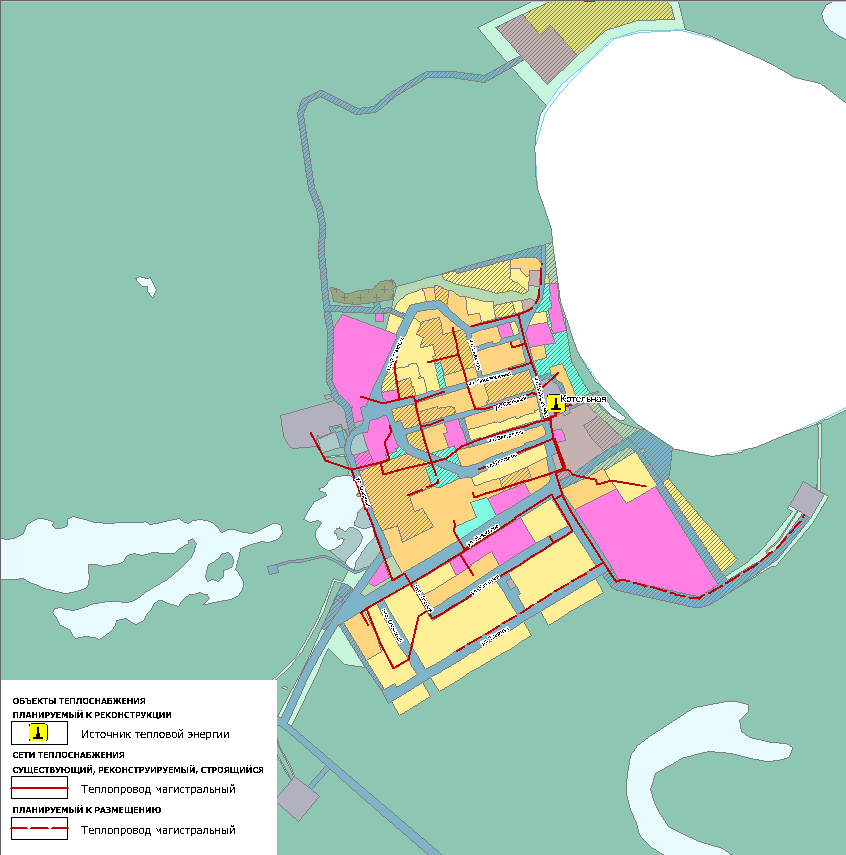 Рисунок 2 - Перспективная схема теплоснабженияРасчёт стоимости объектов произведён согласно укрупнённым нормативам цены строительства «НЦС 81-02-14-2021. Сборник № 14. Наружные сети водоснабжения и канализации», утверждённым приказом Минстроя России от 12 марта 2021 года № 140/пр, «НЦС 81-02-19-2021 Сборник № 19 «Здания и сооружения городской инфраструктуры», утверждённым приказом Минстроя России от 11 марта 2021 года № 123/пр.Реконструкция и техническое перевооружение объектов и сетей теплоснабжения:1. Инвестиционный проект «Реконструкция котельной с.п. Русскинская».Номер инвестиционного проекта - № 1.1.1Срок реализации проекта – 2025 год.Необходимые капитальные затраты – 29,74 млн. руб.Обоснование мероприятия – генеральный план с.п.  Русскинская, схема теплоснабжения с.п.  Русскинская Сургутского района на 2022 год.Цель реализации проекта – модернизация устаревшего оборудования, увеличение срока межремонтного периода, увеличение срока службы оборудования, обновление основных фондов, снижение процента износа оборудования котельной, экономия энергетических ресурсов, повышение надёжности системы теплоснабжения.Технические параметры проекта – Модернизация котлов действующей котельной мощностью 9,6 Гкал/ч, Монтаж автоматизированной системы управления технологическим процессом на котельной. Монтаж ВПУ на котельной с.п. Русскинская.Ожидаемый эффект – снижение затрат на производство тепловой энергии, повышение энергоэффективности, снижение себестоимости тепловой энергии.2. Инвестиционный проект «Капитальный ремонт сетей ТВС от ТК-1 до ТК-2-9 по ул. Ветеранов с.п. Русскинская».Номер инвестиционного проекта - № 1.1.2Срок реализации проекта – 2021 год.Необходимые капитальные затраты – 12,3 млн. руб.Обоснование мероприятия – план реконструкции и капитального ремонта объектов коммунального комплекса в Сургутском районе на период 2020-2022 годы.Цель реализации проекта – обновление основных фондов. Снижение процента износа тепловых сетей. Экономия энергетических ресурсов.Технические параметры проекта – Капитальный ремонт сетей ТВС от ТК-1 до 
ТК-2-9 по ул. Ветеранов с.п. Русскинская протяжённостью 300 п.м.Ожидаемый эффект – снижение затрат на производство тепловой энергии, повышение энергоэффективности, снижение себестоимости тепловой энергии.Строительство объектов и сетей теплоснабжения:1. Инвестиционный проект «Строительство сетей теплоснабжения».Номер инвестиционного проекта - № 1.2.1.Срок реализации проекта – 2021 – 2026 год.Необходимые капитальные затраты – 17,604 млн. руб.Обоснование мероприятия – Генеральный план с.п.  Русскинская, схема теплоснабжения с.п.  Русскинская Сургутского района на 2022 год.Цель реализации проекта – увеличение охвата потребителей услугой централизованного теплоснабжения. Развитие системы теплоснабжения. Улучшение качества жизни населения.Технические параметры проекта – строительство сетей теплоснабжения диаметром 57 – 108 мм протяжённостью 1,307 км.Ожидаемый эффект – обеспечение устойчивого теплогидравлического режима передачи тепловой энергии от источников до потребителей, повышение эффективности и надёжности системы транспортировки и распределения тепловой энергии.ВодоснабжениеРазвитие системы водоснабжения в соответствии с мероприятиями Программы позволит полностью обеспечить существующие нагрузки системы водоснабжения, их прогнозируемый прирост до 2040 года и создать резерв для устойчивого функционирования системы водоснабжения и обеспечения прироста нагрузок последующего периода.Мероприятия инвестиционных проектов разработаны на основании следующих документов:Генеральный план с.п.  Русскинская;Актуализированная схема водоснабжения и водоотведения с.п.  Русскинская Сургутского района ХМАО-Югры на период до 2033 года.На основе перечня мероприятий, реализуемых до 2040 года в рамках развития системы водоснабжения, сформирован перечень инвестиционных проектов, которые должны обеспечить достижение целевых показателей развития системы водоснабжения. Перспективная схема водоснабжения (планируемые мероприятия) показана ниже (Рисунок 3).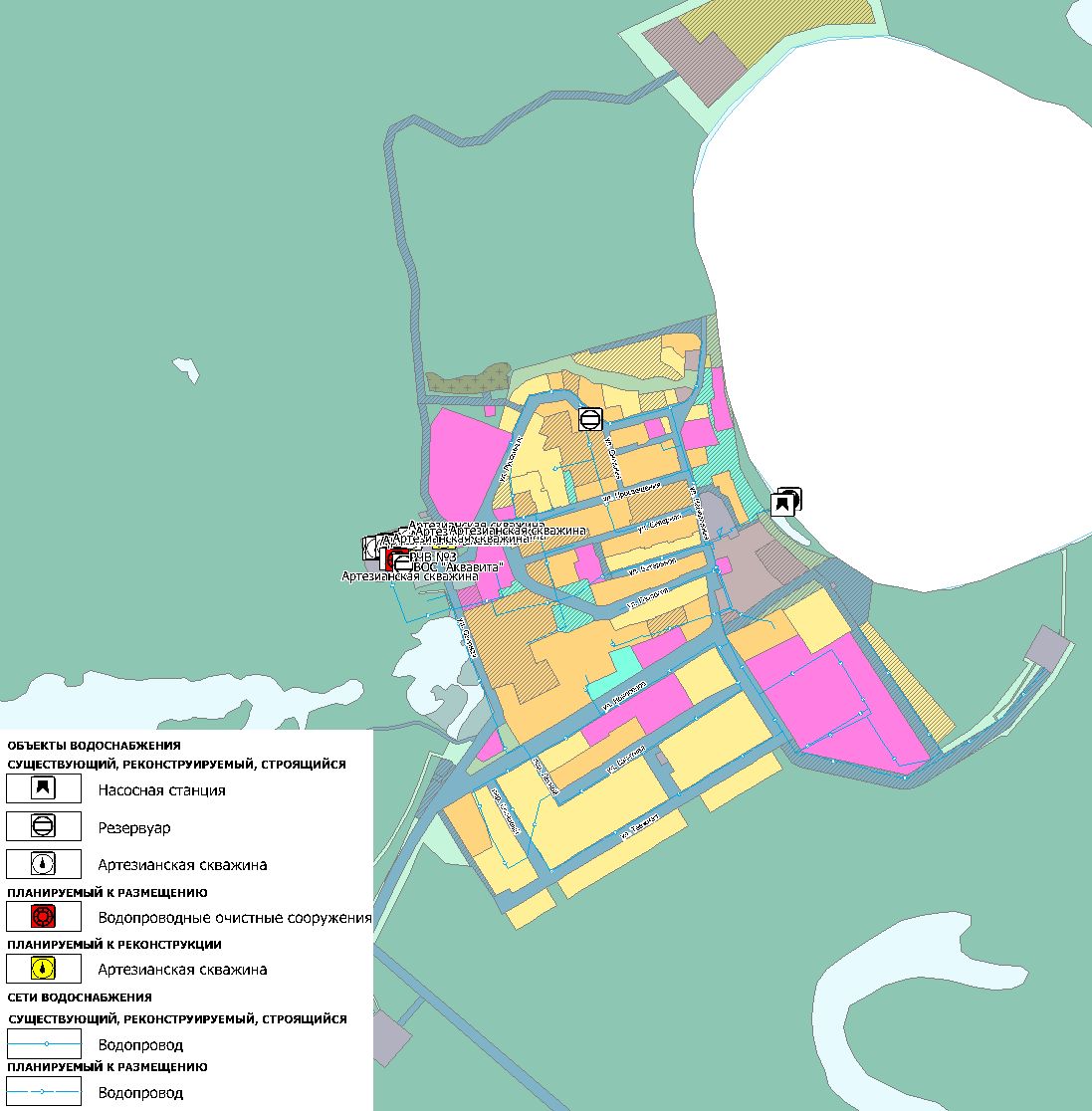 Рисунок 3 – Перспективная схема водоснабженияРасчёт стоимости объектов произведён согласно укрупнённым нормативам цены строительства «НЦС 81-02-14-2021. Сборник № 14. Наружные сети водоснабжения и канализации», утверждённым приказом Минстроя России от 12 марта 2021 года № 140/пр, «НЦС 81-02-19-2021 Сборник № 19 «Здания и сооружения городской инфраструктуры», утверждённым приказом Минстроя России от 11 марта 2021 года № 123/пр.Реконструкция и техническое перевооружение объектов и сетей водоснабжения:1. Инвестиционный проект «Реконструкция водозабора с.п. Русскинская».Номер инвестиционного проекта - № 2.1.1.Срок реализации проекта – 2019-2023 годы.Необходимые капитальные затраты – 1,0 млн. руб.Обоснование мероприятия – генеральный план с.п.  Русскинская, схема водоснабжения и водоотведения с.п.  Русскинская на период до 2033 года.Целью реализации проекта является обновление морально-устаревшего оборудования, а также обеспечение потребителей питьевой водой требуемого количества и надлежащего качества.Технические параметры проекта включают в себя:реконструкцию рабочей и водоприёмной части скважин, в том числе техническое обследование состояния скважины, обсадных труб, фильтра и их замена, чистка скважины;реконструкцию павильонов артезианских скважин (3 шт.);реконструкцию эксплуатационных артезианских скважин - 1шт. (замена насосного оборудования 1-го подъёма (погружные насосы скважин);реконструкцию электросетевого хозяйства артезианских водозаборных скважин.Ожидаемый эффект – обеспечение потребителей необходимым объёмом воды требуемого количества и надлежащего качества в периоды пикового водопотребления и в часы, когда водопотребление находится на среднем уровне.Строительство объектов и сетей водоснабжения:1. Инвестиционный проект «Строительство водопроводных очистных сооружений с.п. Русскинская».Номер инвестиционного проекта - № 2.2.1.Срок реализации проекта – 2024 год.Необходимые капитальные затраты – 9,2 млн. руб.Обоснование мероприятия – генеральный план с.п.  Русскинская.Целью реализации проекта является строительство водопроводных очистных сооружений, а также обеспечение потребителей питьевой водой требуемого количества и надлежащего качества.Технические параметры проекта включают в себя строительство водопроводных очистных сооружений производительностью 0,4 тыс. куб. м/сут (1 и 2 очередь).Ожидаемый эффект – обеспечение потребителей необходимым объёмом воды требуемого количества и надлежащего качества в периоды пикового водопотребления и в часы, когда водопотребление находится на среднем уровне.2. Инвестиционный проект «Строительство водопроводов с.п. Русскинская».Номер инвестиционного проекта - № 2.2.2Срок реализации проекта – 2021-2036 годы.Необходимые капитальные затраты – 27,0 млн. руб.Обоснование мероприятия – генеральный план с.п.  Русскинская, схема водоснабжения и водоотведения с.п.  Русскинская на период до 2033 года.Целью реализации проекта является подключение новых потребителей.Технические параметры проекта включают в себя строительство сетей водоснабжения из полимерных труб с более высокими параметрами надёжности и долговечности. Нормативный срок службы полимерных трубопроводов превышает стальные в 2-3 раза. При прокладке методом горизонтального бурения уменьшаются сроки и объёмы земляных работ. При использовании труб из полимерных материалов отсутствует коррозийная активность с транспортируемой средой. Трубы имеют низкую шероховатость и, как следствие, уменьшенное гидравлическое сопротивление.Ожидаемый эффект – увеличение доли потребителей, обеспеченных доступом к системе централизованного водоснабжения, обеспечение транспортировки заданного расхода воды с достаточным давлением, включая расходы на наружное пожаротушение.ВодоотведениеРазвитие системы водоотведения в соответствии с мероприятиями Программы позволит полностью обеспечить существующие нагрузки системы водоотведения, их прогнозируемый прирост до 2040 года и создать резерв для устойчивого функционирования системы водоотведения и обеспечения прироста нагрузок последующего периода.Основными направлениями развития системы водоотведения являются строительство, модернизация и реконструкция канализационных сетей и сооружений. При этом решаются основные задачи функционирования системы водоотведения: обеспечение качества и надёжности предоставляемой услуги водоотведения, а также обеспечение доступности услуг водоотведения для потребителей.Выявленные проблемы и задачи функционирования и развития системы водоотведения решаются посредством мероприятий по модернизации инфраструктуры и подключению объектов нового строительства.Первоочередной задачей по развитию системы водоотведения является обеспечение всего населения с.п.  возможностью быть подключённым к системе централизованного водоотведения с учётом развития перспективной застройки. Решение данной задачи предусматривает реконструкцию и строительство головных сооружений, увеличение протяжённости канализационных сети. Данные мероприятия позволят обеспечить необходимую возможность отвода сточных вод для существующей и перспективной застройки.Для обеспечения инженерной инфраструктурой участков застройки необходимо строительство новых сетей водоотведения. На основе перечня мероприятий, реализуемых до 2040 года в рамках развития системы водоотведения, сформирован перечень инвестиционных проектов, которые должны обеспечить достижение целевых показателей развития системы водоотведения.Разработанные программные мероприятия систематизированы по степени их актуальности в решении вопросов развития системы водоотведения. Сроки реализации мероприятий определены исходя из этапов градостроительного преобразования территорий, планируемых сроков ввода объектов капитального строительства с учётом необходимости реализации действующих программ развития.Оценка стоимости капитальных вложений в реконструкцию и новое строительство выполнена на основании укрупнённых нормативов цены строительства различных видов объектов капитального строительства. Расчёт стоимости объектов произведён согласно укрупнённым нормативам цены строительства «НЦС 81-02-14-2021. Сборник № 14. Наружные сети водоснабжения и канализации», утверждённым приказом Минстроя России от 12 марта 2021 года № 140/пр, «НЦС 81-02-19-2021 Сборник № 19 «Здания и сооружения городской инфраструктуры», утверждённым приказом Минстроя России от 11 марта 2021 года № 123/пр. Расчёт выполнен в ценах 2020 года. Стоимость мероприятий, включает в себя проектно-изыскательские работы и НДС.Объёмы мероприятий определены укрупнённо. Список мероприятий и стоимость на конкретном объекте детализируется после разработки проектной документации (при необходимости после проведения энергетических обследований). На основе перечня мероприятий, реализуемых до 2040 года в рамках развития системы водоотведения, сформирован перечень инвестиционных проектов, которые должны обеспечить достижение целевых показателей развития системы водоотведения. Перспективная схема водоотведения (планируемые мероприятия) показана ниже (Рисунок 4).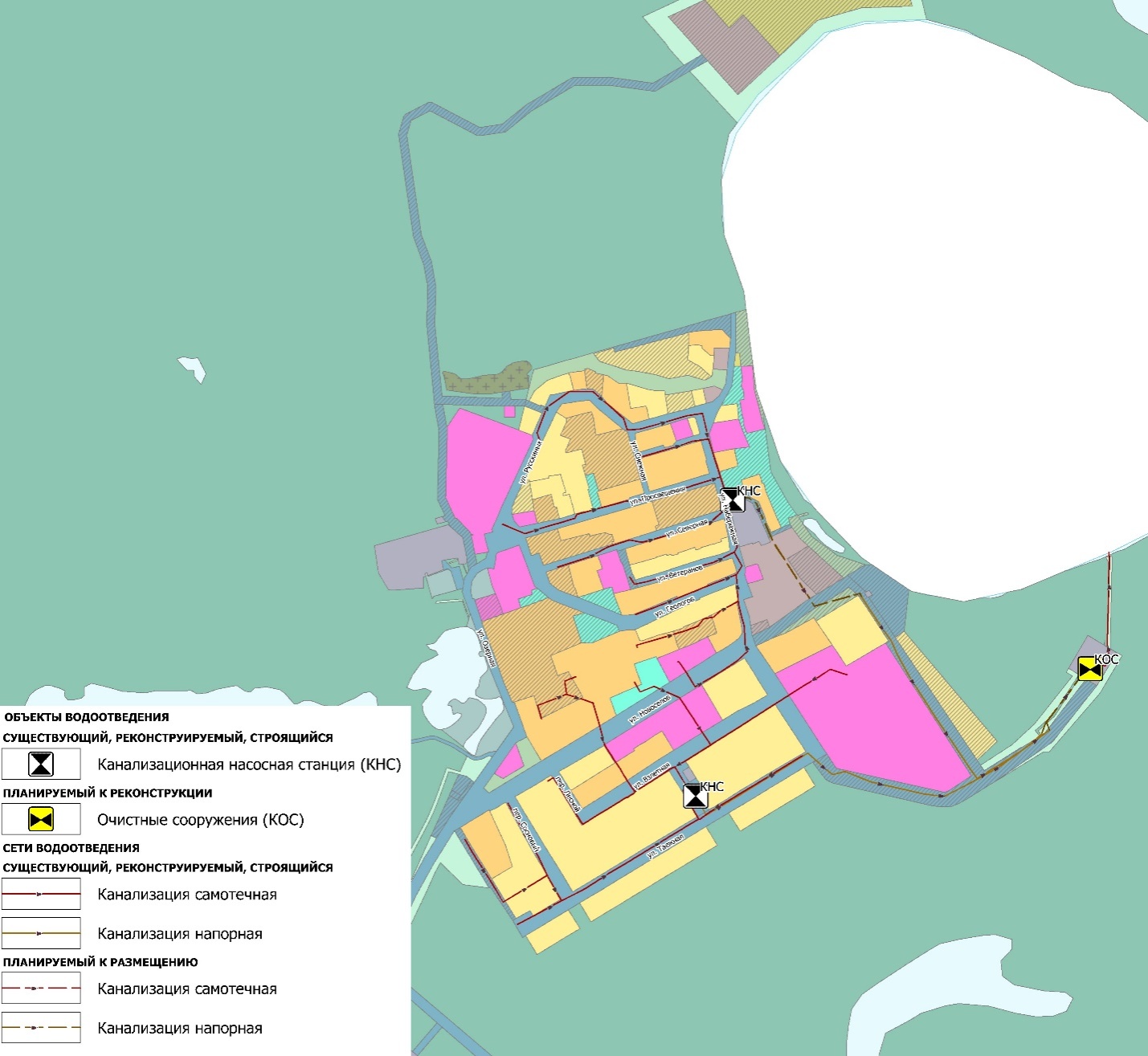 Рисунок 4 – Перспективная схема водоотведенияРеконструкция и техническое перевооружение сетей водоотведения:1. Инвестиционный проект «Реконструкция КОС с увеличением производительности до 0,4 тыс. куб. м/сут».Номер инвестиционного проекта - № 3.2.1. Срок реализации проекта – 2037 год.Необходимые капитальные затраты – 11,025 млн. руб.Обоснование мероприятия – генеральный план с.п.  Русскинская.Целью реализации проекта является реконструкция и ввод в эксплуатацию КОС производительностью 0,4 тыс. куб. м/сут.Технические параметры проекта включают в себя создание дополнительных мощностей, позволяющих дополнительно производить очистку 0,2 тыс. куб. м/сут сточных водОжидаемый эффект – улучшение экологического состояния территории, увеличение степени комфортности проживания.Строительство объектов и сетей водоотведения:1. Инвестиционный проект «Строительство напорной канализации диаметром 160 мм, протяжённостью 1,01 км».Номер инвестиционного проекта - № 3.2.1. Срок реализации проекта – 2021-2022 год.Необходимые капитальные затраты – 10,387 млн. руб.Обоснование мероприятия – генеральный план с.п.  Русскинская.Целью реализации проекта является устройство линий напорной канализации между ранее построенными КНС и площадкой КОСТехнические параметры проекта включают в себя строительство напорной канализации диаметром 160 мм, протяжённостью 1,01 км.Ожидаемый эффект – улучшение экологического состояния территории, увеличение степени комфортности проживания.2. Инвестиционный проект «Строительство самотёчной канализации диаметром 200-225 мм, протяжённостью 0,04 км».Номер инвестиционного проекта - № 3.2.2. Срок реализации проекта – 2021-2024 год.Необходимые капитальные затраты – 0,418 млн. руб.Обоснование мероприятия – генеральный план с.п.  Русскинская.Целью реализации проекта является устройство линий самотёчной канализации между ранее построенными сетями и КНС.Технические параметры проекта включают в себя строительство самотёчной канализации диаметром 200 мм, протяжённостью 0,02 км; 225 мм, протяжённостью 0,02 км.Ожидаемый эффект – улучшение экологического состояния территории, увеличение степени комфортности проживания.ЭлектроснабжениеРазвитие системы электроснабжения в соответствии с мероприятиями Программы позволит полностью покрыть существующие нагрузки системы электроснабжения, их прогнозируемый прирост в течение 2021-2040 годов и создать резерв для устойчивого функционирования системы электроснабжения и обеспечения прироста новых нагрузок последующего периода.Мероприятия инвестиционных проектов разработаны на основании следующих документов:Генеральный план с.п.  Русскинская;Инвестиционная программа МУП «СРЭС» МО СР на 2020-2024 годы.На основе перечня мероприятий, реализуемых в 2021-2040 годы в рамках развития системы электроснабжения, сформирован перечень инвестиционных проектов, которые должны обеспечить достижение целевых показателей развития системы электроснабжения с.п. Русскинская. Перспективная схема электроснабжения (планируемые мероприятия) показана ниже (Рисунок 5).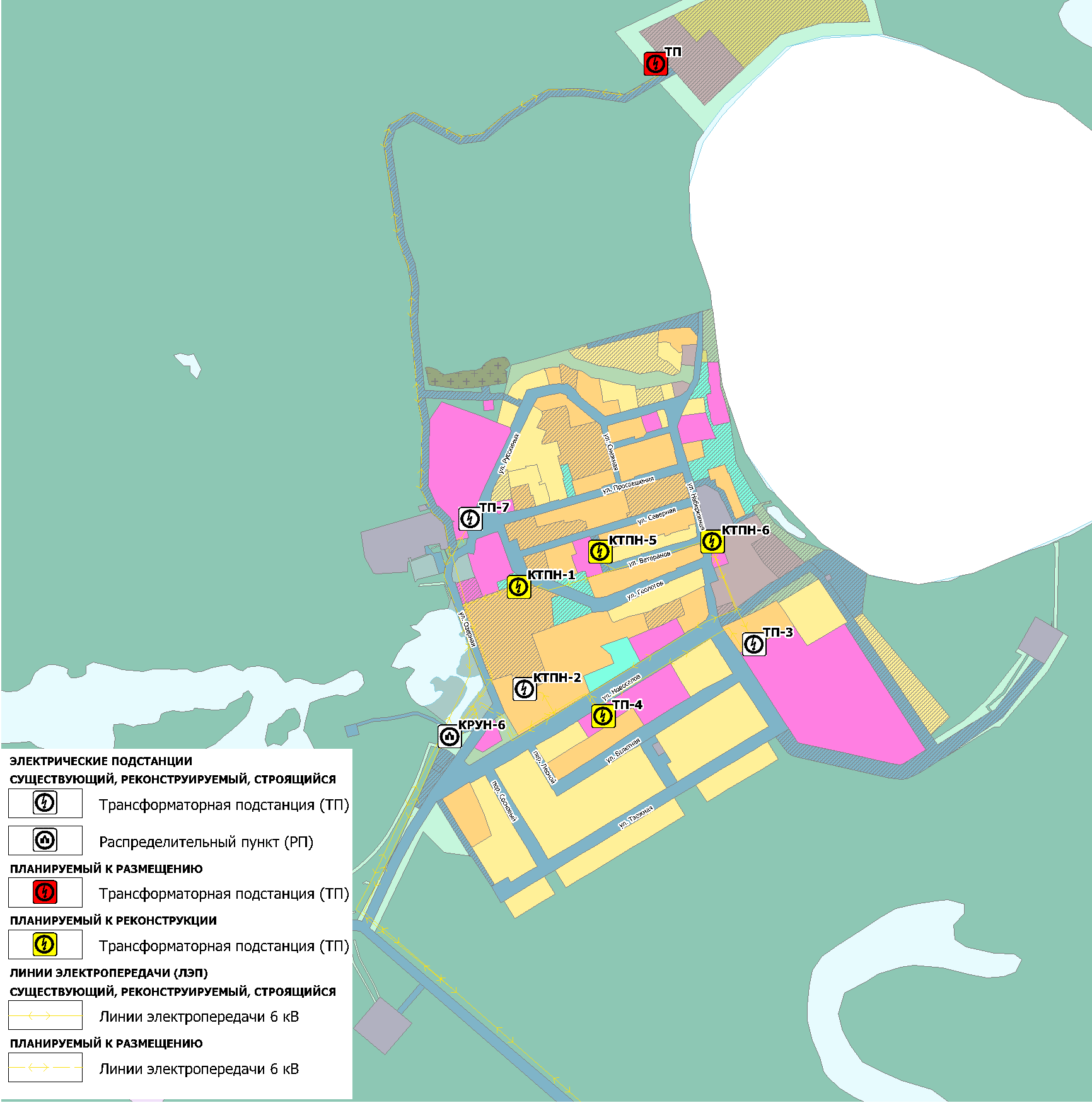 Рисунок 5 – Перспективная схема электроснабженияРасчёт стоимости объектов произведён согласно укрупнённым нормативам цены строительства «НЦС 81-02-12-2021. Укрупнённые нормативы цены строительства. Сборник № 12. Наружные электрические», утверждённым приказом Минстроя России от 08 апреля 2021 года № 218/пр, и «НЦС 81-02-21-2020. Укрупнённые нормативы цены строительства. Сборник № 21 Объекты энергетики», утверждённым приказом Минстроя России от 12 марта 2021 года № 137/пр. Расчёт выполнен в ценах 2020 года.Реконструкция и техническое перевооружение объектов и сетей электроснабжения:1. Инвестиционный проект «Реконструкция ВЛ 0,4 кВ с.п. Русскинская».Номер инвестиционного проекта - № 4.1.1.Срок реализации проекта – 2021-2024 годы.Необходимые капитальные затраты – 3,70 млн. руб.Обоснование мероприятия – инвестиционная программа МУП «СРЭС» МО СР.Целью реализации проекта является обновление электрооборудования, повышение надёжности и качества электроснабжения потребителей.Технические параметры проекта включают в себя замену, правку опор, проводов на ВЛ, переключение нагрузок; длина 4,2 км.Ожидаемый эффект - повышение надёжности и качества электроснабжения потребителей.2. Инвестиционный проект «Реконструкция ТП 6/0,4 кВ».Номер инвестиционного проекта - № 4.1.2.Срок реализации проекта – 2023-2025 годы.Необходимые капитальные затраты – 7,24 млн. руб.Обоснование мероприятия – генеральный план с.п.  Русскинская.Целью реализации проекта является обновление электрооборудования, повышение надёжности и качества электроснабжения потребителей.Технические параметры проекта включают в себя замену трансформаторов, оборудования РУ-6-0,4 кВ в КТПН-1, ТП-4, КТПН-5:в 2023 г. – КТПН-1;в 2024 г. – ТП-4;в 2025 г. – КТПН-5.Ожидаемый эффект - повышение надёжности и качества электроснабжения потребителей.Строительство объектов и сетей электроснабжения:1. Инвестиционный проект «Строительство ВЛ 6 кВ в с.п. Русскинская».Номер инвестиционного проекта - № 4.2.1.Срок реализации проекта – 2022-2030 годы.Необходимые капитальные затраты – 0,97 млн. руб.Обоснование мероприятия – генеральный план с.п.  Русскинская.Целью реализации проекта является обеспечение надёжного и качественного электроснабжения, создание условий для возможности присоединения новых потребителей.Технические параметры проекта включают в себя строительство ВЛ 6 кВ:в 2022 г. протяжённостью 0,37 км;в 2030 г. протяжённостью 0,23 км.Ожидаемый эффект - создание условий для возможности присоединения новых потребителей.2. Инвестиционный проект «Строительство ТП 6/0,4 кВ мощностью 2х160 кВА и ВЛ 6 кВ».Номер инвестиционного проекта - № 4.2.2.Срок реализации проекта – 2036 годы.Необходимые капитальные затраты – 7,17 млн. руб.Обоснование мероприятия – генеральный план с.п.  Русскинская.Целью реализации проекта является обеспечение надёжного и качественного электроснабжения, создание условий для возможности присоединения новых потребителей.Технические параметры проекта включают в себя строительство:ТП 6/0,4 кВ мощностью 2х160 кВА;ВЛ 6 кВ протяжённостью 1,85 км.Ожидаемый эффект – создание условий для возможности присоединения новых потребителей.ГазоснабжениеРазвитие системы газоснабжения в соответствии с мероприятиями Программы должно позволить полностью обеспечить существующие нагрузки системы и их прогнозируемый прирост в течение 2020 - 2040 годов, обеспечение надёжности и бесперебойности газоснабжения.На основе перечня мероприятий, реализуемых в 2020 - 2040 годы в рамках развития системы газоснабжения, сформирован перечень инвестиционных проектов, которые должны обеспечить достижение целевых показателей развития системы газоснабжения. На основе перечня мероприятий, реализуемых в 2021-2040 годы в рамках развития системы газоснабжения, сформирован перечень инвестиционных проектов, которые должны обеспечить достижение целевых показателей развития системы газоснабжения с.п. Русскинская. Перспективная схема газоснабжения (планируемые мероприятия) показана ниже (Рисунок 6).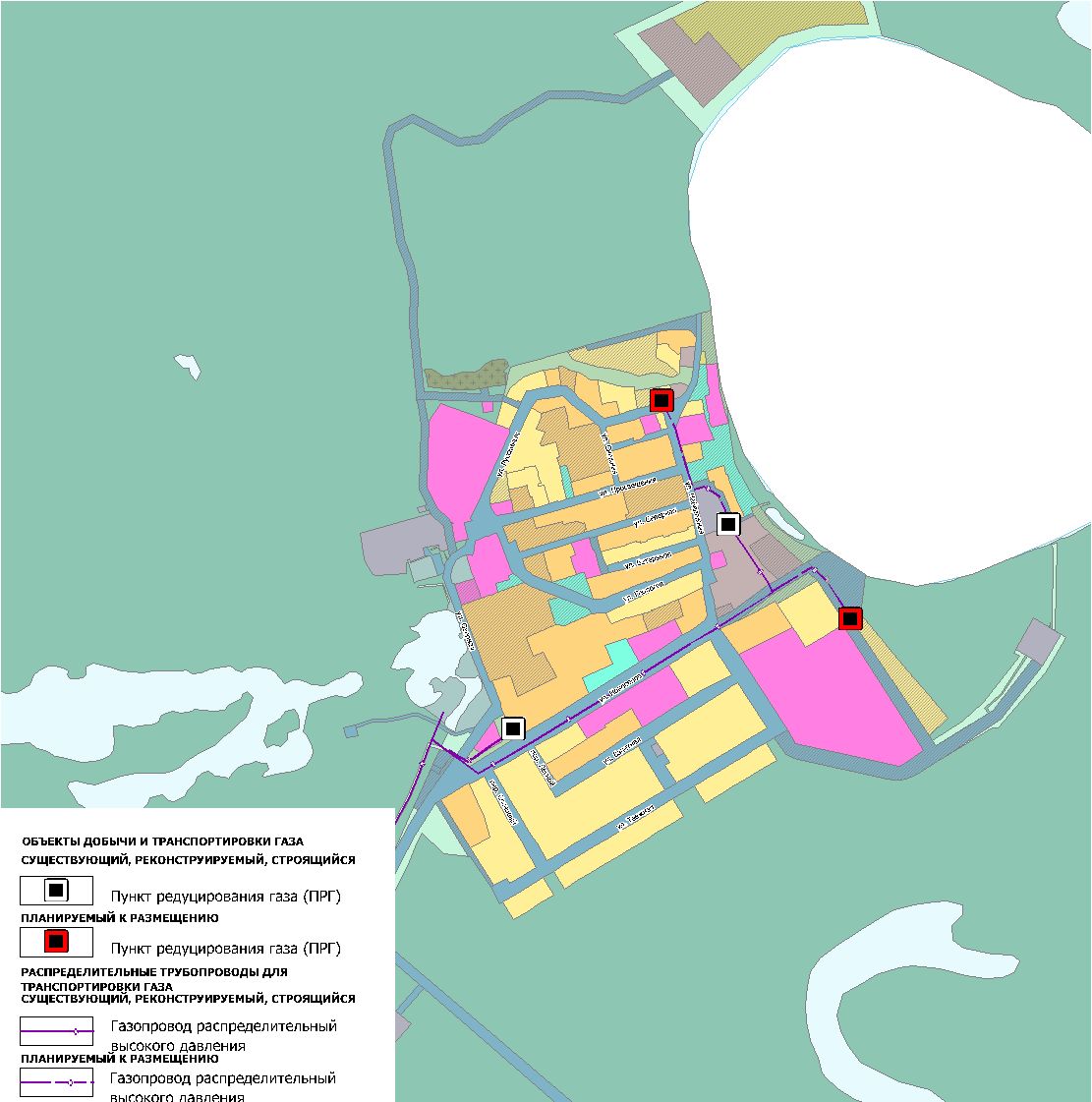 Рисунок 6 – Перспективная схема газоснабженияРасчёт стоимости объектов произведён согласно укрупнённым нормативам цены строительства «НЦС 81-02-15-2021. Укрупнённые нормативы цены строительства. Сборник № 15. «Наружные сети газоснабжения», утверждённым приказом Минстроя России от 11 марта 2021 года № 127/пр и «НЦС 81-02-19-2021. Укрупнённые нормативы цены строительства. Сборник № 19 «Здания и сооружения городской инфраструктуры», утверждённым приказом Минстроя России от 11 марта 2021 № 123/пр. Расчёт выполнен в ценах 2020 года.1. Инвестиционный проект «Строительство газопроводов распределительных высокого давления».Номер инвестиционного проекта - № 5.1.1.Срок реализации проекта – 2036 год.Необходимые капитальные затраты – 0,72 млн. руб.Обоснование мероприятия – генеральный план с.п.  Русскинская.Целью реализации проекта является газификация планируемой индивидуальной жилой застройки с.п. Русскинская.Технические параметры проекта включает в себя строительство газопровода распределительного высокого давления II категории диаметром 63 мм протяжённостью 0,53 км.Ожидаемый эффект – газификация планируемой индивидуальной жилой застройки с.п. Русскинская.2. Инвестиционный проект «Строительство 2-х пунктов редуцирования газа».Номер инвестиционного проекта - № 5.1.2.Срок реализации проекта – 2036 год.Необходимые капитальные затраты – 0,57 млн. руб.Обоснование мероприятия – генеральный план с.п.  Русскинская.Целью реализации проекта является газификация планируемой индивидуальной жилой застройки с.п. Русскинская.Технические параметры проекта включает в себя строительство 2-х пунктов редуцирования газа.Ожидаемый эффект – газификация планируемой индивидуальной жилой застройки с.п. Русскинская.Статья 30. Предложения по организации реализации инвестиционных проектовИнвестиционные проекты, включённые в Программу, разработаны в соответствии с требованиями к программам комплексного развития поселений, городских округов, утверждённых постановлением Правительства Российской Федерации 
от 14 июня 2013 года № 502 (далее также – требования). Первоочередным документом, на основании которого разработана настоящая Программа, является генеральный план с.п.  Русскинская, а также утверждённые схемы ресурсоснабжения.  Программа должна быть согласована и увязана с вышеуказанными документами не только на момент разработки и согласования данного документа, но и в процессе мониторинга её реализации. В соответствии с пунктом 4 требований при реализации инвестиционных проектов Программы необходимо учитывать, что в случае внесения изменений в перспективные схемы ресурсоснабжения, соответствующие изменения должны быть внесены и в настоящую программу.Согласно положениям действующего законодательства, основной формой реализации Программы является разработка инвестиционных программ ресурсоснабжающих организаций. Разработка инвестиционных программ ресурсоснабжающих организаций как форма реализации настоящей Программы актуальна в случае использования собственных средств ресурсоснабжающих организаций, тарифных источников, платы за подключение (технологическое присоединение) в качестве источника финансирования настоящей Программы.Кроме этого, инвестиционные проекты Программы могут быть реализованы в рамках государственных и муниципальных программ.Инвестиционные проекты, включённые в настоящую Программу, в зависимости от ряда критериев могут быть реализованы следующими субъектами: действующими организациями;привлечёнными сторонними инвесторами (в том числе по договору концессии); созданными для реализации инвестиционных проектов организациями с участием органов местного самоуправления; созданными для реализации инвестиционных проектов организациями с участием действующих ресурсоснабжающих организаций.В случае недостаточности бюджетных средств на финансирование мероприятий по строительству новых объектов или на реконструкцию крупных значимых объектов инфраструктуры, а также с учётом низкого уровня рентабельности деятельности действующих ресурсоснабжающих предприятий необходимо привлечение сторонних инвесторов по концессионному соглашению. Если частный оператор не будет выбран путём конкурсного отбора концессионера, то для строительства и последующей эксплуатации объектов инженерной инфраструктуры необходимо создание новой организации с участием органа местного самоуправления. Выбор формы реализации инвестиционного проекта зависит от объёма бюджетных средств, которые могут быть выделены на реконструкцию и создание объектов. Дефицит бюджетных средств являются предпосылкой для выбора конкурсного отбора концессионера. В настоящее время основным видом реализации проектов в сфере жилищно-коммунального хозяйства на территории с.п.  является самостоятельная деятельность ресурсоснабжающих организаций с контролирующей функцией органов регулирования соответствующих тарифов, включая администрацию муниципального образования.Ресурсоснабжающие организации в индивидуальном порядке аккумулируют требуемые финансовые средства, организуют выполнение работ по реализации инвестиционных проектов, принимают выполненные работы, выдают технические условия на подключение к соответствующим системам ресурсоснабжения и несут ответственность по заключаемым договорам на обеспечение требуемыми ресурсами. С целью достижения максимального уровня социальной и экономической эффективности инвестиционные проекты, связанные с модернизацией ресурсоснабжающих систем, рекомендуется реализовывать с помощью формирования специализированной структуры с участием ресурсоснабжающей организации. Основной задачей, решаемой при внедрении указанной схемы реализации инвестиционных проектов, является сокращение дополнительной тарифной нагрузки на потребителей.Статья 31. Финансовые потребности для реализации программыСуммарный объем финансовых потребностей для реализации мероприятий Программы составляет 146,34 млн рублей. Объёмы необходимых финансовых ресурсов в разрезе коммунальных систем представлены ниже (Таблица 62). Таблица 62 – Суммарные потребности финансирования мероприятий Программы, млн. рублейУчитывая финансовую ограниченность средств местного бюджета муниципального образования, реализацию мероприятий Программы представляется логически верным осуществлять с привлечением финансовых ресурсов из бюджетов вышестоящих уровней, частных инвесторов. При этом ввиду высокого уровня неопределённости финансовых возможностей каждого из указанных участников инвестиционных проектов формирование точного объёма денежных средств возможно при условии существования фактических объективных данных (например, утверждённых нормативно-правовых актов). Данное обстоятельство влечёт за собой необходимость корректировки значений показателей по мере поступления фактических данных (Таблица 63). Таблица 63 – Источники финансирования мероприятий Программы, млн рублейИтоговая стоимость реализации мероприятий определяется в инвестиционной программе согласно сводному сметному расчёту и технико-экономическому обоснованию.Внебюджетные источники инвестиций формируются за счёт собственных и привлечённых средств организаций коммунального комплекса. Источниками возврата внебюджетных капитальных вложений в строительство и реконструкцию систем коммунального комплекса является инвестиционная составляющая в тарифе и плата за подключение к системе ресурсоснабжения. Суммарный оценочный объем источников возврата внебюджетных инвестиций составляет 12,29 млн рублей, в том числе за счёт платы за подключение к системе – 1,29 млн рублей, за счёт инвестиционной составляющей в тарифе – 11,0 млн рублей.Статья 32. Оценка совокупного платежа граждан за коммунальные услугиВ основе определения доступности платы за коммунальные услуги лежит прогноз совокупного платежа населения по всем видам коммунальных услуг. Логическая последовательность действий по определению доступности для граждан платы за коммунальные услуги определена Методическими указаниями по расчёту предельных индексов изменения размера платы граждан за коммунальные услуги, утверждёнными Приказом Министерства регионального развития Российской Федерации от 23 августа 2010 года № 378 (далее также – методические рекомендации). Оценка доступности для населения совокупной платы за потребляемые коммунальные услуги произведена по следующим показателям, установленным в Методических рекомендациях:доля расходов на коммунальные услуги в совокупном доходе семьи – не выше 8,6 %; доля населения с доходами ниже прожиточного минимума – не выше 12 %; уровень собираемости платежей за коммунальные услуги – не ниже 85 %;доля получателей субсидий на оплату коммунальных услуг в общей численности населения – не выше 15%.Общая прогнозируемая совокупная плата граждан за все потребляемые коммунальные услуги определяется по формуле:,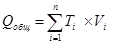 где  - общая прогнозируемая совокупная плата граждан за все потребляемые коммунальные услуги;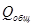 - проект тарифа за соответствующий i-й вид коммунальной услуги с учётом надбавки;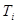 - объем потребления i-ого вида коммунальной услуги;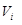 n - количество видов коммунальных услуг.Учитывая то, что по системам водоснабжения, водоотведения, теплоснабжения, электроснабжения, газоснабжения, электроснабжения расчётный тариф с учётом мероприятий, предусмотренных Программой, не превышает уровень максимального допустимого прогнозного тарифа, а также с целью учёта риска негативных тенденций в мировой и российской экономике для расчёта совокупного платежа граждан за коммунальные услуги принят размер тарифа с наибольшим возможным ростом.Значение совокупного платежа с.п. Русскинская за период 
с 2021 по 2040 год составляет 634,67 млн рублей.  Результаты проверки соответствия прогнозируемых тарифов критериям доступности для населения совокупной платы за потребляемые коммунальные услуги представлена в разделе 6.3. «Проверка доступности тарифов для населения» утверждаемой части Программы. Необходимо отметить, что в перспективе при внесении изменений в Программу возникающие несоответствия рассчитанных тарифов на коммунальные услуги критериям доступности осуществляется корректировка Программы одним или несколькими из указанных способов: изменение порядка реализации проектов с целью снижения совокупных затрат;изменение источников финансирования за счёт увеличения доли бюджетных источников;изменение перечня инвестиционных проектов.Приложение 1 к ПрограммеПрограмма инвестиционных проектов в теплоснабженииПриложение 2 к ПрограммеПрограмма инвестиционных проектов в водоснабженииПриложение 3 к ПрограммеПрограмма инвестиционных проектов в водоотведенииПриложение 4 к ПрограммеПрограмма инвестиционных проектов в электроснабженииПриложение 5 к ПрограммеПрограмма инвестиционных проектов в газоснабженииОтветственный исполнитель программыАдминистрация сельского поселения РусскинскаяСоисполнители ПрограммыРесурсоснабжающие организации Сургутского района:Муниципальное унитарное предприятие «Сургутские районные электрические сети» муниципального образования Сургутский район; Муниципальное унитарное предприятие «Территориально объединённое управление тепловодоснабжения и водоотведения № 1» муниципального образования Сургутский район;Публичное акционерное общество «Сургутнефтегаз»Цели ПрограммыОбеспечение сбалансированного, перспективного развития систем коммунальной инфраструктуры в соответствии с потребностями в строительстве объектов капитального строительства и соответствующей установленным требованиям надёжности, энергетической эффективности указанных систем, снижение негативного воздействия на окружающую среду и здоровье человека и повышение качества оказываемых потребителям услуг в сферах электро-, тепло-, газо- водоснабжения и водоотведения на долгосрочный период до 2040 годаЗадачи ПрограммыОсновными задачами Программы являются:инженерно-техническая оптимизация коммунальных систем;перспективное планирование развития коммунальных систем;разработка мероприятий по строительству, комплексной реконструкции и модернизации системы коммунальной инфраструктуры;повышение инвестиционной привлекательности коммунальной инфраструктуры;обеспечение сбалансированности интересов субъектов коммунальной инфраструктуры и потребителейЦелевые показатели1. Теплоснабжение:обеспечение максимальной доли потребителей жилищного фонда, обеспеченных доступом к централизованной системе теплоснабжения;обеспечение ежегодного прироста потребления тепловой энергии в соответствии с темпами социально-экономического развития с.п. Русскинская;обеспеченность приборами учёта тепловой энергии источников тепловой энергии и потребителей – 100 %;эффективность использования топлива – 160,0 кг у.т./Гкал;индекс нового строительства тепловых сетей – 1,31 %;удельное теплопотребление – 7,56 Гкал/чел.;уровень потерь тепловой энергии – 12,0 %.2. Водоснабжение:Доля потребителей, обеспеченных услугой централизованного водоснабжения, % от общего количества проживающих - 100%;Индекс нового строительства сетей водоснабжения – 4,1 %;Обеспеченность потребления системы водоснабжения приборами учёта – 100 %;Соответствие качества воды нормативным требованиям – 100 %.3. Водоотведение:Соответствие качества товаров и услуг установленным требованиям – 100 %;Доля потребителей, обеспеченных услугой централизованного водоотведения, % от общего количества проживающих – 75 %;Удельное водоотведение - 180 куб. м на человека.4. Электроснабжение:доля потребителей жилищного фонда, обеспеченных доступом к системе электроснабжения – 100 %;индекс нового строительства электрических сетей – 24,7;удельное электропотребление – 675 кВт*ч/чел в год;обеспечение ежегодного положительного прироста потребления электрической энергии в соответствии с темпами социально-экономического развития с.п. Русскинская;обеспеченность приборами учёта жилищного фонда – 100 %;уровень потерь электрической энергии – 8,5 %.5. ГазоснабжениеУровень газификации индивидуальной жилой застройки, % от общего количества домовладений-15%;Удельное потребление газа-1124,82 куб. м на человека в год;Обеспеченность потребления системы газоснабжения приборами учёта – 100 %.Срок и этапы реализации Программы1 этап-2022 год;2 этап-2023 год;3 этап-2024 год;4 этап-2025 год;5 этап-2026-2040 годы;Объёмы требуемых капитальных вложений1. Теплоснабжение 59,64 млн руб.2. Водоснабжение 37,20 млн руб.3. Водоотведение 21,83 млн руб.4. Электроснабжение 19,08 млн руб.5. Газоснабжение 1,29 млн руб.Итого 139,04 млн руб.Ожидаемые результаты реализации Программы1. Модернизация, реконструкция и обновление коммунальной инфраструктуры поселения2. Обеспечение стабильной работы системы коммунальной инфраструктуры при увеличенных нагрузках3. Увеличение темпов роста жилищного строительства4. Повышение качества коммунальных услуг5. Снижение эксплуатационных затрат6. Сокращение эксплуатационных расходов на единицу продукции7. Снижение общественных нареканий на качество оказываемых услугНаименование котлаТипГод ввода в эксплуатациюУстановленная мощность, Гкал/чКотельная №1 с.п. Русскинская МУП «ТО УТВиВ №1» МО СРКотельная №1 с.п. Русскинская МУП «ТО УТВиВ №1» МО СРКотельная №1 с.п. Русскинская МУП «ТО УТВиВ №1» МО СРКотельная №1 с.п. Русскинская МУП «ТО УТВиВ №1» МО СРКСВа-1,86ГС (ВК-3)Водогрейный19991,6КСВа-1,86ГС (ВК-3)Водогрейный19991,6КСВа-1,86ГС (ВК-3)Водогрейный19991,6КСВа-1,86ГС (ВК-3)Водогрейный19991,6КСВа-1,86ГС (ВК-3)Водогрейный19991,6КСВа-1,86ГС (ВК-3)Водогрейный19991,6Котельная БМК-6 МВт (АО «ЮТЭК»)Котельная БМК-6 МВт (АО «ЮТЭК»)Котельная БМК-6 МВт (АО «ЮТЭК»)Котельная БМК-6 МВт (АО «ЮТЭК»)Vapor TTKV-3Водогрейный20182,58Vapor TTKV-3Водогрейный20182,58ПараметрыЕдиница измерения2016201720182019Установленная мощностьГкал/ч9,6009,60014,76014,760Котельная № 1Гкал/ч9,6009,6009,6009,600БМК-6 МВтГкал/ч0,0005,1605,160Располагаемая мощностьГкал/ч8,5408,54013,0908,110Котельная № 1Гкал/ч8,5408,5407,9304,470БМК-6 МВтГкал/ч0,0005,1603,640Собственные нужды источника теплоснабженияГкал/ч0,0710,0710,0710,071Котельная № 1Гкал/ч0,0710,0710,0710,071БМК-6 МВтГкал/ч0,0000,0000,000Тепловая мощность неттоГкал/ч8,4698,46913,0198,039Котельная № 1Гкал/ч8,4698,4697,8594,399БМК-6 МВтГкал/ч0,0000,0005,1603,640Потери в тепловой сетиГкал/ч0,8230,8230,8230,823Подключённая нагрузкаГкал/ч4,6704,6704,8114,396Резерв (+)/дефицит (-)Гкал/ч2,9762,9767,3852,820Резерв (-)/дефицит (-)%35,1435,1456,7235,08руб./ГкалПериод действияПериод действияПериод действияПериод действияПериод действияПериод действияПериод действияПериод действияруб./Гкалс 01.01. 2017с 01.07. 2017с 01.01. 2018с 01.07. 2018с 01.01. 2019с 01.07. 2019с 01.01. 2020с 01.07. 2020Теплоснабжение 2 453,552 551,572 551,572 653,632 698,612 752,573 222,063 222,06Теплоснабжение (для населения)1 811,771 884,241 884,241 959,601 992,822 032,682 032,682 105,86№Артезианские скважиныАртезианские скважиныАртезианские скважины№Номер по паспортуДебит, куб. м/чМарка насоса1Водозаборная скважина № СР-96825ЭЦВ 8-25-1002Водозаборная скважина № СР-96925ЭЦВ 8-25-1003Водозаборная скважина № СР-96725ЭЦВ 8-25-100№п/пНаименование объекта/Объем, куб. мМестоположение1Пожарный водоем / 50с.п. Русскинская2Пожарный водоем / 50с.п. РусскинскаяПотребителиОдноставочные тарифы в сфере холодного водоснабжения, руб. куб. мОдноставочные тарифы в сфере холодного водоснабжения, руб. куб. мОдноставочные тарифы в сфере холодного водоснабжения, руб. куб. мОдноставочные тарифы в сфере холодного водоснабжения, руб. куб. мОдноставочные тарифы в сфере холодного водоснабжения, руб. куб. мОдноставочные тарифы в сфере холодного водоснабжения, руб. куб. мОдноставочные тарифы в сфере холодного водоснабжения, руб. куб. мОдноставочные тарифы в сфере холодного водоснабжения, руб. куб. мОдноставочные тарифы в сфере холодного водоснабжения, руб. куб. мОдноставочные тарифы в сфере холодного водоснабжения, руб. куб. мПотребители2019 год2019 год2020 год2020 год2021 год2021 год2022 год2022 год2023 год2023 годПотребителис 1 января по 30 июняс 1 июля по 31 декабряс 1 января по 30 июняс 1 июля по 31 декабряс 1 января по 30 июняс 1 июля по 31 декабряс 1 января по 30 июняс 1 июля по 31 декабряс 1 января по 30 июняс 1 июля по 31 декабряДля прочих потребителей (без учёта НДС)53,7263,1763,1763,8462,8462,8462,8465,0465,0467,32Для населения (с учётом НДС)64,4675,8075,8076,6175,4175,4175,4178,0578,0580,78№МестоположениеКанализационные насосные станцииКанализационные насосные станцииКанализационные насосные станцииСети водоотведенияСети водоотведенияСети водоотведения№МестоположениеНаименование КНС-расход, куб м/сутМарка насосаИзнос, %Диаметр, ммПротяжённость, кмИзнос, %1с.п. Русскинская, ул. НабережнаяКНС-1 GRUINDFOS SEG.40.12.2.50B – 2 шт.56100-2254,2342 2с.п. Русскинская, ул. ВзлётнаяКНС-2GRUINDFOS SV024BH.1D – 2 шт.56100-2254,2342 №ПотребителиОдноставочные тарифы в сфере водоотведения, руб. куб. мОдноставочные тарифы в сфере водоотведения, руб. куб. мОдноставочные тарифы в сфере водоотведения, руб. куб. мОдноставочные тарифы в сфере водоотведения, руб. куб. мОдноставочные тарифы в сфере водоотведения, руб. куб. мОдноставочные тарифы в сфере водоотведения, руб. куб. мОдноставочные тарифы в сфере водоотведения, руб. куб. мОдноставочные тарифы в сфере водоотведения, руб. куб. мОдноставочные тарифы в сфере водоотведения, руб. куб. мОдноставочные тарифы в сфере водоотведения, руб. куб. м№Потребители2019 год2019 год2020 год2020 год2021 год2021 год2022 год2022 год2023 год2023 год№Потребителис 1 января по 30 июняс 1 июля по 31 декабряс 1 января по 30 июняс 1 июля по 31 декабряс 1 января по 30 июняс 1 июля по 31 декабряс 1 января по 30 июняс 1 июля по 31 декабряс 1 января по 30 июняс 1 июля по 31 декабря1Для прочих потребителей (без учёта НДС)22,9329,0123,3824,3124,3125,2725,2726,2726,2727,312Для населения (с учётом НДС)27,5234,8128,0629,1729,1730,3230,3231,5231,5232,77№ п/пНаименование ТПАдресМощность трансформаторов, кВАНагрузка на шинах ТП, кВтНагрузка на шинах ТП, кВтРезерв, кВт№ п/пНаименование ТПАдресМощность трансформаторов, кВАдопустимаярасчётнаяРезерв, кВтСуществующие ТП МУП «СРЭС» МО СРСуществующие ТП МУП «СРЭС» МО СРСуществующие ТП МУП «СРЭС» МО СРСуществующие ТП МУП «СРЭС» МО СРСуществующие ТП МУП «СРЭС» МО СРСуществующие ТП МУП «СРЭС» МО СРСуществующие ТП МУП «СРЭС» МО СР1КТПН-1ул. Ветеранов6305801204602КТПН-2ул. Новосёлов4003681502183ЗТП-3Школа2х6306381604784ЗТП-4ул. Новосёлов2х6306383602785КТПН-5ул. Северная250230801506КТПН-6ул. Набережная2х4004052601457ЗТП-7Музей2х630638130508Итого по существующим ТП МУП «СРЭС» МО СР в с.п. РусскинскаяИтого по существующим ТП МУП «СРЭС» МО СР в с.п. РусскинскаяИтого по существующим ТП МУП «СРЭС» МО СР в с.п. РусскинскаяИтого по существующим ТП МУП «СРЭС» МО СР в с.п. Русскинская349512602235ТП потребителейТП потребителейТП потребителейТП потребителейТП потребителейТП потребителейТП потребителей1ЗТП «Мотив»-252310132ЗТП «Уралсвязьинформ»-252310133ЗТП «Мегафон»-25231013Итого по существующим ТП потребителей в с.п. РусскинскаяИтого по существующим ТП потребителей в с.п. РусскинскаяИтого по существующим ТП потребителей в с.п. РусскинскаяИтого по существующим ТП потребителей в с.п. Русскинская693039Всего по существующим ТП в с.п. РусскинскаяВсего по существующим ТП в с.п. РусскинскаяВсего по существующим ТП в с.п. РусскинскаяВсего по существующим ТП в с.п. Русскинская35641290227401.01.2015 – 30.06.201501.07.2015 – 31.12.201501.01.2016 – 30.06.201601.07.2016 – 31.12.201601.01.2017 – 30.06.201701.07.2017 – 31.12.201701.01.2018 – 30.06.201801.07.2018 – 31.12.201801.01.2019 – 30.06.201901.07.2019 – 31.12.201901.01.2020 – 30.06.202001.07.2020 – 31.12.202012345678910111213Население и приравнённые к ним категории потребителейНаселение и приравнённые к ним категории потребителейНаселение и приравнённые к ним категории потребителейНаселение и приравнённые к ним категории потребителейНаселение и приравнённые к ним категории потребителейНаселение и приравнённые к ним категории потребителейНаселение и приравнённые к ним категории потребителейНаселение и приравнённые к ним категории потребителейНаселение и приравнённые к ним категории потребителейНаселение и приравнённые к ним категории потребителейНаселение и приравнённые к ним категории потребителейНаселение и приравнённые к ним категории потребителейНаселение и приравнённые к ним категории потребителейОдноставочный тариф2,252,442,442,582,582,682,682,782,822,872,872,97Темп прироста, %-8,4405,7403,8803,731,441,7703,48Одноставочный тариф, дифференцированный по двум зонам сутокОдноставочный тариф, дифференцированный по двум зонам сутокОдноставочный тариф, дифференцированный по двум зонам сутокОдноставочный тариф, дифференцированный по двум зонам сутокОдноставочный тариф, дифференцированный по двум зонам сутокОдноставочный тариф, дифференцированный по двум зонам сутокОдноставочный тариф, дифференцированный по двум зонам сутокОдноставочный тариф, дифференцированный по двум зонам сутокОдноставочный тариф, дифференцированный по двум зонам сутокОдноставочный тариф, дифференцированный по двум зонам сутокОдноставочный тариф, дифференцированный по двум зонам сутокОдноставочный тариф, дифференцированный по двум зонам сутокОдноставочный тариф, дифференцированный по двум зонам сутокДневная зона (пиковая и полупиковая)2,262,492,492,632,632,732,732,782,872,922,923,02Ночная зона1,131,241,241,311,311,361,361,41,421,441,441,49Одноставочный тариф, дифференцированный по трём зонам сутокОдноставочный тариф, дифференцированный по трём зонам сутокОдноставочный тариф, дифференцированный по трём зонам сутокОдноставочный тариф, дифференцированный по трём зонам сутокОдноставочный тариф, дифференцированный по трём зонам сутокОдноставочный тариф, дифференцированный по трём зонам сутокОдноставочный тариф, дифференцированный по трём зонам сутокОдноставочный тариф, дифференцированный по трём зонам сутокОдноставочный тариф, дифференцированный по трём зонам сутокОдноставочный тариф, дифференцированный по трём зонам сутокОдноставочный тариф, дифференцированный по трём зонам сутокОдноставочный тариф, дифференцированный по трём зонам сутокОдноставочный тариф, дифференцированный по трём зонам сутокПиковая зона2,282,511,711,812,652,752,752,852,892,942,943,04Полупиковая зона2,252,441,741,842,582,682,682,782,822,872,872,97Ночная зона1,131,240,870,921,311,361,361,41,421,441,441,49Население, проживающее в городских населённых пунктах в домах, оборудованных стационарными электроплитами и (или) электроотопительными установками, и приравнённые к немуНаселение, проживающее в городских населённых пунктах в домах, оборудованных стационарными электроплитами и (или) электроотопительными установками, и приравнённые к немуНаселение, проживающее в городских населённых пунктах в домах, оборудованных стационарными электроплитами и (или) электроотопительными установками, и приравнённые к немуНаселение, проживающее в городских населённых пунктах в домах, оборудованных стационарными электроплитами и (или) электроотопительными установками, и приравнённые к немуНаселение, проживающее в городских населённых пунктах в домах, оборудованных стационарными электроплитами и (или) электроотопительными установками, и приравнённые к немуНаселение, проживающее в городских населённых пунктах в домах, оборудованных стационарными электроплитами и (или) электроотопительными установками, и приравнённые к немуНаселение, проживающее в городских населённых пунктах в домах, оборудованных стационарными электроплитами и (или) электроотопительными установками, и приравнённые к немуНаселение, проживающее в городских населённых пунктах в домах, оборудованных стационарными электроплитами и (или) электроотопительными установками, и приравнённые к немуНаселение, проживающее в городских населённых пунктах в домах, оборудованных стационарными электроплитами и (или) электроотопительными установками, и приравнённые к немуНаселение, проживающее в городских населённых пунктах в домах, оборудованных стационарными электроплитами и (или) электроотопительными установками, и приравнённые к немуНаселение, проживающее в городских населённых пунктах в домах, оборудованных стационарными электроплитами и (или) электроотопительными установками, и приравнённые к немуНаселение, проживающее в городских населённых пунктах в домах, оборудованных стационарными электроплитами и (или) электроотопительными установками, и приравнённые к немуНаселение, проживающее в городских населённых пунктах в домах, оборудованных стационарными электроплитами и (или) электроотопительными установками, и приравнённые к немуОдноставочный тариф1,581,711,711,811,811,881,881,951,982,022,022,09Темп прироста, %-8,2305,8503,8703,721,542,0203,47Одноставочный тариф, дифференцированный по двум зонам сутокОдноставочный тариф, дифференцированный по двум зонам сутокОдноставочный тариф, дифференцированный по двум зонам сутокОдноставочный тариф, дифференцированный по двум зонам сутокОдноставочный тариф, дифференцированный по двум зонам сутокОдноставочный тариф, дифференцированный по двум зонам сутокОдноставочный тариф, дифференцированный по двум зонам сутокОдноставочный тариф, дифференцированный по двум зонам сутокОдноставочный тариф, дифференцированный по двум зонам сутокОдноставочный тариф, дифференцированный по двум зонам сутокОдноставочный тариф, дифференцированный по двум зонам сутокОдноставочный тариф, дифференцированный по двум зонам сутокОдноставочный тариф, дифференцированный по двум зонам сутокДневная зона (пиковая и полупиковая)1,5821,741,741,841,841,931,911,982,012,042,042,11Ночная зона0,790,870,870,920,920,950,950,980,991,011,011,04Одноставочный тариф, дифференцированный по трём зонам сутокОдноставочный тариф, дифференцированный по трём зонам сутокОдноставочный тариф, дифференцированный по трём зонам сутокОдноставочный тариф, дифференцированный по трём зонам сутокОдноставочный тариф, дифференцированный по трём зонам сутокОдноставочный тариф, дифференцированный по трём зонам сутокОдноставочный тариф, дифференцированный по трём зонам сутокОдноставочный тариф, дифференцированный по трём зонам сутокОдноставочный тариф, дифференцированный по трём зонам сутокОдноставочный тариф, дифференцированный по трём зонам сутокОдноставочный тариф, дифференцированный по трём зонам сутокОдноставочный тариф, дифференцированный по трём зонам сутокОдноставочный тариф, дифференцированный по трём зонам сутокПиковая зона1,61,761,761,861,861,931,9322,032,072,072,14Полупиковая зона1,581,711,711,811,811,881,881,951,982,022,022,09Ночная зона0,790,870,870,920,920,950,950,980,991,011,011,04Население, проживающее в сельских населённых пунктах, и приравнённые к немуНаселение, проживающее в сельских населённых пунктах, и приравнённые к немуНаселение, проживающее в сельских населённых пунктах, и приравнённые к немуНаселение, проживающее в сельских населённых пунктах, и приравнённые к немуНаселение, проживающее в сельских населённых пунктах, и приравнённые к немуНаселение, проживающее в сельских населённых пунктах, и приравнённые к немуНаселение, проживающее в сельских населённых пунктах, и приравнённые к немуНаселение, проживающее в сельских населённых пунктах, и приравнённые к немуНаселение, проживающее в сельских населённых пунктах, и приравнённые к немуНаселение, проживающее в сельских населённых пунктах, и приравнённые к немуНаселение, проживающее в сельских населённых пунктах, и приравнённые к немуНаселение, проживающее в сельских населённых пунктах, и приравнённые к немуНаселение, проживающее в сельских населённых пунктах, и приравнённые к немуОдноставочный тариф1,581,711,711,811,811,881,881,951,982,022,022,09Темп прироста, %-8,2305,8503,8703,721,542,0203,47Одноставочный тариф, дифференцированный по двум зонам сутокОдноставочный тариф, дифференцированный по двум зонам сутокОдноставочный тариф, дифференцированный по двум зонам сутокОдноставочный тариф, дифференцированный по двум зонам сутокОдноставочный тариф, дифференцированный по двум зонам сутокОдноставочный тариф, дифференцированный по двум зонам сутокОдноставочный тариф, дифференцированный по двум зонам сутокОдноставочный тариф, дифференцированный по двум зонам сутокОдноставочный тариф, дифференцированный по двум зонам сутокОдноставочный тариф, дифференцированный по двум зонам сутокОдноставочный тариф, дифференцированный по двум зонам сутокОдноставочный тариф, дифференцированный по двум зонам сутокОдноставочный тариф, дифференцированный по двум зонам сутокДневная зона (пиковая и полупиковая)1,5821,741,741,841,841,931,911,982,012,042,042,11Ночная зона0,790,870,870,920,920,950,950,980,991,011,011,04Одноставочный тариф, дифференцированный по трём зонам сутокОдноставочный тариф, дифференцированный по трём зонам сутокОдноставочный тариф, дифференцированный по трём зонам сутокОдноставочный тариф, дифференцированный по трём зонам сутокОдноставочный тариф, дифференцированный по трём зонам сутокОдноставочный тариф, дифференцированный по трём зонам сутокОдноставочный тариф, дифференцированный по трём зонам сутокОдноставочный тариф, дифференцированный по трём зонам сутокОдноставочный тариф, дифференцированный по трём зонам сутокОдноставочный тариф, дифференцированный по трём зонам сутокОдноставочный тариф, дифференцированный по трём зонам сутокОдноставочный тариф, дифференцированный по трём зонам сутокОдноставочный тариф, дифференцированный по трём зонам сутокПиковая зона1,61,761,761,861,861,931,9322,032,072,072,14Полупиковая зона1,581,711,711,811,811,881,881,951,982,022,022,09Ночная зона0,790,870,870,920,920,950,950,980,991,011,011,04Наименование показателяЕдиница измеренийРезультат измерений123Метан (по разности)%94,3141Этан%2,1683Пропан%1,2159Изобутан%0,0773Н-бутан%0,1003Изо-пентан%0,0098Н-пентан%0,0086Гекасаны%0,0033Азот (индивидуально)%1,3430Гелий%0,0125Водород%0,0033Кислород%0,0193Диоксид углерода%0,7242Молярная массакг/моль17,140Плотность при стандартных условияхкг/куб.м0,7140Низшая теплота сгоранияккал/ куб.м8141,875при стандартных условияхМДж/ куб.м34,09Число Воббе высшее приккал/ куб.м11723стандартных условияхМДж/ куб.м49,08Массовая концентрация сероводородаг/ куб.м0,0069Массовая концентрация меркаптановой серыг/ куб.мменее 0,001 Массовая концентрация механических примесейг/ куб.мотсут.Температура точки росы по воде при давлении в точке отбора пробы0С-46,9Температура ГГП в точке отбора пробы (вне области аккредитации)0С19,1Давление ГГП в точке отбора пробы (вне области аккредитации)МПа0,99№ п.п.Показатели единицы измеренияЗначение показателя12341.Данные о газификации населённого пунктас.п. Русскинская1.1.Общее количество квартир и домовладений в населённом пункте
из них:ед.3681.1.1.не газифицированыед.01.1.2.не подлежащих газификацииед.3201.1.3.газифицированных природным газомед.481.1.4.газифицированных попутным нефтяным газомед.01.1.5.сжиженным углеводородным газомед.01.2.Количество газовых плит из них:ед.01.2.1.использующих природный газед.01.2.2.сжиженный углеводородный газед.01.3.Количество газовых водонагревателей (проточных, отопительных аппаратов)ед.01.4.Количество газовых водонагревателейед.01.5.Количество котельных из них:ед.31.5.1.газифицированныхед.21.5.2.крышных котельныхед.11.6.Количество газорегуляторных пунктов ед.21.7.Количество газорегуляторных шкафовед.02.Состояние газопроводов--2.1.Протяжённость газопроводов из них:км.0,362.1.1.высокого давлениякм.0,332.1.2.среднего давлениякм.02.1.3.низкого давлениякм.0,032.2.Газопроводы требующие реконструкциикм.02.3.Наличие электрохимзащитыкм.02.4.Не требуют электрохимзащитыкм.02.5.Износ газопроводов%102.6.Протяжённость бесхозяйных газопроводовкм.0№ п.п.Показателиединицы измеренияЗначение показателя1.Потребление газа в 2019 году-с.п. Русскинская1.1.Объем потребления природного газа
в том числе:куб.м01.1.1.населениемкуб.м01.1.2.коммунально-бытовыми потребителямикуб.м01.1.3.промышленными предприятиями и др.куб.м01.2.Объем потребления попутного нефтяного, сухого отбензиненного и др. видов газа
в том числе:куб.м1 608 6201.2.1.населениемкуб.м01.2.2.коммунально-бытовыми потребителямикуб.м01.2.3.промышленными предприятиями и др.куб.м1 608 6201.3.Объем потребления сжиженного газа
в том числе:т.01.3.1.населением т.01.3.2.другими потребителямит.0Показатель2020 год(факт)Прогноз, на конец годаПрогноз, на конец годаПрогноз, на конец годаПрогноз, на конец годаПрогноз, на конец годаПрогноз, на конец годаПоказатель2020 год(факт)2021 (ожидаемый)20222023202420252026-2040Общая численность постоянного населения, 
тыс. человек1,61,61,61,61,61,61,8№ п/пПоказатели/конец года2020 факт2021 (ожидаемое)20222023202420252026-2040с.п. Русскинскаяс.п. Русскинскаяс.п. Русскинскаяс.п. Русскинскаяс.п. Русскинскаяс.п. Русскинскаяс.п. Русскинскаяс.п. Русскинскаяс.п. Русскинская1.Общая площадь жилых домов, тыс. кв. м30,430,429,127,527,327,339,7в том числе:в том числе:в том числе:в том числе:в том числе:в том числе:в том числе:в том числе:1.1.Общая площадь индивидуальных жилых домов (малоэтажная жилая застройка), тыс. кв. м30,430,429,127,527,327,339,72.Общая площадь общественных зданий, тыс. кв. м18,918,918,918,918,919,119,6№Показатели2020 (факт)2021 (ожидаемое)20222023202420252026–2040Показатели теплопотребления, Гкал/годПоказатели теплопотребления, Гкал/годПоказатели теплопотребления, Гкал/годПоказатели теплопотребления, Гкал/годПоказатели теплопотребления, Гкал/годПоказатели теплопотребления, Гкал/годПоказатели теплопотребления, Гкал/год1.Отопление и вентиляция114821148211205108861084410893136142.Горячее водоснабжение0000000Всего по котельной с.п. РусскинскаяВсего по котельной с.п. Русскинская114821148211205108861084410893136143.Отопление и вентиляция9679739739739739739734.Горячее водоснабжение0000000Всего децентрализованное теплоснабжение по с.п. РусскинскаяВсего децентрализованное теплоснабжение по с.п. Русскинская967973973973973973973Показатели тепловой нагрузки, Гкал в часПоказатели тепловой нагрузки, Гкал в часПоказатели тепловой нагрузки, Гкал в часПоказатели тепловой нагрузки, Гкал в часПоказатели тепловой нагрузки, Гкал в часПоказатели тепловой нагрузки, Гкал в часПоказатели тепловой нагрузки, Гкал в час5.Отопление и вентиляция4,574,574,484,374,364,385,316.Горячее водоснабжение0,000,000,000,000,000,000,00Всего по котельной с.п. РусскинскаяВсего по котельной с.п. Русскинская4,574,574,484,374,364,385,317.Отопление и вентиляция0,3250,3270,3270,3270,3270,3270,3278.Горячее водоснабжение0,000,000,000,000,000,000,00Всего децентрализованное теплоснабжение по с.п. РусскинскаяВсего децентрализованное теплоснабжение по с.п. Русскинская0,3250,3270,3270,3270,3270,3270,327№ п/пПотребители/год2020 (факт)2021 (ожидаемое)2022202202420252026-20401с.п.  Русскинская105,12105,12105,12105,12105,12105,12118,262население81,4781,4781,4781,4781,4781,4791,672бюджет. орг.17,8717,8717,8717,8717,8717,8720,102прочие орг.5,785,785,785,785,785,786,503Потери и неучтённые расходы10,5110,5110,5110,5110,5110,5111,83№ п/пПотребители/год2020 (факт)2021 20222023 2024 2025 2026–2040 1с.п.  Русскинская105,12105,12105,12105,12105,12105,12118,262население64,1264,1264,1264,1264,1264,1272,142бюджет. орг.25,9625,9625,9625,9625,9625,9629,212прочие орг.15,0315,0315,0315,0315,0315,0316,913Потери и неучтённые расходы10,5110,5110,5110,5110,5110,5111,83№ п/пПотребители/годПоказатели прироста нагрузки, кВтПоказатели прироста нагрузки, кВтПоказатели прироста нагрузки, кВтПоказатели прироста нагрузки, кВтПоказатели прироста нагрузки, кВтПоказатели прироста нагрузки, кВтПоказатели прироста нагрузки, кВт№ п/пПотребители/год2020* (оценка)2021 (ожидаемое)20222023202420252026–20401С.п. Русскинская всего1353,581353,581320,71282,911277,921282,061601,732Жилая застройка740,44740,44707,56669,77664,78664,78967,143Общественные здания 613,14613,14613,14613,14613,14617,28634,59№ п/пПотребители/годПоказатели электропотребления, млн кВт*ч/годПоказатели электропотребления, млн кВт*ч/годПоказатели электропотребления, млн кВт*ч/годПоказатели электропотребления, млн кВт*ч/годПоказатели электропотребления, млн кВт*ч/годПоказатели электропотребления, млн кВт*ч/годПоказатели электропотребления, млн кВт*ч/год№ п/пПотребители/год2020* (оценка)2021 (ожидаемое)20222023202420252026–20401С.п.Русскинская всего1,081,081,081,081,081,081,222Население1,081,081,081,081,081,081,22№ п/пПотребители/годПоказатели газопотребления, млн. куб. мПоказатели газопотребления, млн. куб. мПоказатели газопотребления, млн. куб. мПоказатели газопотребления, млн. куб. мПоказатели газопотребления, млн. куб. мПоказатели газопотребления, млн. куб. мПоказатели газопотребления, млн. куб. м№ п/пПотребители/год2020 (факт)2021 (ожидаемое)2022 2023 2024 2025 2026-20401.Отопление1,71,71,71,61,61,62,0№ п/пПоказатель2019 (факт)2020*(оценка)2021 (ожидаемое)20222023202420252026–2040123456789101.Доступность для населения коммунальной услугиДоступность для населения коммунальной услугиДоступность для населения коммунальной услугиДоступность для населения коммунальной услугиДоступность для населения коммунальной услугиДоступность для населения коммунальной услугиДоступность для населения коммунальной услугиДоступность для населения коммунальной услугиДоступность для населения коммунальной услуги1.1.Доля потребителей в жилых домах, обеспеченных доступом к централизованной коммунальной инфраструктуре, %86,386,386,385,684,884,784,789,51.2.Протяжённость построенных тепловых сетей, км--0,589000,4270,1550,1361.3.Индекс нового строительства тепловых сетей, %--6,790,000,004,691,671,452.Показатели спроса на коммунальные ресурсы и перспективной нагрузкиПоказатели спроса на коммунальные ресурсы и перспективной нагрузкиПоказатели спроса на коммунальные ресурсы и перспективной нагрузкиПоказатели спроса на коммунальные ресурсы и перспективной нагрузкиПоказатели спроса на коммунальные ресурсы и перспективной нагрузкиПоказатели спроса на коммунальные ресурсы и перспективной нагрузкиПоказатели спроса на коммунальные ресурсы и перспективной нагрузкиПоказатели спроса на коммунальные ресурсы и перспективной нагрузкиПоказатели спроса на коммунальные ресурсы и перспективной нагрузки2.1.Объем реализации товаров и услуг котельной с.п. Русскинская, тыс. Гкал11,48211,48211,48211,20510,88610,84410,89313,6142.2.Тепловая нагрузка котельной с.п. Русскинская, Гкал в час4,574,574,574,484,374,364,385,313.Показатели качества поставляемого коммунального ресурсаПоказатели качества поставляемого коммунального ресурсаПоказатели качества поставляемого коммунального ресурсаПоказатели качества поставляемого коммунального ресурсаПоказатели качества поставляемого коммунального ресурсаПоказатели качества поставляемого коммунального ресурсаПоказатели качества поставляемого коммунального ресурсаПоказатели качества поставляемого коммунального ресурсаПоказатели качества поставляемого коммунального ресурса3.1.Перебои в снабжении потребителей, часов на человека000000003.2.Продолжительность (бесперебойность) поставки Т, часов в день24242424242424244.Показатели степени охвата потребителей приборами учётаПоказатели степени охвата потребителей приборами учётаПоказатели степени охвата потребителей приборами учётаПоказатели степени охвата потребителей приборами учётаПоказатели степени охвата потребителей приборами учётаПоказатели степени охвата потребителей приборами учётаПоказатели степени охвата потребителей приборами учётаПоказатели степени охвата потребителей приборами учётаПоказатели степени охвата потребителей приборами учёта4.1.Обеспеченность потребителей товаров и услуг приборами учёта, %0010203040501005.Показатели надёжностиПоказатели надёжностиПоказатели надёжностиПоказатели надёжностиПоказатели надёжностиПоказатели надёжностиПоказатели надёжностиПоказатели надёжностиПоказатели надёжности5.1Физический износ сетей, %81,8381,875,075,075,070,368,767,25.2.Доля ежегодно заменяемых сетей, %--2,02,02,02,02,02,05.2.Физический износ источников тепла, %43,0434547495153636.Показатели эффективности производства и транспортировки ресурсаПоказатели эффективности производства и транспортировки ресурсаПоказатели эффективности производства и транспортировки ресурсаПоказатели эффективности производства и транспортировки ресурсаПоказатели эффективности производства и транспортировки ресурсаПоказатели эффективности производства и транспортировки ресурсаПоказатели эффективности производства и транспортировки ресурсаПоказатели эффективности производства и транспортировки ресурсаПоказатели эффективности производства и транспортировки ресурса6.1.Уровень загрузки производственных мощностей, %47,647,647,646,745,545,445,655,36.2.Эффективность использования топлива, кг.у.т. на Гкал183,2183,2178,8174,3169,9165,4161,0160,06.3.Величина технологических потерь при передаче тепловой энергии, теплоносителя по тепловым сетям, тыс. Гкал2,1012,1012,1011,9791,8131,6461,5251,4166.4.Уровень потерь тепла, %18,318,317,216,215,114,113,012,07.Показатели эффективности потребления коммунального ресурсаПоказатели эффективности потребления коммунального ресурсаПоказатели эффективности потребления коммунального ресурсаПоказатели эффективности потребления коммунального ресурсаПоказатели эффективности потребления коммунального ресурсаПоказатели эффективности потребления коммунального ресурсаПоказатели эффективности потребления коммунального ресурсаПоказатели эффективности потребления коммунального ресурсаПоказатели эффективности потребления коммунального ресурса7.1.Средний удельный расход тепловой энергии на цели отопления в жилых домах, в том числе в многоквартирных домах, подключенных к СЦТ, Гкал на кв. м в год0,3780,3780,3780,3850,3960,3970,3990,3437.2.Удельное теплопотребление, Гкал на человек в год7,187,187,187,006,806,786,817,568.Показатели воздействия на окружающую средуПоказатели воздействия на окружающую средуПоказатели воздействия на окружающую средуПоказатели воздействия на окружающую средуПоказатели воздействия на окружающую средуПоказатели воздействия на окружающую средуПоказатели воздействия на окружающую средуПоказатели воздействия на окружающую средуПоказатели воздействия на окружающую среду8.1.Негативное воздействие на окружающую среду (использование СДЯВ)нетнетнетнетнетнетнетнет8.1.Превышение выбросов вредных веществ ПДКнетнетнетнетнетнетнетнетПримечание: * – показатели приведены на основе фактических данных на конец периода (при наличии соответствующей информации) или определены оценочным путём (в случае ее отсутствия)Примечание: * – показатели приведены на основе фактических данных на конец периода (при наличии соответствующей информации) или определены оценочным путём (в случае ее отсутствия)Примечание: * – показатели приведены на основе фактических данных на конец периода (при наличии соответствующей информации) или определены оценочным путём (в случае ее отсутствия)Примечание: * – показатели приведены на основе фактических данных на конец периода (при наличии соответствующей информации) или определены оценочным путём (в случае ее отсутствия)Примечание: * – показатели приведены на основе фактических данных на конец периода (при наличии соответствующей информации) или определены оценочным путём (в случае ее отсутствия)Примечание: * – показатели приведены на основе фактических данных на конец периода (при наличии соответствующей информации) или определены оценочным путём (в случае ее отсутствия)Примечание: * – показатели приведены на основе фактических данных на конец периода (при наличии соответствующей информации) или определены оценочным путём (в случае ее отсутствия)Примечание: * – показатели приведены на основе фактических данных на конец периода (при наличии соответствующей информации) или определены оценочным путём (в случае ее отсутствия)Примечание: * – показатели приведены на основе фактических данных на конец периода (при наличии соответствующей информации) или определены оценочным путём (в случае ее отсутствия)Примечание: * – показатели приведены на основе фактических данных на конец периода (при наличии соответствующей информации) или определены оценочным путём (в случае ее отсутствия)№ п/пПоказатели2019 (факт)2020 (оценка)2021 (ожидаемое)20222023202420252026–2040123456789101.Доступность для населения коммунальной услугиДоступность для населения коммунальной услугиДоступность для населения коммунальной услугиДоступность для населения коммунальной услугиДоступность для населения коммунальной услугиДоступность для населения коммунальной услугиДоступность для населения коммунальной услугиДоступность для населения коммунальной услугиДоступность для населения коммунальной услуги1.1.Доля потребителей в жилых домах, обеспеченных доступом к коммунальной инфраструктуре, %1.2Протяжённость построенных сетей, кмн/дн/д1,30,7000,50,41.3.Индекс нового строительства сетей, %н/дн/д18,38,30,00,05,54,02.Показатели спроса на коммунальные ресурсы и перспективной нагрузкиПоказатели спроса на коммунальные ресурсы и перспективной нагрузкиПоказатели спроса на коммунальные ресурсы и перспективной нагрузкиПоказатели спроса на коммунальные ресурсы и перспективной нагрузкиПоказатели спроса на коммунальные ресурсы и перспективной нагрузкиПоказатели спроса на коммунальные ресурсы и перспективной нагрузкиПоказатели спроса на коммунальные ресурсы и перспективной нагрузкиПоказатели спроса на коммунальные ресурсы и перспективной нагрузкиПоказатели спроса на коммунальные ресурсы и перспективной нагрузки2.1.Объем производства товаров и услуг, тыс. куб. м115,63115,63115,63115,63115,63115,63115,63130,092.2.Объем реализации товаров и услуг, тыс. куб. м105,12105,12105,12105,12105,12105,12105,12118,262.3Среднесуточное водопотребление, литров в сутки на человека1501501501501501501501503.Величины новых нагрузок, присоединяемых в перспективеВеличины новых нагрузок, присоединяемых в перспективеВеличины новых нагрузок, присоединяемых в перспективеВеличины новых нагрузок, присоединяемых в перспективеВеличины новых нагрузок, присоединяемых в перспективеВеличины новых нагрузок, присоединяемых в перспективеВеличины новых нагрузок, присоединяемых в перспективеВеличины новых нагрузок, присоединяемых в перспективеВеличины новых нагрузок, присоединяемых в перспективе3.1.Прирост водопотребления, куб. м. в сутки-00000013,143.2.Индекс прироста, %-00000011,24.Показатели качества поставляемого коммунального ресурсаПоказатели качества поставляемого коммунального ресурсаПоказатели качества поставляемого коммунального ресурсаПоказатели качества поставляемого коммунального ресурсаПоказатели качества поставляемого коммунального ресурсаПоказатели качества поставляемого коммунального ресурсаПоказатели качества поставляемого коммунального ресурсаПоказатели качества поставляемого коммунального ресурсаПоказатели качества поставляемого коммунального ресурса4.1.Наличие контроля качества товаров и услуг, %--1001001001001001004.2Соответствие качества товаров и услуг установленным требованиям, %--1001001001001001005.Показатели степени охвата потребителей приборами учётаПоказатели степени охвата потребителей приборами учётаПоказатели степени охвата потребителей приборами учётаПоказатели степени охвата потребителей приборами учётаПоказатели степени охвата потребителей приборами учётаПоказатели степени охвата потребителей приборами учётаПоказатели степени охвата потребителей приборами учётаПоказатели степени охвата потребителей приборами учётаПоказатели степени охвата потребителей приборами учёта5.1.Обеспеченность потребителей товаров и услуг приборами учёта, %78,0н/д84,31001001001001006.Показатели эффективности производства и транспортировки ресурсаПоказатели эффективности производства и транспортировки ресурсаПоказатели эффективности производства и транспортировки ресурсаПоказатели эффективности производства и транспортировки ресурсаПоказатели эффективности производства и транспортировки ресурсаПоказатели эффективности производства и транспортировки ресурсаПоказатели эффективности производства и транспортировки ресурсаПоказатели эффективности производства и транспортировки ресурсаПоказатели эффективности производства и транспортировки ресурса6.1.Физический износ сетей, %н/д56,049,047,149,151,150,377,66.2.Удельный вес сетей, нуждающихся в замене, %н/д57,151,149,551,553,553,080,56.3.Аварийность систем коммунальной инфраструктуры, единиц на км0,470,470,410,390,390,390,370,367.Показатели эффективности потребления коммунального ресурсаПоказатели эффективности потребления коммунального ресурсаПоказатели эффективности потребления коммунального ресурсаПоказатели эффективности потребления коммунального ресурсаПоказатели эффективности потребления коммунального ресурсаПоказатели эффективности потребления коммунального ресурсаПоказатели эффективности потребления коммунального ресурсаПоказатели эффективности потребления коммунального ресурсаПоказатели эффективности потребления коммунального ресурса7.1Уровень загрузки производственных мощностей, %16161616161616187.2Уровень потерь, %10101010101010107.3Коэффициент потерь, тыс. куб. м на км в год1,071,071,071,071,071,071,071,218.Показатели эффективности потребления коммунального ресурсаПоказатели эффективности потребления коммунального ресурсаПоказатели эффективности потребления коммунального ресурсаПоказатели эффективности потребления коммунального ресурсаПоказатели эффективности потребления коммунального ресурсаПоказатели эффективности потребления коммунального ресурсаПоказатели эффективности потребления коммунального ресурсаПоказатели эффективности потребления коммунального ресурсаПоказатели эффективности потребления коммунального ресурса8.1.Удельное водопотребление, куб. м на человек1801801801801801801801809.Показатели воздействия на окружающую средуПоказатели воздействия на окружающую средуПоказатели воздействия на окружающую средуПоказатели воздействия на окружающую средуПоказатели воздействия на окружающую средуПоказатели воздействия на окружающую средуПоказатели воздействия на окружающую средуПоказатели воздействия на окружающую средуПоказатели воздействия на окружающую среду9.1Негативное воздействие на окружающую среду (использование СДЯВ), да / нетнетнетнетнетнетнетнетнет9.2Превышение сбросов вредных веществ ПДКнетнетнетнетнетнетнетнет№ п/пПоказатели2019 (факт)*2020* (оценка)2021 (ожидаемое)20222023202420252026–2040123456789101.Доступность для населения коммунальной услугиДоступность для населения коммунальной услугиДоступность для населения коммунальной услугиДоступность для населения коммунальной услугиДоступность для населения коммунальной услугиДоступность для населения коммунальной услугиДоступность для населения коммунальной услугиДоступность для населения коммунальной услугиДоступность для населения коммунальной услуги1.1.Доля потребителей в жилых домах, обеспеченных доступом к коммунальной инфраструктуре, %0000757575751.2Протяжённость построенных сетей, кмн/дн/д0,730,3000,02001.3.Индекс нового строительства сетей, %н/дн/д13,95,700,4002.Показатели спроса на коммунальные ресурсы и перспективной нагрузкиПоказатели спроса на коммунальные ресурсы и перспективной нагрузкиПоказатели спроса на коммунальные ресурсы и перспективной нагрузкиПоказатели спроса на коммунальные ресурсы и перспективной нагрузкиПоказатели спроса на коммунальные ресурсы и перспективной нагрузкиПоказатели спроса на коммунальные ресурсы и перспективной нагрузкиПоказатели спроса на коммунальные ресурсы и перспективной нагрузкиПоказатели спроса на коммунальные ресурсы и перспективной нагрузкиПоказатели спроса на коммунальные ресурсы и перспективной нагрузки2.1.Объем реализации товаров и услуг, тыс. куб. м105,12105,12105,12105,12105,12105,12105,12118,263.Величины новых нагрузок, присоединяемых в перспективеВеличины новых нагрузок, присоединяемых в перспективеВеличины новых нагрузок, присоединяемых в перспективеВеличины новых нагрузок, присоединяемых в перспективеВеличины новых нагрузок, присоединяемых в перспективеВеличины новых нагрузок, присоединяемых в перспективеВеличины новых нагрузок, присоединяемых в перспективеВеличины новых нагрузок, присоединяемых в перспективеВеличины новых нагрузок, присоединяемых в перспективе3.1.Прирост объёма реализации товаров и услуг, тыс. куб. м-00000013,143.2.Индекс прироста, %-00000011,24.Показатели качества поставляемого коммунального ресурсаПоказатели качества поставляемого коммунального ресурсаПоказатели качества поставляемого коммунального ресурсаПоказатели качества поставляемого коммунального ресурсаПоказатели качества поставляемого коммунального ресурсаПоказатели качества поставляемого коммунального ресурсаПоказатели качества поставляемого коммунального ресурсаПоказатели качества поставляемого коммунального ресурсаПоказатели качества поставляемого коммунального ресурса4.1.Наличие контроля качества товаров и услуг, %00000001004.2Соответствие качества товаров и услуг установленным требованиям, %00000001005.Показатели степени охвата потребителей приборами учётаПоказатели степени охвата потребителей приборами учётаПоказатели степени охвата потребителей приборами учётаПоказатели степени охвата потребителей приборами учётаПоказатели степени охвата потребителей приборами учётаПоказатели степени охвата потребителей приборами учётаПоказатели степени охвата потребителей приборами учётаПоказатели степени охвата потребителей приборами учётаПоказатели степени охвата потребителей приборами учёта5.1.Обеспеченность потребителей товаров и услуг приборами учёта, %78,0н/д84,31001001001001006.Показатели эффективности производства и транспортировки ресурсаПоказатели эффективности производства и транспортировки ресурсаПоказатели эффективности производства и транспортировки ресурсаПоказатели эффективности производства и транспортировки ресурсаПоказатели эффективности производства и транспортировки ресурсаПоказатели эффективности производства и транспортировки ресурсаПоказатели эффективности производства и транспортировки ресурсаПоказатели эффективности производства и транспортировки ресурсаПоказатели эффективности производства и транспортировки ресурса6.1.Физический износ сетей, %н/д42,037,537,339,341,143,173,16.2.Удельный вес сетей, нуждающихся в замене, %н/д22,322,223,425,427,429,459,46.3.Аварийность систем коммунальной инфраструктуры, единиц на км1,891,621,571,571,571,571,571,577.Показатели эффективности потребления коммунального ресурсаПоказатели эффективности потребления коммунального ресурсаПоказатели эффективности потребления коммунального ресурсаПоказатели эффективности потребления коммунального ресурсаПоказатели эффективности потребления коммунального ресурсаПоказатели эффективности потребления коммунального ресурсаПоказатели эффективности потребления коммунального ресурсаПоказатели эффективности потребления коммунального ресурсаПоказатели эффективности потребления коммунального ресурса7.1Уровень загрузки производственных мощностей, %0000727272817.2Неучтённый приток, %10101010101010107.3Коэффициент неучтённого притока, куб м на км1,991,991,991,991,991,991,992,248.Показатели эффективности потребления коммунального ресурсаПоказатели эффективности потребления коммунального ресурсаПоказатели эффективности потребления коммунального ресурсаПоказатели эффективности потребления коммунального ресурсаПоказатели эффективности потребления коммунального ресурсаПоказатели эффективности потребления коммунального ресурсаПоказатели эффективности потребления коммунального ресурсаПоказатели эффективности потребления коммунального ресурсаПоказатели эффективности потребления коммунального ресурса8.1.Удельное водоотведение, куб. м на человека1801801801801801801801809.Показатели воздействия на окружающую средуПоказатели воздействия на окружающую средуПоказатели воздействия на окружающую средуПоказатели воздействия на окружающую средуПоказатели воздействия на окружающую средуПоказатели воздействия на окружающую средуПоказатели воздействия на окружающую средуПоказатели воздействия на окружающую средуПоказатели воздействия на окружающую среду9.1Негативное воздействие на окружающую среду (использование СДЯВ), да / нетнетнетнетнетнетнетнетнет№ п/пПоказатели2020* (оценка)2021 (ожидаемое)20222023202420252026–20401.Доступность для населения коммунальной услугиДоступность для населения коммунальной услугиДоступность для населения коммунальной услугиДоступность для населения коммунальной услугиДоступность для населения коммунальной услугиДоступность для населения коммунальной услугиДоступность для населения коммунальной услугиДоступность для населения коммунальной услуги1.1.Доля потребителей в жилых домах, обеспеченных доступом к коммунальной инфраструктуре, %1001001001001001001001.2.Индекс нового строительства сетей, %074,600024,72.Показатели спроса на коммунальные ресурсы и перспективной нагрузкиПоказатели спроса на коммунальные ресурсы и перспективной нагрузкиПоказатели спроса на коммунальные ресурсы и перспективной нагрузкиПоказатели спроса на коммунальные ресурсы и перспективной нагрузкиПоказатели спроса на коммунальные ресурсы и перспективной нагрузкиПоказатели спроса на коммунальные ресурсы и перспективной нагрузкиПоказатели спроса на коммунальные ресурсы и перспективной нагрузкиПоказатели спроса на коммунальные ресурсы и перспективной нагрузки2.1.Объем реализации товаров и услуг, млн кВт*ч1,081,081,081,081,081,081,222.2.Электрическая нагрузка, кВт1353,581353,581320,71282,911277,921282,061601,733.Величины новых нагрузок, присоединяемых в перспективеВеличины новых нагрузок, присоединяемых в перспективеВеличины новых нагрузок, присоединяемых в перспективеВеличины новых нагрузок, присоединяемых в перспективеВеличины новых нагрузок, присоединяемых в перспективеВеличины новых нагрузок, присоединяемых в перспективеВеличины новых нагрузок, присоединяемых в перспективеВеличины новых нагрузок, присоединяемых в перспективе3.1.Прирост электрической нагрузки, кВт-0-32,88-37,79-4,994,14319,663.2.Индекс пПрироста, %-0-2,43-2,86-0,390,3224,934.Показатели качества поставляемого коммунального ресурсаПоказатели качества поставляемого коммунального ресурсаПоказатели качества поставляемого коммунального ресурсаПоказатели качества поставляемого коммунального ресурсаПоказатели качества поставляемого коммунального ресурсаПоказатели качества поставляемого коммунального ресурсаПоказатели качества поставляемого коммунального ресурсаПоказатели качества поставляемого коммунального ресурса4.1.Соответствие качества установленным требованиям (да/нет)дадададададада5.Показатели степени охвата потребителей приборами учётаПоказатели степени охвата потребителей приборами учётаПоказатели степени охвата потребителей приборами учётаПоказатели степени охвата потребителей приборами учётаПоказатели степени охвата потребителей приборами учётаПоказатели степени охвата потребителей приборами учётаПоказатели степени охвата потребителей приборами учётаПоказатели степени охвата потребителей приборами учёта5.1.Обеспеченность потребителей товаров и услуг приборами учёта, %1001001001001001001006.Показатели эффективности производства и транспортировки ресурсаПоказатели эффективности производства и транспортировки ресурсаПоказатели эффективности производства и транспортировки ресурсаПоказатели эффективности производства и транспортировки ресурсаПоказатели эффективности производства и транспортировки ресурсаПоказатели эффективности производства и транспортировки ресурсаПоказатели эффективности производства и транспортировки ресурсаПоказатели эффективности производства и транспортировки ресурса6.1.Уровень потерь, %9,29,08,98,88,88,88,57.Показатели эффективности потребления коммунального ресурсаПоказатели эффективности потребления коммунального ресурсаПоказатели эффективности потребления коммунального ресурсаПоказатели эффективности потребления коммунального ресурсаПоказатели эффективности потребления коммунального ресурсаПоказатели эффективности потребления коммунального ресурсаПоказатели эффективности потребления коммунального ресурсаПоказатели эффективности потребления коммунального ресурса7.1.Удельное электропотребление, кВт*ч на человека в год6756756756756756756758.Показатели воздействия на окружающую средуПоказатели воздействия на окружающую средуПоказатели воздействия на окружающую средуПоказатели воздействия на окружающую средуПоказатели воздействия на окружающую средуПоказатели воздействия на окружающую средуПоказатели воздействия на окружающую средуПоказатели воздействия на окружающую среду8.1.Превышение выбросов вредных веществ ПДК, да/нетнетнетнетнетнетнетнет№ п/пПоказатель2019 (факт)2020*(оценка)2021 (ожидаемое)20222023202420252026–20401.Доступность для населения коммунальной услугиДоступность для населения коммунальной услугиДоступность для населения коммунальной услугиДоступность для населения коммунальной услугиДоступность для населения коммунальной услугиДоступность для населения коммунальной услугиДоступность для населения коммунальной услугиДоступность для населения коммунальной услугиДоступность для населения коммунальной услуги1.1.Обеспеченность жилья централизованным газоснабжением, % от общего количества домовладений (квартир)13131313131313151.2.Уровень газификации индивидуальной жилой застройки, % от общего количества домовладений0000000151.3.Общая протяжённость сетей, км0,360,360,360,360,360,360,360,891.4.Протяжённость построенных газовых сетей, км-------0,531.5.Индекс нового строительства, %-------592.Показатели спроса на коммунальные ресурсы и перспективной нагрузкиПоказатели спроса на коммунальные ресурсы и перспективной нагрузкиПоказатели спроса на коммунальные ресурсы и перспективной нагрузкиПоказатели спроса на коммунальные ресурсы и перспективной нагрузкиПоказатели спроса на коммунальные ресурсы и перспективной нагрузкиПоказатели спроса на коммунальные ресурсы и перспективной нагрузкиПоказатели спроса на коммунальные ресурсы и перспективной нагрузкиПоказатели спроса на коммунальные ресурсы и перспективной нагрузкиПоказатели спроса на коммунальные ресурсы и перспективной нагрузки2.1.Объем реализации природного газа, млн куб. м в год1,61,71,71,71,61,61,62,03.Величины новых нагрузок, присоединяемых в перспективеВеличины новых нагрузок, присоединяемых в перспективеВеличины новых нагрузок, присоединяемых в перспективеВеличины новых нагрузок, присоединяемых в перспективеВеличины новых нагрузок, присоединяемых в перспективеВеличины новых нагрузок, присоединяемых в перспективеВеличины новых нагрузок, присоединяемых в перспективеВеличины новых нагрузок, присоединяемых в перспективеВеличины новых нагрузок, присоединяемых в перспективе3.1.Прирост газопотребления, млн куб. м в год-0,10,00,00,00,00,00,43.2.Индекс прироста, %-1,11,01,01,01,01,01,24.Показатели качества поставляемого коммунального ресурсаПоказатели качества поставляемого коммунального ресурсаПоказатели качества поставляемого коммунального ресурсаПоказатели качества поставляемого коммунального ресурсаПоказатели качества поставляемого коммунального ресурсаПоказатели качества поставляемого коммунального ресурсаПоказатели качества поставляемого коммунального ресурсаПоказатели качества поставляемого коммунального ресурсаПоказатели качества поставляемого коммунального ресурса4.1.Наличие контроля качества товаров и услуг, %1001001001001001001001004.2.Соответствие качества товаров и услуг установленным требованиям, %1001001001001001001001005.Показатели степени охвата потребителей приборами учётаПоказатели степени охвата потребителей приборами учётаПоказатели степени охвата потребителей приборами учётаПоказатели степени охвата потребителей приборами учётаПоказатели степени охвата потребителей приборами учётаПоказатели степени охвата потребителей приборами учётаПоказатели степени охвата потребителей приборами учётаПоказатели степени охвата потребителей приборами учётаПоказатели степени охвата потребителей приборами учёта5.1.Обеспеченность потребителей товаров и услуг приборами учёта, %1001001001001001001001006.Показатели надёжностиПоказатели надёжностиПоказатели надёжностиПоказатели надёжностиПоказатели надёжностиПоказатели надёжностиПоказатели надёжностиПоказатели надёжностиПоказатели надёжности6.1Количество аварий и повреждений на 1 км сети в год, единиц на км000000006.2.Износ коммунальных систем, %10,012,515,017,520,022,525,031,26.3.Протяжённость сетей, нуждающихся в замене, км--------6.3.Протяжённость ежегодно заменяемых сетей, км000000006.4.Доля ежегодно заменяемых сетей, %000000007.Показатели эффективности производства и транспортировки ресурсаПоказатели эффективности производства и транспортировки ресурсаПоказатели эффективности производства и транспортировки ресурсаПоказатели эффективности производства и транспортировки ресурсаПоказатели эффективности производства и транспортировки ресурсаПоказатели эффективности производства и транспортировки ресурсаПоказатели эффективности производства и транспортировки ресурсаПоказатели эффективности производства и транспортировки ресурсаПоказатели эффективности производства и транспортировки ресурса7.1.Уровень потерь, %00000008.Показатели эффективности потребления коммунального ресурсаПоказатели эффективности потребления коммунального ресурсаПоказатели эффективности потребления коммунального ресурсаПоказатели эффективности потребления коммунального ресурсаПоказатели эффективности потребления коммунального ресурсаПоказатели эффективности потребления коммунального ресурсаПоказатели эффективности потребления коммунального ресурсаПоказатели эффективности потребления коммунального ресурсаПоказатели эффективности потребления коммунального ресурса8.1.Удельное потребление газа, куб. м на человека в год1005,391079,951080,471056,441028,771025,121029,381124,829.Показатели воздействия на окружающую средуПоказатели воздействия на окружающую средуПоказатели воздействия на окружающую средуПоказатели воздействия на окружающую средуПоказатели воздействия на окружающую средуПоказатели воздействия на окружающую средуПоказатели воздействия на окружающую средуПоказатели воздействия на окружающую средуПоказатели воздействия на окружающую среду9.1.Негативное воздействие на окружающую среду, да/нетнетнетнетнетнетнетнетнет№НаименованиеБюджетные средства Бюджетные средства Бюджетные средства Внебюджетные средстваСредства частных инвесторовИтого№НаименованиеФедеральный бюджетБюджет Ханты-Мансийского автономного округа – ЮгрыМестный бюджет Внебюджетные средстваСредства частных инвесторовИтого1Теплоснабжение09,8449,800059,642Водоснабжение0037,200037,203Водоотведение0021,830021,834Электроснабжение0015,383,70019,085Газоснабжение0001,2901,296Итого09,84124,2112,290146,34№НаименованиеПериодПериодПериодПериодПериодПериод№Наименование2021 (ожидаемое)20222023202420252026 - 20401Тариф в сфере теплоснабжения; компонент на тепловую энергию в тарифе на горячую воду в закрытой системе теплоснабжения, руб. за Гкал3124,513236,943353,143487,303626,806531,602Тариф в сфере холодного водоснабжения; компонент на холодную воду в тарифе на горячую воду в закрытой системе теплоснабжения, руб. за куб. м75,4178,0580,7884,0187,37157,353Тариф в сфере водоотведения, руб. за куб. м30,3231,5232,7734,0835,4463,834Тариф в сфере электроснабжения, руб. за кВт в час2,192,302,422,542,674,565Тариф в сфере газоснабжения, руб. за 1000 куб. м4816,904961,405110,255263,555421,467504,57№ГодСовокупный платёж населения за потребляемые коммунальные услуги, млн рублей в год12021 (ожидаемое)60,792202264,913202369,984202475,435202581,3262026 - 2040282,24№КритерийУровень доступностиУровень доступностиУровень доступности№Критерийвысокийдоступныйнедоступный1Доля расходов на коммунальные услуги в совокупном доходе семьи, % от 6,3 до 7,2от 7,2 до 8,6свыше 8,62Доля населения с доходами ниже прожиточного минимума, %до 8от 8 до 12свыше 123Уровень собираемости платежей за коммунальные услуги, %  от 92 до 95от 85 до 92ниже 854Доля получателей субсидий на оплату коммунальных услуг в общей численности населенияне более 10от 10 до 15свыше 15№ГодДоля расходов на коммунальные услуги в совокупном доходе семьи, % Установленное значение критерия, %12021 (ожидаемое)2,78,6220222,88,6320232,88,6420242,98,6520253,08,662026 - 20405,48,6№ГодДоля населения с доходами ниже прожиточного минимума, %Установленное значение критерия, %12021 (ожидаемое)7,012,0220226,612,0320236,012,0420245,412,0520255,012,0620304,512,0720354,012,0820403,912,0№ГодУровень собираемости платежей, %Установленное значение критерия, %12021 (ожидаемое)85,0не менее 85,02202285,0не менее 85,03202385,0не менее 85,04202485,0не менее 85,05202585,0не менее 85,06203085,0не менее 85,07203585,0не менее 85,08204085,0не менее 85,0Показатель2020 год(факт)Прогноз, на конец годаПрогноз, на конец годаПрогноз, на конец годаПрогноз, на конец годаПрогноз, на конец годаПрогноз, на конец годаПоказатель2020 год(факт)2021 (ожидаемое)20222023202420252026-2040Общая численность постоянного населения, 
тыс. человек1,61,61,61,61,61,61,8№ п/пПоказатели/конец года2020 (факт)2021 (ожидаемое)20222023202420252026-2040с.п. Русскинскаяс.п. Русскинская1.Общая площадь жилых домов, тыс. кв. м30,430,429,127,527,327,339,7в том числе:в том числе:в том числе:в том числе:в том числе:в том числе:в том числе:в том числе:1.1.Общая площадь индивидуальных жилых домов (малоэтажная жилая застройка), тыс. кв. м30,430,429,127,527,327,339,72.Прирост общей площади жилых домов, тыс. кв. м–0,0-1,3-1,6-0,20,012,4в том числе:в том числе:в том числе:в том числе:в том числе:в том числе:в том числе:в том числе:2.1.Прирост площади индивидуальных жилых домов (малоэтажная жилая застройка), тыс. кв. м–0,0-1,3-1,6-0,20,012,43.Общая площадь общественных зданий, тыс. кв. м18,918,918,918,918,919,119,64.Прирост площади общественных зданий, тыс. кв. м–0,00,00,00,00,20,5№ п/пПоказатель/год2020 (факт)2021 (ожидаемое)20222023202420252030203520401Денежные доходы на душу населения, тыс. рублей54,256,960,062,4 64,9 67,582,199,8121,5№Показатели2020 (факт)2021 (ожидаемое)20222023202420252026–2040Показатели теплопотребления, Гкал/годПоказатели теплопотребления, Гкал/годПоказатели теплопотребления, Гкал/годПоказатели теплопотребления, Гкал/годПоказатели теплопотребления, Гкал/годПоказатели теплопотребления, Гкал/годПоказатели теплопотребления, Гкал/год1.Отопление и вентиляция114821148211205108861084410893136142.Горячее водоснабжение0000000Всего по котельной с.п. РусскинскаяВсего по котельной с.п. Русскинская114821148211205108861084410893136143.Отопление и вентиляция9679739739739739739734.Горячее водоснабжение0000000Всего децентрализованное теплоснабжение по с.п. РусскинскаяВсего децентрализованное теплоснабжение по с.п. Русскинская967973973973973973973Показатели тепловой нагрузки, Гкал в часПоказатели тепловой нагрузки, Гкал в часПоказатели тепловой нагрузки, Гкал в часПоказатели тепловой нагрузки, Гкал в часПоказатели тепловой нагрузки, Гкал в часПоказатели тепловой нагрузки, Гкал в часПоказатели тепловой нагрузки, Гкал в час5.Отопление и вентиляция4,574,574,484,374,364,385,316.Горячее водоснабжение0,000,000,000,000,000,000,00Всего по котельной с.п. РусскинскаяВсего по котельной с.п. Русскинская4,574,574,484,374,364,385,317.Отопление и вентиляция0,3250,3270,3270,3270,3270,3270,3278.Горячее водоснабжение0,000,000,000,000,000,000,00Всего децентрализованное теплоснабжение по с.п. РусскинскаяВсего децентрализованное теплоснабжение по с.п. Русскинская0,3250,3270,3270,3270,3270,3270,327№ п/пПотребители/год2019 год (факт)2019 год 2020год2021 год2022год2023 год2024 год2025 год2026–2040 годы1с.п.  Русскинская52,44105,12105,12105,12105,12105,12105,12105,12118,262население40,6381,4781,4781,4781,4781,4781,4781,4791,672бюджет. орг.8,8717,8717,8717,8717,8717,8717,8717,8720,102прочие орг.2,955,785,785,785,785,785,785,786,503Потери и неучтённые расходы8,5910,5110,5110,5110,5110,5110,5110,5111,83№ п/пПотребители/год2019 (факт)2020(расчетное)2021 (ожидаемое)20222023 2024 2025 2026–2040 1.С.п.  Русскинская32,28105,12105,12105,12105,12105,12105,12118,262.население19,6864,1264,1264,1264,1264,1264,1272,142.бюджетные организации7,9725,9625,9625,9625,9625,9625,9629,212.прочие организации4,6315,0315,0315,0315,0315,0315,0316,913.Потери и неучтённые расходын\д10,5110,5110,5110,5110,5110,5111,83№ п/пПоказатели/конец года2020 (факт)2021 (ожидаемое)20222023202420252026-20401.Общая площадь малоэтажной жилой застройки, тыс. кв. м30,430,429,127,527,327,339,72.Электрическая нагрузка малоэтажной жилой застройки, кВт740,44740,44707,56669,77664,78664,78967,143.Общая площадь общественных зданий, тыс. кв. м18,918,918,918,918,919,119,64.Электрическая нагрузка общественных зданий, кВт613,14613,14613,14613,14613,14617,28634,595.Электрическая нагрузка всего, кВт1353,581353,581320,71282,911277,921282,061601,73№ п/пПотребители/год2020 (факт)2021 (ожидаемое)20222023202420252026–20401Общая численность постоянного населения, 
тыс. человек1,61,61,61,61,61,61,82Электропотребление, млн. кВт*ч/год1,081,081,081,081,081,081,22№ п/пПотребители/годПоказатели газопотребления, млн куб. мПоказатели газопотребления, млн куб. мПоказатели газопотребления, млн куб. мПоказатели газопотребления, млн куб. мПоказатели газопотребления, млн куб. мПоказатели газопотребления, млн куб. мПоказатели газопотребления, млн куб. мПоказатели газопотребления, млн куб. м№ п/пПотребители/год2019 (факт)2020 (расчёт)2021(ожидаемое)2022 2023 2024 20252040 1.Отопление1,61,71,71,71,61,61,62,0Наименование котлаТипГод ввода в эксплуатациюУстановленная мощность, Гкал/чКотельная №1 с.п. Русскинская МУП «ТО УТВиВ №1» МО СРКотельная №1 с.п. Русскинская МУП «ТО УТВиВ №1» МО СРКотельная №1 с.п. Русскинская МУП «ТО УТВиВ №1» МО СРКотельная №1 с.п. Русскинская МУП «ТО УТВиВ №1» МО СРКСВа-1,86ГС (ВК-3)Водогрейный19991,6КСВа-1,86ГС (ВК-3)Водогрейный19991,6КСВа-1,86ГС (ВК-3)Водогрейный19991,6КСВа-1,86ГС (ВК-3)Водогрейный19991,6КСВа-1,86ГС (ВК-3)Водогрейный19991,6КСВа-1,86ГС (ВК-3)Водогрейный19991,6Котельная БМК-6 МВт (АО «ЮТЭК»)Котельная БМК-6 МВт (АО «ЮТЭК»)Котельная БМК-6 МВт (АО «ЮТЭК»)Котельная БМК-6 МВт (АО «ЮТЭК»)Vapor TTKV-3Водогрейный20182,58Vapor TTKV-3Водогрейный20182,58№ПараметрыЕдиница измерения20162017201820191Установленная мощностьГкал/ч9,6009,60014,76014,7602Котельная № 1Гкал/ч9,6009,6009,6009,6003БМК-6 МВтГкал/ч0,0005,1605,1604Располагаемая мощностьГкал/ч8,5408,54013,0908,1105Котельная № 1Гкал/ч8,5408,5407,9304,4706БМК-6 МВтГкал/ч0,0005,1603,6407Собственные нужды источника теплоснабженияГкал/ч0,0710,0710,0710,0718Котельная № 1Гкал/ч0,0710,0710,0710,0719БМК-6 МВтГкал/ч0,0000,0000,00010Тепловая мощность неттоГкал/ч8,4698,46913,0198,03911Котельная № 1Гкал/ч8,4698,4697,8594,39912БМК-6 МВтГкал/ч0,0000,0005,1603,64013Потери в тепловой сетиГкал/ч0,8230,8230,8230,82314Подключённая нагрузкаГкал/ч4,6704,6704,8114,39615Резерв (+)/дефицит (-)Гкал/ч2,9762,9767,3852,82016Резерв (-)/дефицит (-)%35,1435,1456,7235,08руб./ГкалПериод действияПериод действияПериод действияПериод действияПериод действияПериод действияПериод действияПериод действияруб./Гкалс 01.01. 2017с 01.07. 2017с 01.01. 2018с 01.07. 2018с 01.01. 2019с 01.07. 2019с 01.01. 2020с 01.07. 2020Теплоснабжение 2 453,552 551,572 551,572 653,632 698,612 752,573 222,063 222,06Теплоснабжение (для населения)1 811,771 884,241 884,241 959,601 992,822 032,682 032,682 105,86№Артезианские скважиныАртезианские скважиныАртезианские скважины№Номер по паспортуДебит, куб. м/чМарка насоса1Водозаборная скважина № СР-96825ЭЦВ 8-25-1002Водозаборная скважина № СР-96925ЭЦВ 8-25-1003Водозаборная скважина № СР-96725ЭЦВ 8-25-100№п/пНаименование объекта/Объем, куб. мМестоположение1.Пожарный водоем / 50с.п. Русскинская2.Пожарный водоем / 50с.п. Русскинская   №ПотребителиПотребителиОдноставочные тарифы в сфере холодного водоснабжения, руб. куб. мОдноставочные тарифы в сфере холодного водоснабжения, руб. куб. мОдноставочные тарифы в сфере холодного водоснабжения, руб. куб. мОдноставочные тарифы в сфере холодного водоснабжения, руб. куб. мОдноставочные тарифы в сфере холодного водоснабжения, руб. куб. мОдноставочные тарифы в сфере холодного водоснабжения, руб. куб. мОдноставочные тарифы в сфере холодного водоснабжения, руб. куб. мОдноставочные тарифы в сфере холодного водоснабжения, руб. куб. мОдноставочные тарифы в сфере холодного водоснабжения, руб. куб. мОдноставочные тарифы в сфере холодного водоснабжения, руб. куб. м   №ПотребителиПотребители2019 год2019 год2020 год2020 год2021 год2021 год2022 год2022 год2023 год2023 год   №ПотребителиПотребителис 1 января по 30 июняс 1 июля по 31 декабряс 1 января по 30 июняс 1 июля по 31 декабряс 1 января по 30 июняс 1 июля по 31 декабряс 1 января по 30 июняс 1 июля по 31 декабряс 1 января по 30 июняс 1 июля по 31 декабря11Для прочих потребителей (без учёта НДС)53,7263,1763,1763,8462,8462,8462,8465,0465,0467,3222Для населения (с учётом НДС)64,4675,8075,8076,6175,4175,4175,4178,0578,0580,78№МестоположениеКанализационные насосные станцииКанализационные насосные станцииКанализационные насосные станцииСети водоотведенияСети водоотведенияСети водоотведения№МестоположениеНаименование КНС-расход, куб м/сутМарка насосаИзнос, %Диаметр, ммПротяжённость, кмИзнос, %1с.п. Русскинская, ул. НабережнаяКНС-1 GRUINDFOS SEG.40.12.2.50B – 2 шт.56100-2254,2342 2с.п. Русскинская, ул. ВзлётнаяКНС-2GRUINDFOS SV024BH.1D – 2 шт.56100-2254,2342 №ПотребителиОдноставочные тарифы в сфере водоотведения, руб. куб. мОдноставочные тарифы в сфере водоотведения, руб. куб. мОдноставочные тарифы в сфере водоотведения, руб. куб. мОдноставочные тарифы в сфере водоотведения, руб. куб. мОдноставочные тарифы в сфере водоотведения, руб. куб. мОдноставочные тарифы в сфере водоотведения, руб. куб. мОдноставочные тарифы в сфере водоотведения, руб. куб. мОдноставочные тарифы в сфере водоотведения, руб. куб. мОдноставочные тарифы в сфере водоотведения, руб. куб. мОдноставочные тарифы в сфере водоотведения, руб. куб. м№Потребители2019 2019 2020 2020 2021 (ожидаемое)2021 (ожидаемое)2022 2022 20232023№Потребителис 1 января по 30 июняс 1 июля по 31 декабряс 1 января по 30 июняс 1 июля по 31 декабряс 1 января по 30 июняс 1 июля по 31 декабряс 1 января по 30 июняс 1 июля по 31 декабряс 1 января по 30 июняс 1 июля по 31 декабря1Для прочих потребителей (без учёта НДС)22,9329,0123,3824,3124,3125,2725,2726,2726,2727,312Для населения (с учётом НДС)27,5234,8128,0629,1729,1730,3230,3231,5231,5232,77№ п/пНаименование ТПАдресМощность трансформаторов, кВАНагрузка на шинах ТП, кВтНагрузка на шинах ТП, кВтРезерв, кВт№ п/пНаименование ТПАдресМощность трансформаторов, кВАдопустимаярасчётнаяРезерв, кВтСуществующие ТП МУП «СРЭС» МО СРСуществующие ТП МУП «СРЭС» МО СРСуществующие ТП МУП «СРЭС» МО СРСуществующие ТП МУП «СРЭС» МО СРСуществующие ТП МУП «СРЭС» МО СРСуществующие ТП МУП «СРЭС» МО СРСуществующие ТП МУП «СРЭС» МО СР1КТПН-1ул. Ветеранов6305801204602КТПН-2ул. Новосёлов4003681502183ЗТП-3Школа2х6306381604784ЗТП-4ул. Новосёлов2х6306383602785КТПН-5ул. Северная250230801506КТПН-6ул. Набережная2х4004052601457ЗТП-7Музей2х630638130508Итого по существующим ТП МУП «СРЭС» МО СР в с.п. РусскинскаяИтого по существующим ТП МУП «СРЭС» МО СР в с.п. РусскинскаяИтого по существующим ТП МУП «СРЭС» МО СР в с.п. РусскинскаяИтого по существующим ТП МУП «СРЭС» МО СР в с.п. Русскинская349512602235ТП потребителейТП потребителейТП потребителейТП потребителейТП потребителейТП потребителейТП потребителей1ЗТП «Мотив»-252310132ЗТП «Уралсвязьинформ»-252310133ЗТП «Мегафон»-25231013Итого по существующим ТП потребителей в с.п. РусскинскаяИтого по существующим ТП потребителей в с.п. РусскинскаяИтого по существующим ТП потребителей в с.п. РусскинскаяИтого по существующим ТП потребителей в с.п. Русскинская693039Всего по существующим ТП в с.п. РусскинскаяВсего по существующим ТП в с.п. РусскинскаяВсего по существующим ТП в с.п. РусскинскаяВсего по существующим ТП в с.п. Русскинская35641290227401.01.2015 – 30.06.201501.07.2015 – 31.12.201501.01.2016 – 30.06.201601.07.2016 – 31.12.201601.01.2017 – 30.06.201701.07.2017 – 31.12.201701.01.2018 – 30.06.201801.07.2018 – 31.12.201801.01.2019 – 30.06.201901.07.2019 – 31.12.201901.01.2020 – 30.06.202001.07.2020 – 31.12.202012345678910111213Население и приравнённые к ним категории потребителейНаселение и приравнённые к ним категории потребителейНаселение и приравнённые к ним категории потребителейНаселение и приравнённые к ним категории потребителейНаселение и приравнённые к ним категории потребителейНаселение и приравнённые к ним категории потребителейНаселение и приравнённые к ним категории потребителейНаселение и приравнённые к ним категории потребителейНаселение и приравнённые к ним категории потребителейНаселение и приравнённые к ним категории потребителейНаселение и приравнённые к ним категории потребителейНаселение и приравнённые к ним категории потребителейНаселение и приравнённые к ним категории потребителейОдноставочный тариф2,252,442,442,582,582,682,682,782,822,872,872,97Темп прироста, %-8,4405,7403,8803,731,441,7703,48Одноставочный тариф, дифференцированный по двум зонам сутокОдноставочный тариф, дифференцированный по двум зонам сутокОдноставочный тариф, дифференцированный по двум зонам сутокОдноставочный тариф, дифференцированный по двум зонам сутокОдноставочный тариф, дифференцированный по двум зонам сутокОдноставочный тариф, дифференцированный по двум зонам сутокОдноставочный тариф, дифференцированный по двум зонам сутокОдноставочный тариф, дифференцированный по двум зонам сутокОдноставочный тариф, дифференцированный по двум зонам сутокОдноставочный тариф, дифференцированный по двум зонам сутокОдноставочный тариф, дифференцированный по двум зонам сутокОдноставочный тариф, дифференцированный по двум зонам сутокОдноставочный тариф, дифференцированный по двум зонам сутокДневная зона (пиковая и полупиковая)2,262,492,492,632,632,732,732,782,872,922,923,02Ночная зона1,131,241,241,311,311,361,361,41,421,441,441,49Одноставочный тариф, дифференцированный по трём зонам сутокОдноставочный тариф, дифференцированный по трём зонам сутокОдноставочный тариф, дифференцированный по трём зонам сутокОдноставочный тариф, дифференцированный по трём зонам сутокОдноставочный тариф, дифференцированный по трём зонам сутокОдноставочный тариф, дифференцированный по трём зонам сутокОдноставочный тариф, дифференцированный по трём зонам сутокОдноставочный тариф, дифференцированный по трём зонам сутокОдноставочный тариф, дифференцированный по трём зонам сутокОдноставочный тариф, дифференцированный по трём зонам сутокОдноставочный тариф, дифференцированный по трём зонам сутокОдноставочный тариф, дифференцированный по трём зонам сутокОдноставочный тариф, дифференцированный по трём зонам сутокПиковая зона2,282,511,711,812,652,752,752,852,892,942,943,04Полупиковая зона2,252,441,741,842,582,682,682,782,822,872,872,97Ночная зона1,131,240,870,921,311,361,361,41,421,441,441,49Население, проживающее в городских населённых пунктах в домах, оборудованных стационарными электроплитами и (или) электроотопительными установками, и приравнённые к немуНаселение, проживающее в городских населённых пунктах в домах, оборудованных стационарными электроплитами и (или) электроотопительными установками, и приравнённые к немуНаселение, проживающее в городских населённых пунктах в домах, оборудованных стационарными электроплитами и (или) электроотопительными установками, и приравнённые к немуНаселение, проживающее в городских населённых пунктах в домах, оборудованных стационарными электроплитами и (или) электроотопительными установками, и приравнённые к немуНаселение, проживающее в городских населённых пунктах в домах, оборудованных стационарными электроплитами и (или) электроотопительными установками, и приравнённые к немуНаселение, проживающее в городских населённых пунктах в домах, оборудованных стационарными электроплитами и (или) электроотопительными установками, и приравнённые к немуНаселение, проживающее в городских населённых пунктах в домах, оборудованных стационарными электроплитами и (или) электроотопительными установками, и приравнённые к немуНаселение, проживающее в городских населённых пунктах в домах, оборудованных стационарными электроплитами и (или) электроотопительными установками, и приравнённые к немуНаселение, проживающее в городских населённых пунктах в домах, оборудованных стационарными электроплитами и (или) электроотопительными установками, и приравнённые к немуНаселение, проживающее в городских населённых пунктах в домах, оборудованных стационарными электроплитами и (или) электроотопительными установками, и приравнённые к немуНаселение, проживающее в городских населённых пунктах в домах, оборудованных стационарными электроплитами и (или) электроотопительными установками, и приравнённые к немуНаселение, проживающее в городских населённых пунктах в домах, оборудованных стационарными электроплитами и (или) электроотопительными установками, и приравнённые к немуНаселение, проживающее в городских населённых пунктах в домах, оборудованных стационарными электроплитами и (или) электроотопительными установками, и приравнённые к немуОдноставочный тариф1,581,711,711,811,811,881,881,951,982,022,022,09Темп прироста, %-8,2305,8503,8703,721,542,0203,47Одноставочный тариф, дифференцированный по двум зонам сутокОдноставочный тариф, дифференцированный по двум зонам сутокОдноставочный тариф, дифференцированный по двум зонам сутокОдноставочный тариф, дифференцированный по двум зонам сутокОдноставочный тариф, дифференцированный по двум зонам сутокОдноставочный тариф, дифференцированный по двум зонам сутокОдноставочный тариф, дифференцированный по двум зонам сутокОдноставочный тариф, дифференцированный по двум зонам сутокОдноставочный тариф, дифференцированный по двум зонам сутокОдноставочный тариф, дифференцированный по двум зонам сутокОдноставочный тариф, дифференцированный по двум зонам сутокОдноставочный тариф, дифференцированный по двум зонам сутокОдноставочный тариф, дифференцированный по двум зонам сутокДневная зона (пиковая и полупиковая)1,5821,741,741,841,841,931,911,982,012,042,042,11Ночная зона0,790,870,870,920,920,950,950,980,991,011,011,04Одноставочный тариф, дифференцированный по трём зонам сутокОдноставочный тариф, дифференцированный по трём зонам сутокОдноставочный тариф, дифференцированный по трём зонам сутокОдноставочный тариф, дифференцированный по трём зонам сутокОдноставочный тариф, дифференцированный по трём зонам сутокОдноставочный тариф, дифференцированный по трём зонам сутокОдноставочный тариф, дифференцированный по трём зонам сутокОдноставочный тариф, дифференцированный по трём зонам сутокОдноставочный тариф, дифференцированный по трём зонам сутокОдноставочный тариф, дифференцированный по трём зонам сутокОдноставочный тариф, дифференцированный по трём зонам сутокОдноставочный тариф, дифференцированный по трём зонам сутокОдноставочный тариф, дифференцированный по трём зонам сутокПиковая зона1,61,761,761,861,861,931,9322,032,072,072,14Полупиковая зона1,581,711,711,811,811,881,881,951,982,022,022,09Ночная зона0,790,870,870,920,920,950,950,980,991,011,011,04Население, проживающее в сельских населённых пунктах, и приравнённые к немуНаселение, проживающее в сельских населённых пунктах, и приравнённые к немуНаселение, проживающее в сельских населённых пунктах, и приравнённые к немуНаселение, проживающее в сельских населённых пунктах, и приравнённые к немуНаселение, проживающее в сельских населённых пунктах, и приравнённые к немуНаселение, проживающее в сельских населённых пунктах, и приравнённые к немуНаселение, проживающее в сельских населённых пунктах, и приравнённые к немуНаселение, проживающее в сельских населённых пунктах, и приравнённые к немуНаселение, проживающее в сельских населённых пунктах, и приравнённые к немуНаселение, проживающее в сельских населённых пунктах, и приравнённые к немуНаселение, проживающее в сельских населённых пунктах, и приравнённые к немуНаселение, проживающее в сельских населённых пунктах, и приравнённые к немуНаселение, проживающее в сельских населённых пунктах, и приравнённые к немуОдноставочный тариф1,581,711,711,811,811,881,881,951,982,022,022,09Темп прироста, %-8,2305,8503,8703,721,542,0203,47Одноставочный тариф, дифференцированный по двум зонам сутокОдноставочный тариф, дифференцированный по двум зонам сутокОдноставочный тариф, дифференцированный по двум зонам сутокОдноставочный тариф, дифференцированный по двум зонам сутокОдноставочный тариф, дифференцированный по двум зонам сутокОдноставочный тариф, дифференцированный по двум зонам сутокОдноставочный тариф, дифференцированный по двум зонам сутокОдноставочный тариф, дифференцированный по двум зонам сутокОдноставочный тариф, дифференцированный по двум зонам сутокОдноставочный тариф, дифференцированный по двум зонам сутокОдноставочный тариф, дифференцированный по двум зонам сутокОдноставочный тариф, дифференцированный по двум зонам сутокОдноставочный тариф, дифференцированный по двум зонам сутокДневная зона (пиковая и полупиковая)1,5821,741,741,841,841,931,911,982,012,042,042,11Ночная зона0,790,870,870,920,920,950,950,980,991,011,011,04Одноставочный тариф, дифференцированный по трём зонам сутокОдноставочный тариф, дифференцированный по трём зонам сутокОдноставочный тариф, дифференцированный по трём зонам сутокОдноставочный тариф, дифференцированный по трём зонам сутокОдноставочный тариф, дифференцированный по трём зонам сутокОдноставочный тариф, дифференцированный по трём зонам сутокОдноставочный тариф, дифференцированный по трём зонам сутокОдноставочный тариф, дифференцированный по трём зонам сутокОдноставочный тариф, дифференцированный по трём зонам сутокОдноставочный тариф, дифференцированный по трём зонам сутокОдноставочный тариф, дифференцированный по трём зонам сутокОдноставочный тариф, дифференцированный по трём зонам сутокОдноставочный тариф, дифференцированный по трём зонам сутокПиковая зона1,61,761,761,861,861,931,9322,032,072,072,14Полупиковая зона1,581,711,711,811,811,881,881,951,982,022,022,09Ночная зона0,790,870,870,920,920,950,950,980,991,011,011,04Наименование показателяЕдиница измеренийРезультат измерений123Метан (по разности)%94,3141Этан%2,1683Пропан%1,2159Изобутан%0,0773Н-бутан%0,1003Изо-пентан%0,0098Н-пентан%0,0086Гекасаны%0,0033Азот (индивидуально)%1,3430Гелий%0,0125Водород%0,0033Кислород%0,0193Диоксид углерода%0,7242Молярная массакг/моль17,140Плотность при стандартных условияхкг/куб.м0,7140Низшая теплота сгоранияккал/ куб.м8141,875при стандартных условияхМДж/ куб.м34,09Число Воббе высшее приккал/ куб.м11723стандартных условияхМДж/ куб.м49,08Массовая концентрация сероводородаг/ куб.м0,0069Массовая концентрация меркаптановой серыг/ куб.мменее 0,001 Массовая концентрация механических примесейг/ куб.мотсут.Температура точки росы по воде при давлении в точке отбора пробы0С-46,9Температура ГГП в точке отбора пробы (вне области аккредитации)0С19,1Давление ГГП в точке отбора пробы (вне области аккредитации)МПа0,99№ п.п.Показатели единицы измеренияЗначение показателя12341.Данные о газификации населённого пунктас.п. Русскинская1.1.Общее количество квартир и домовладений в населённом пункте
из них:ед.3681.1.1.не газифицированыед.01.1.2.не подлежащих газификацииед.3201.1.3.газифицированных природным газомед.481.1.4.газифицированных попутным нефтяным газомед.01.1.5.сжиженным углеводородным газомед.01.2.Количество газовых плит из них:ед.01.2.1.использующих природный газед.01.2.2.сжиженный углеводородный газед.01.3.Количество газовых водонагревателей (проточных, отопительных аппаратов)ед.01.4.Количество газовых водонагревателейед.01.5.Количество котельных из них:ед.31.5.1.газифицированныхед.21.5.2.крышных котельныхед.11.6.Количество газорегуляторных пунктов ед.21.7.Количество газорегуляторных шкафовед.02.Состояние газопроводов--2.1.Протяжённость газопроводов из них:км.0,362.1.1.высокого давлениякм.0,332.1.2.среднего давлениякм.02.1.3.низкого давлениякм.0,032.2.Газопроводы требующие реконструкциикм.02.3.Наличие электрохимзащитыкм.02.4.Не требуют электрохимзащитыкм.02.5.Износ газопроводов%102.6.Протяжённость бесхозяйных газопроводовкм.0№ п.п.Показателиединицы измеренияЗначение показателя1.Потребление газа в 2019 году-с.п. Русскинская1.1.Объем потребления природного газа
в том числе:куб.м01.1.1.населениемкуб.м01.1.2.коммунально-бытовыми потребителямикуб.м01.1.3.промышленными предприятиями и др.куб.м01.2.Объем потребления попутного нефтяного, сухого отбензиненного и др. видов газа
в том числе:куб.м1 608 6201.2.1.населениемкуб.м01.2.2.коммунально-бытовыми потребителямикуб.м01.2.3.промышленными предприятиями и др.куб.м1 608 6201.3.Объем потребления сжиженного газа
в том числе:т.01.3.1.населением т.01.3.2.другими потребителямит.0№Наименование показателяЕдиница измеренияЗначение1Теплоснабжение%02Холодное водоснабжение%783Водоотведение%784Электроснабжение%1005Газоснабжение%100№ п/пПоказатель2019 (факт)2020*(оценка)2021 (ожидаемое)20222023202420252026–20401.Доступность для населения коммунальной услугиДоступность для населения коммунальной услугиДоступность для населения коммунальной услугиДоступность для населения коммунальной услугиДоступность для населения коммунальной услугиДоступность для населения коммунальной услугиДоступность для населения коммунальной услугиДоступность для населения коммунальной услугиДоступность для населения коммунальной услуги1.1.Доля потребителей в жилых домах, обеспеченных доступом к централизованной коммунальной инфраструктуре, %86,386,386,385,684,884,784,789,51.2.Протяжённость построенных тепловых сетей, км--0,589000,4270,1550,1361.3.Индекс нового строительства тепловых сетей, %--6,790,000,004,691,671,452.Показатели спроса на коммунальные ресурсы и перспективной нагрузкиПоказатели спроса на коммунальные ресурсы и перспективной нагрузкиПоказатели спроса на коммунальные ресурсы и перспективной нагрузкиПоказатели спроса на коммунальные ресурсы и перспективной нагрузкиПоказатели спроса на коммунальные ресурсы и перспективной нагрузкиПоказатели спроса на коммунальные ресурсы и перспективной нагрузкиПоказатели спроса на коммунальные ресурсы и перспективной нагрузкиПоказатели спроса на коммунальные ресурсы и перспективной нагрузкиПоказатели спроса на коммунальные ресурсы и перспективной нагрузки2.1.Объем реализации товаров и услуг котельной с.п. Русскинская, тыс. Гкал11,48211,48211,48211,20510,88610,84410,89313,6142.2.Тепловая нагрузка котельной с.п. Русскинская, Гкал в час4,574,574,574,484,374,364,385,313.Показатели качества поставляемого коммунального ресурсаПоказатели качества поставляемого коммунального ресурсаПоказатели качества поставляемого коммунального ресурсаПоказатели качества поставляемого коммунального ресурсаПоказатели качества поставляемого коммунального ресурсаПоказатели качества поставляемого коммунального ресурсаПоказатели качества поставляемого коммунального ресурсаПоказатели качества поставляемого коммунального ресурсаПоказатели качества поставляемого коммунального ресурса3.1.Перебои в снабжении потребителей, часов на человека000000003.2.Продолжительность (бесперебойность) поставки Т, часов в день24242424242424244.Показатели степени охвата потребителей приборами учётаПоказатели степени охвата потребителей приборами учётаПоказатели степени охвата потребителей приборами учётаПоказатели степени охвата потребителей приборами учётаПоказатели степени охвата потребителей приборами учётаПоказатели степени охвата потребителей приборами учётаПоказатели степени охвата потребителей приборами учётаПоказатели степени охвата потребителей приборами учётаПоказатели степени охвата потребителей приборами учёта4.1.Обеспеченность потребителей товаров и услуг приборами учёта, %0010203040501005.Показатели надёжностиПоказатели надёжностиПоказатели надёжностиПоказатели надёжностиПоказатели надёжностиПоказатели надёжностиПоказатели надёжностиПоказатели надёжностиПоказатели надёжности5.1Физический износ сетей, %81,8381,875,075,075,070,368,767,25.2.Доля ежегодно заменяемых сетей, %--2,02,02,02,02,02,05.3.Физический износ источников тепла, %43,0434547495153636.Показатели эффективности производства и транспортировки ресурсаПоказатели эффективности производства и транспортировки ресурсаПоказатели эффективности производства и транспортировки ресурсаПоказатели эффективности производства и транспортировки ресурсаПоказатели эффективности производства и транспортировки ресурсаПоказатели эффективности производства и транспортировки ресурсаПоказатели эффективности производства и транспортировки ресурсаПоказатели эффективности производства и транспортировки ресурсаПоказатели эффективности производства и транспортировки ресурса6.1.Уровень загрузки производственных мощностей, %47,647,647,646,745,545,445,655,36.2.Эффективность использования топлива, кг.у.т. на Гкал183,2183,2178,8174,3169,9165,4161,0160,06.3.Величина технологических потерь при передаче тепловой энергии, теплоносителя по тепловым сетям, тыс. Гкал2,1012,1012,1011,9791,8131,6461,5251,4166.4.Уровень потерь тепла, %18,318,317,216,215,114,113,012,07.Показатели эффективности потребления коммунального ресурсаПоказатели эффективности потребления коммунального ресурсаПоказатели эффективности потребления коммунального ресурсаПоказатели эффективности потребления коммунального ресурсаПоказатели эффективности потребления коммунального ресурсаПоказатели эффективности потребления коммунального ресурсаПоказатели эффективности потребления коммунального ресурсаПоказатели эффективности потребления коммунального ресурсаПоказатели эффективности потребления коммунального ресурса7.1.Средний удельный расход тепловой энергии на цели отопления в жилых домах, в том числе в многоквартирных домах, подключенных к СЦТ, Гкал на кв. м в год0,3780,3780,3780,3850,3960,3970,3990,3437.2.Удельное теплопотребление, Гкал на человек в год7,187,187,187,006,806,786,817,568.Показатели воздействия на окружающую средуПоказатели воздействия на окружающую средуПоказатели воздействия на окружающую средуПоказатели воздействия на окружающую средуПоказатели воздействия на окружающую средуПоказатели воздействия на окружающую средуПоказатели воздействия на окружающую средуПоказатели воздействия на окружающую средуПоказатели воздействия на окружающую среду8.1.Негативное воздействие на окружающую среду (использование СДЯВ)нетнетнетнетнетнетнетнет8.2.Превышение выбросов вредных веществ ПДКнетнетнетнетнетнетнетнетПримечание: * – показатели приведены на основе фактических данных на конец периода (при наличии соответствующей информации) или определены оценочным путём (в случае её отсутствия)Примечание: * – показатели приведены на основе фактических данных на конец периода (при наличии соответствующей информации) или определены оценочным путём (в случае её отсутствия)Примечание: * – показатели приведены на основе фактических данных на конец периода (при наличии соответствующей информации) или определены оценочным путём (в случае её отсутствия)Примечание: * – показатели приведены на основе фактических данных на конец периода (при наличии соответствующей информации) или определены оценочным путём (в случае её отсутствия)Примечание: * – показатели приведены на основе фактических данных на конец периода (при наличии соответствующей информации) или определены оценочным путём (в случае её отсутствия)Примечание: * – показатели приведены на основе фактических данных на конец периода (при наличии соответствующей информации) или определены оценочным путём (в случае её отсутствия)Примечание: * – показатели приведены на основе фактических данных на конец периода (при наличии соответствующей информации) или определены оценочным путём (в случае её отсутствия)Примечание: * – показатели приведены на основе фактических данных на конец периода (при наличии соответствующей информации) или определены оценочным путём (в случае её отсутствия)Примечание: * – показатели приведены на основе фактических данных на конец периода (при наличии соответствующей информации) или определены оценочным путём (в случае её отсутствия)Примечание: * – показатели приведены на основе фактических данных на конец периода (при наличии соответствующей информации) или определены оценочным путём (в случае её отсутствия)№ п/пПоказатели2019 (факт)2020 (расчётное)2021 (ожидаемое)20222023202420252026–20401.Доступность для населения коммунальной услугиДоступность для населения коммунальной услугиДоступность для населения коммунальной услугиДоступность для населения коммунальной услугиДоступность для населения коммунальной услугиДоступность для населения коммунальной услугиДоступность для населения коммунальной услугиДоступность для населения коммунальной услугиДоступность для населения коммунальной услуги1.1.Доля потребителей в жилых домах, обеспеченных доступом к коммунальной инфраструктуре, %1.2.Протяжённость построенных сетей, кмн/дн/д1,30,7000,50,41.3.Индекс нового строительства сетей, %н/дн/д18,38,30,00,05,54,02.Показатели спроса на коммунальные ресурсы и перспективной нагрузкиПоказатели спроса на коммунальные ресурсы и перспективной нагрузкиПоказатели спроса на коммунальные ресурсы и перспективной нагрузкиПоказатели спроса на коммунальные ресурсы и перспективной нагрузкиПоказатели спроса на коммунальные ресурсы и перспективной нагрузкиПоказатели спроса на коммунальные ресурсы и перспективной нагрузкиПоказатели спроса на коммунальные ресурсы и перспективной нагрузкиПоказатели спроса на коммунальные ресурсы и перспективной нагрузкиПоказатели спроса на коммунальные ресурсы и перспективной нагрузки2.1.Объем производства товаров и услуг, тыс. куб. м115,63115,63115,63115,63115,63115,63115,63130,092.2.Объем реализации товаров и услуг, тыс. куб. м105,12105,12105,12105,12105,12105,12105,12118,262.3.Среднесуточное водопотребление, литров в сутки на человека1501501501501501501501503.Величины новых нагрузок, присоединяемых в перспективеВеличины новых нагрузок, присоединяемых в перспективеВеличины новых нагрузок, присоединяемых в перспективеВеличины новых нагрузок, присоединяемых в перспективеВеличины новых нагрузок, присоединяемых в перспективеВеличины новых нагрузок, присоединяемых в перспективеВеличины новых нагрузок, присоединяемых в перспективеВеличины новых нагрузок, присоединяемых в перспективеВеличины новых нагрузок, присоединяемых в перспективе3.1.Прирост водопотребления, куб. м. в сутки-00000013,143.2.Индекс прироста, %-00000011,24.Показатели качества поставляемого коммунального ресурсаПоказатели качества поставляемого коммунального ресурсаПоказатели качества поставляемого коммунального ресурсаПоказатели качества поставляемого коммунального ресурсаПоказатели качества поставляемого коммунального ресурсаПоказатели качества поставляемого коммунального ресурсаПоказатели качества поставляемого коммунального ресурсаПоказатели качества поставляемого коммунального ресурсаПоказатели качества поставляемого коммунального ресурса4.1.Наличие контроля качества товаров и услуг, %--1001001001001001004.2.Соответствие качества товаров и услуг установленным требованиям, %--1001001001001001005.Показатели степени охвата потребителей приборами учётаПоказатели степени охвата потребителей приборами учётаПоказатели степени охвата потребителей приборами учётаПоказатели степени охвата потребителей приборами учётаПоказатели степени охвата потребителей приборами учётаПоказатели степени охвата потребителей приборами учётаПоказатели степени охвата потребителей приборами учётаПоказатели степени охвата потребителей приборами учётаПоказатели степени охвата потребителей приборами учёта5.1.Обеспеченность потребителей товаров и услуг приборами учёта, %78н/д84,31001001001001006.Показатели эффективности производства и транспортировки ресурсаПоказатели эффективности производства и транспортировки ресурсаПоказатели эффективности производства и транспортировки ресурсаПоказатели эффективности производства и транспортировки ресурсаПоказатели эффективности производства и транспортировки ресурсаПоказатели эффективности производства и транспортировки ресурсаПоказатели эффективности производства и транспортировки ресурсаПоказатели эффективности производства и транспортировки ресурсаПоказатели эффективности производства и транспортировки ресурса6.1.Физический износ сетей, %н/д56,049,047,149,151,150,377,66.2.Удельный вес сетей, нуждающихся в замене, %н/д57,151,149,551,553,553,080,56.3.Аварийность систем коммунальной инфраструктуры, единиц на км0,470,470,410,390,390,390,370,367.Показатели эффективности потребления коммунального ресурсаПоказатели эффективности потребления коммунального ресурсаПоказатели эффективности потребления коммунального ресурсаПоказатели эффективности потребления коммунального ресурсаПоказатели эффективности потребления коммунального ресурсаПоказатели эффективности потребления коммунального ресурсаПоказатели эффективности потребления коммунального ресурсаПоказатели эффективности потребления коммунального ресурсаПоказатели эффективности потребления коммунального ресурса7.1.Уровень загрузки производственных мощностей, %16161616161616187.2.Уровень потерь, %10101010101010107.3.Коэффициент потерь, тыс. куб. м на км в год1,071,071,071,071,071,071,071,218.Показатели эффективности потребления коммунального ресурсаПоказатели эффективности потребления коммунального ресурсаПоказатели эффективности потребления коммунального ресурсаПоказатели эффективности потребления коммунального ресурсаПоказатели эффективности потребления коммунального ресурсаПоказатели эффективности потребления коммунального ресурсаПоказатели эффективности потребления коммунального ресурсаПоказатели эффективности потребления коммунального ресурсаПоказатели эффективности потребления коммунального ресурса8.1.Удельное водопотребление, куб. м на человек1801801801801801801801809.Показатели воздействия на окружающую средуПоказатели воздействия на окружающую средуПоказатели воздействия на окружающую средуПоказатели воздействия на окружающую средуПоказатели воздействия на окружающую средуПоказатели воздействия на окружающую средуПоказатели воздействия на окружающую средуПоказатели воздействия на окружающую средуПоказатели воздействия на окружающую среду9.1.Негативное воздействие на окружающую среду (использование СДЯВ), да / нетнетнетнетнетнетнетнетнет9.2.Превышение сбросов вредных веществ ПДКнетнетнетнетнетнетнетнет№ п/пПоказатели20192020202120222023202420252026–20401.Доступность для населения коммунальной услугиДоступность для населения коммунальной услугиДоступность для населения коммунальной услугиДоступность для населения коммунальной услугиДоступность для населения коммунальной услугиДоступность для населения коммунальной услугиДоступность для населения коммунальной услугиДоступность для населения коммунальной услугиДоступность для населения коммунальной услуги1.1.Доля потребителей в жилых домах, обеспеченных доступом к коммунальной инфраструктуре, %0000757575751.2.Протяжённость построенных сетей, кмн/дн/д0,730,3000,02001.3.Индекс нового строительства сетей, %н/дн/д13,95,700,4002.Показатели спроса на коммунальные ресурсы и перспективной нагрузкиПоказатели спроса на коммунальные ресурсы и перспективной нагрузкиПоказатели спроса на коммунальные ресурсы и перспективной нагрузкиПоказатели спроса на коммунальные ресурсы и перспективной нагрузкиПоказатели спроса на коммунальные ресурсы и перспективной нагрузкиПоказатели спроса на коммунальные ресурсы и перспективной нагрузкиПоказатели спроса на коммунальные ресурсы и перспективной нагрузкиПоказатели спроса на коммунальные ресурсы и перспективной нагрузкиПоказатели спроса на коммунальные ресурсы и перспективной нагрузки2.1.Объем реализации товаров и услуг, тыс. куб. м105,12105,12105,12105,12105,12105,12105,12118,263.Величины новых нагрузок, присоединяемых в перспективеВеличины новых нагрузок, присоединяемых в перспективеВеличины новых нагрузок, присоединяемых в перспективеВеличины новых нагрузок, присоединяемых в перспективеВеличины новых нагрузок, присоединяемых в перспективеВеличины новых нагрузок, присоединяемых в перспективеВеличины новых нагрузок, присоединяемых в перспективеВеличины новых нагрузок, присоединяемых в перспективеВеличины новых нагрузок, присоединяемых в перспективе3.1.Прирост объёма реализации товаров и услуг, тыс. куб. м-00000013,143.2.Индекс прироста, %-00000011,24.Показатели качества поставляемого коммунального ресурсаПоказатели качества поставляемого коммунального ресурсаПоказатели качества поставляемого коммунального ресурсаПоказатели качества поставляемого коммунального ресурсаПоказатели качества поставляемого коммунального ресурсаПоказатели качества поставляемого коммунального ресурсаПоказатели качества поставляемого коммунального ресурсаПоказатели качества поставляемого коммунального ресурсаПоказатели качества поставляемого коммунального ресурса4.1.Наличие контроля качества товаров и услуг, %00000001004.2.Соответствие качества товаров и услуг установленным требованиям, %00000001005.Показатели степени охвата потребителей приборами учётаПоказатели степени охвата потребителей приборами учётаПоказатели степени охвата потребителей приборами учётаПоказатели степени охвата потребителей приборами учётаПоказатели степени охвата потребителей приборами учётаПоказатели степени охвата потребителей приборами учётаПоказатели степени охвата потребителей приборами учётаПоказатели степени охвата потребителей приборами учётаПоказатели степени охвата потребителей приборами учёта5.1.Обеспеченность потребителей товаров и услуг приборами учёта, %78н/д84,31001001001001006.Показатели эффективности производства и транспортировки ресурсаПоказатели эффективности производства и транспортировки ресурсаПоказатели эффективности производства и транспортировки ресурсаПоказатели эффективности производства и транспортировки ресурсаПоказатели эффективности производства и транспортировки ресурсаПоказатели эффективности производства и транспортировки ресурсаПоказатели эффективности производства и транспортировки ресурсаПоказатели эффективности производства и транспортировки ресурсаПоказатели эффективности производства и транспортировки ресурса6.1.Физический износ сетей, %н/д42,037,537,339,341,143,173,16.2.Удельный вес сетей, нуждающихся в замене, %н/д22,322,223,425,427,429,459,46.3.Аварийность систем коммунальной инфраструктуры, единиц на км1,891,621,571,571,571,571,571,577.Показатели эффективности потребления коммунального ресурсаПоказатели эффективности потребления коммунального ресурсаПоказатели эффективности потребления коммунального ресурсаПоказатели эффективности потребления коммунального ресурсаПоказатели эффективности потребления коммунального ресурсаПоказатели эффективности потребления коммунального ресурсаПоказатели эффективности потребления коммунального ресурсаПоказатели эффективности потребления коммунального ресурсаПоказатели эффективности потребления коммунального ресурса7.1.Уровень загрузки производственных мощностей, %0000727272817.2.Неучтённый приток, %10101010101010107.3.Коэффициент неучтённого притока, куб м на км1,991,991,991,991,991,991,992,248.Показатели эффективности потребления коммунального ресурсаПоказатели эффективности потребления коммунального ресурсаПоказатели эффективности потребления коммунального ресурсаПоказатели эффективности потребления коммунального ресурсаПоказатели эффективности потребления коммунального ресурсаПоказатели эффективности потребления коммунального ресурсаПоказатели эффективности потребления коммунального ресурсаПоказатели эффективности потребления коммунального ресурсаПоказатели эффективности потребления коммунального ресурса8.1.Удельное водоотведение, куб. м на человека1801801801801801801801809.Показатели воздействия на окружающую средуПоказатели воздействия на окружающую средуПоказатели воздействия на окружающую средуПоказатели воздействия на окружающую средуПоказатели воздействия на окружающую средуПоказатели воздействия на окружающую средуПоказатели воздействия на окружающую средуПоказатели воздействия на окружающую средуПоказатели воздействия на окружающую среду9.1.Негативное воздействие на окружающую среду (использование СДЯВ), да / нетнетнетнетнетнетнетнетнет№ п/пПоказатели2020* (оценка)2021 (ожидаемое)20222023202420252026–20401.Доступность для населения коммунальной услугиДоступность для населения коммунальной услугиДоступность для населения коммунальной услугиДоступность для населения коммунальной услугиДоступность для населения коммунальной услугиДоступность для населения коммунальной услугиДоступность для населения коммунальной услугиДоступность для населения коммунальной услуги1.1.Доля потребителей в жилых домах, обеспеченных доступом к коммунальной инфраструктуре, %1001001001001001001001.2.Индекс нового строительства сетей, %074,600024,72.Показатели спроса на коммунальные ресурсы и перспективной нагрузкиПоказатели спроса на коммунальные ресурсы и перспективной нагрузкиПоказатели спроса на коммунальные ресурсы и перспективной нагрузкиПоказатели спроса на коммунальные ресурсы и перспективной нагрузкиПоказатели спроса на коммунальные ресурсы и перспективной нагрузкиПоказатели спроса на коммунальные ресурсы и перспективной нагрузкиПоказатели спроса на коммунальные ресурсы и перспективной нагрузкиПоказатели спроса на коммунальные ресурсы и перспективной нагрузки2.1.Объем реализации товаров и услуг, млн кВт*ч1,081,081,081,081,081,081,222.2.Электрическая нагрузка, кВт1353,581353,581320,71282,911277,921282,061601,733.Величины новых нагрузок, присоединяемых в перспективеВеличины новых нагрузок, присоединяемых в перспективеВеличины новых нагрузок, присоединяемых в перспективеВеличины новых нагрузок, присоединяемых в перспективеВеличины новых нагрузок, присоединяемых в перспективеВеличины новых нагрузок, присоединяемых в перспективеВеличины новых нагрузок, присоединяемых в перспективеВеличины новых нагрузок, присоединяемых в перспективе3.1.Прирост электрической нагрузки, кВт-0-32,88-37,79-4,994,14319,663.2.Индекс прироста, %-0-2,43-2,86-0,390,3224,934.Показатели качества поставляемого коммунального ресурсаПоказатели качества поставляемого коммунального ресурсаПоказатели качества поставляемого коммунального ресурсаПоказатели качества поставляемого коммунального ресурсаПоказатели качества поставляемого коммунального ресурсаПоказатели качества поставляемого коммунального ресурсаПоказатели качества поставляемого коммунального ресурсаПоказатели качества поставляемого коммунального ресурса4.1.Соответствие качества установленным требованиям (да/нет)дадададададада5.Показатели степени охвата потребителей приборами учётаПоказатели степени охвата потребителей приборами учётаПоказатели степени охвата потребителей приборами учётаПоказатели степени охвата потребителей приборами учётаПоказатели степени охвата потребителей приборами учётаПоказатели степени охвата потребителей приборами учётаПоказатели степени охвата потребителей приборами учётаПоказатели степени охвата потребителей приборами учёта5.1.Обеспеченность потребителей товаров и услуг приборами учёта, %1001001001001001001006.Показатели эффективности производства и транспортировки ресурсаПоказатели эффективности производства и транспортировки ресурсаПоказатели эффективности производства и транспортировки ресурсаПоказатели эффективности производства и транспортировки ресурсаПоказатели эффективности производства и транспортировки ресурсаПоказатели эффективности производства и транспортировки ресурсаПоказатели эффективности производства и транспортировки ресурсаПоказатели эффективности производства и транспортировки ресурса6.1.Уровень потерь, %9,29,08,98,88,88,88,57.Показатели эффективности потребления коммунального ресурсаПоказатели эффективности потребления коммунального ресурсаПоказатели эффективности потребления коммунального ресурсаПоказатели эффективности потребления коммунального ресурсаПоказатели эффективности потребления коммунального ресурсаПоказатели эффективности потребления коммунального ресурсаПоказатели эффективности потребления коммунального ресурсаПоказатели эффективности потребления коммунального ресурса7.1.Удельное электропотребление, кВт*ч на человека в год6756756756756756756758.Показатели воздействия на окружающую средуПоказатели воздействия на окружающую средуПоказатели воздействия на окружающую средуПоказатели воздействия на окружающую средуПоказатели воздействия на окружающую средуПоказатели воздействия на окружающую средуПоказатели воздействия на окружающую средуПоказатели воздействия на окружающую среду8.1.Превышение выбросов вредных веществ ПДК, да/нетнетнетнетнетнетнетнет№ п/пПоказатель2019 (факт)2020*(оценка)2021 (ожидаемое)20222023202420252026–20401.Доступность для населения коммунальной услугиДоступность для населения коммунальной услугиДоступность для населения коммунальной услугиДоступность для населения коммунальной услугиДоступность для населения коммунальной услугиДоступность для населения коммунальной услугиДоступность для населения коммунальной услугиДоступность для населения коммунальной услугиДоступность для населения коммунальной услуги1.1.Обеспеченность жилья централизованным газоснабжением, % от общего количества домовладений (квартир)13131313131313151.2.Уровень газификации индивидуальной жилой застройки, % от общего количества домовладений0000000151.3.Общая протяжённость сетей, км0,360,360,360,360,360,360,360,891.4.Протяжённость построенных газовых сетей, км-------0,531.5.Индекс нового строительства, %-------592.Показатели спроса на коммунальные ресурсы и перспективной нагрузкиПоказатели спроса на коммунальные ресурсы и перспективной нагрузкиПоказатели спроса на коммунальные ресурсы и перспективной нагрузкиПоказатели спроса на коммунальные ресурсы и перспективной нагрузкиПоказатели спроса на коммунальные ресурсы и перспективной нагрузкиПоказатели спроса на коммунальные ресурсы и перспективной нагрузкиПоказатели спроса на коммунальные ресурсы и перспективной нагрузкиПоказатели спроса на коммунальные ресурсы и перспективной нагрузкиПоказатели спроса на коммунальные ресурсы и перспективной нагрузки2.1.Объем реализации природного газа, млн куб. м в год1,61,71,71,71,61,61,62,03.Величины новых нагрузок, присоединяемых в перспективеВеличины новых нагрузок, присоединяемых в перспективеВеличины новых нагрузок, присоединяемых в перспективеВеличины новых нагрузок, присоединяемых в перспективеВеличины новых нагрузок, присоединяемых в перспективеВеличины новых нагрузок, присоединяемых в перспективеВеличины новых нагрузок, присоединяемых в перспективеВеличины новых нагрузок, присоединяемых в перспективеВеличины новых нагрузок, присоединяемых в перспективе3.1.Прирост газопотребления, млн куб. м в год-0,10,00,00,00,00,00,43.2.Индекс прироста, %-1,11,01,01,01,01,01,24.Показатели качества поставляемого коммунального ресурсаПоказатели качества поставляемого коммунального ресурсаПоказатели качества поставляемого коммунального ресурсаПоказатели качества поставляемого коммунального ресурсаПоказатели качества поставляемого коммунального ресурсаПоказатели качества поставляемого коммунального ресурсаПоказатели качества поставляемого коммунального ресурсаПоказатели качества поставляемого коммунального ресурсаПоказатели качества поставляемого коммунального ресурса4.1.Наличие контроля качества товаров и услуг, %1001001001001001001001004.2.Соответствие качества товаров и услуг установленным требованиям, %1001001001001001001001005.Показатели степени охвата потребителей приборами учётаПоказатели степени охвата потребителей приборами учётаПоказатели степени охвата потребителей приборами учётаПоказатели степени охвата потребителей приборами учётаПоказатели степени охвата потребителей приборами учётаПоказатели степени охвата потребителей приборами учётаПоказатели степени охвата потребителей приборами учётаПоказатели степени охвата потребителей приборами учётаПоказатели степени охвата потребителей приборами учёта5.1.Обеспеченность потребителей товаров и услуг приборами учёта, %1001001001001001001001006.Показатели надёжностиПоказатели надёжностиПоказатели надёжностиПоказатели надёжностиПоказатели надёжностиПоказатели надёжностиПоказатели надёжностиПоказатели надёжностиПоказатели надёжности6.1Количество аварий и повреждений на 1 км сети в год, единиц на км000000006.2.Износ коммунальных систем, %10,012,515,017,520,022,525,031,26.3.Протяжённость сетей, нуждающихся в замене, км--------6.4.Протяжённость ежегодно заменяемых сетей, км000000006.5.Доля ежегодно заменяемых сетей, %000000007.Показатели эффективности производства и транспортировки ресурсаПоказатели эффективности производства и транспортировки ресурсаПоказатели эффективности производства и транспортировки ресурсаПоказатели эффективности производства и транспортировки ресурсаПоказатели эффективности производства и транспортировки ресурсаПоказатели эффективности производства и транспортировки ресурсаПоказатели эффективности производства и транспортировки ресурсаПоказатели эффективности производства и транспортировки ресурсаПоказатели эффективности производства и транспортировки ресурса7.1.Уровень потерь, %00000008.Показатели эффективности потребления коммунального ресурсаПоказатели эффективности потребления коммунального ресурсаПоказатели эффективности потребления коммунального ресурсаПоказатели эффективности потребления коммунального ресурсаПоказатели эффективности потребления коммунального ресурсаПоказатели эффективности потребления коммунального ресурсаПоказатели эффективности потребления коммунального ресурсаПоказатели эффективности потребления коммунального ресурсаПоказатели эффективности потребления коммунального ресурса8.1.Удельное потребление газа, куб. м на человека в год1005,391079,951080,471056,441028,771025,121029,381124,829.Показатели воздействия на окружающую средуПоказатели воздействия на окружающую средуПоказатели воздействия на окружающую средуПоказатели воздействия на окружающую средуПоказатели воздействия на окружающую средуПоказатели воздействия на окружающую средуПоказатели воздействия на окружающую средуПоказатели воздействия на окружающую средуПоказатели воздействия на окружающую среду9.1.Негативное воздействие на окружающую среду, да / нетнетнетнетнетнетнетнетнет№НаименованиеОбъем финансирования1Инвестиционные проекты в сфере теплоснабжении59,642Инвестиционные проекты в сфере водоснабжения37,203Инвестиционные проекты в сфере водоотведения21,834Инвестиционные проекты в сфере электроснабжения26,385Инвестиционные проекты в сфере газоснабжения1,29Показатель2021 (ожидаемое)20222023202420252026-2040Итого12345678По системе теплоснабженияПо системе теплоснабженияПо системе теплоснабженияПо системе теплоснабженияПо системе теплоснабженияПо системе теплоснабженияПо системе теплоснабженияПо системе теплоснабженияИсточники инвестиций, в том числе:20,095,650031,792,1259,64Бюджетные источники, в том числе:20,095,650031,792,1259,64- федеральный бюджет0000000- региональный бюджет9,8400009,84- местный бюджет 10,255,650031,792,1249,80Внебюджетные источники0000000По системе водоснабженияПо системе водоснабженияПо системе водоснабженияПо системе водоснабженияПо системе водоснабженияПо системе водоснабженияПо системе водоснабженияПо системе водоснабженияИсточники инвестиций, в том числе:12,606,500,509,204,703,7037,20Бюджетные источники, в том числе:12,606,500,509,204,703,7037,20- федеральный бюджет0000000- региональный бюджет0000000- местный бюджет 12,606,500,509,204,703,7037,20Внебюджетные источники0000000По системе водоотведенияПо системе водоотведенияПо системе водоотведенияПо системе водоотведенияПо системе водоотведенияПо системе водоотведенияПо системе водоотведенияПо системе водоотведенияИсточники инвестиций, в том числе:7,513,0900,21011,0321,83Бюджетные источники, в том числе:7,513,0900,21011,0321,83- федеральный бюджет0000000- региональный бюджет0000000- местный бюджет 7,513,0900,21011,0321,83Внебюджетные источники0000000По системе электроснабженияПо системе электроснабженияПо системе электроснабженияПо системе электроснабженияПо системе электроснабженияПо системе электроснабженияПо системе электроснабженияПо системе электроснабженияИсточники инвестиций, в том числе:8,001,603,235,370,647,5426,38Бюджетные источники, в том числе:00,603,233,370,647,5415,38- федеральный бюджет0000000- региональный бюджет0000000- местный бюджет 00,603,233,370,647,5415,38Внебюджетные источники8,001,0002,000011,0По системе газоснабженияПо системе газоснабженияПо системе газоснабженияПо системе газоснабженияПо системе газоснабженияПо системе газоснабженияПо системе газоснабженияПо системе газоснабженияИсточники инвестиций, в том числе:000001,291,29Бюджетные источники, в том числе:0000000- федеральный бюджет0000000- региональный бюджет0000000- местный бюджет 0000000Внебюджетные источники000001,291,29№ п/пИнвестиционные проектыВсегоФинансовые затраты на реализацию с учётом НДС (20%), млн руб.Финансовые затраты на реализацию с учётом НДС (20%), млн руб.Финансовые затраты на реализацию с учётом НДС (20%), млн руб.Финансовые затраты на реализацию с учётом НДС (20%), млн руб.Финансовые затраты на реализацию с учётом НДС (20%), млн руб.Финансовые затраты на реализацию с учётом НДС (20%), млн руб.Финансовые затраты на реализацию с учётом НДС (20%), млн руб.№ п/пИнвестиционные проектыВсего2021 (ожидаемое)20222023202420252026-20401.234567891.1.Реконструкция объектов и сетей теплоснабженияРеконструкция объектов и сетей теплоснабженияРеконструкция объектов и сетей теплоснабженияРеконструкция объектов и сетей теплоснабженияРеконструкция объектов и сетей теплоснабженияРеконструкция объектов и сетей теплоснабженияРеконструкция объектов и сетей теплоснабженияРеконструкция объектов и сетей теплоснабжения1.1.1.Реконструкция котельной с.п. РусскинскаяРеконструкция котельной с.п. РусскинскаяРеконструкция котельной с.п. РусскинскаяРеконструкция котельной с.п. РусскинскаяРеконструкция котельной с.п. РусскинскаяРеконструкция котельной с.п. РусскинскаяРеконструкция котельной с.п. РусскинскаяРеконструкция котельной с.п. Русскинская1.1.1.1.Ссылка на соответствующие подразделы обосновывающих материалов7.7.1.7.7.1.7.7.1.7.7.1.7.7.1.7.7.1.7.7.1.1.1.1.2.Краткое описание проектаМодернизация котлов действующей котельной мощностью 9,6 Гкал/ч, Монтаж автоматизированной системы управления технологическим процессом на котельной. Монтаж ВПУ на котельной с.п. Русскинская.Модернизация котлов действующей котельной мощностью 9,6 Гкал/ч, Монтаж автоматизированной системы управления технологическим процессом на котельной. Монтаж ВПУ на котельной с.п. Русскинская.Модернизация котлов действующей котельной мощностью 9,6 Гкал/ч, Монтаж автоматизированной системы управления технологическим процессом на котельной. Монтаж ВПУ на котельной с.п. Русскинская.Модернизация котлов действующей котельной мощностью 9,6 Гкал/ч, Монтаж автоматизированной системы управления технологическим процессом на котельной. Монтаж ВПУ на котельной с.п. Русскинская.Модернизация котлов действующей котельной мощностью 9,6 Гкал/ч, Монтаж автоматизированной системы управления технологическим процессом на котельной. Монтаж ВПУ на котельной с.п. Русскинская.Модернизация котлов действующей котельной мощностью 9,6 Гкал/ч, Монтаж автоматизированной системы управления технологическим процессом на котельной. Монтаж ВПУ на котельной с.п. Русскинская.Модернизация котлов действующей котельной мощностью 9,6 Гкал/ч, Монтаж автоматизированной системы управления технологическим процессом на котельной. Монтаж ВПУ на котельной с.п. Русскинская.1.1.1.3.Цель проектамодернизация устаревшего оборудования, увеличение срока межремонтного периода, увеличение срока службы оборудования, обновление основных фондов, снижение процента износа оборудования котельной, экономия энергетических ресурсов, повышение надёжности системы теплоснабжения.модернизация устаревшего оборудования, увеличение срока межремонтного периода, увеличение срока службы оборудования, обновление основных фондов, снижение процента износа оборудования котельной, экономия энергетических ресурсов, повышение надёжности системы теплоснабжения.модернизация устаревшего оборудования, увеличение срока межремонтного периода, увеличение срока службы оборудования, обновление основных фондов, снижение процента износа оборудования котельной, экономия энергетических ресурсов, повышение надёжности системы теплоснабжения.модернизация устаревшего оборудования, увеличение срока межремонтного периода, увеличение срока службы оборудования, обновление основных фондов, снижение процента износа оборудования котельной, экономия энергетических ресурсов, повышение надёжности системы теплоснабжения.модернизация устаревшего оборудования, увеличение срока межремонтного периода, увеличение срока службы оборудования, обновление основных фондов, снижение процента износа оборудования котельной, экономия энергетических ресурсов, повышение надёжности системы теплоснабжения.модернизация устаревшего оборудования, увеличение срока межремонтного периода, увеличение срока службы оборудования, обновление основных фондов, снижение процента износа оборудования котельной, экономия энергетических ресурсов, повышение надёжности системы теплоснабжения.модернизация устаревшего оборудования, увеличение срока межремонтного периода, увеличение срока службы оборудования, обновление основных фондов, снижение процента износа оборудования котельной, экономия энергетических ресурсов, повышение надёжности системы теплоснабжения.1.1.1.4.Технические характеристики проекта, в т.ч.:ввод мощностей, Гкал/ч9,60000009,6000строительство сетей, км-------1.1.1.5.Необходимые капитальные затраты, млн руб.29,74000029,7401.1.1.6.Срок реализации проекта20221.1.1.7.Источники инвестиций, в том числе:29,74000029,7401.1.1.8.Бюджетные источники29,74000029,740в том числе:Федеральный бюджет0000000Региональный бюджет0000000Местный бюджет29,74000029,7401.1.1.9.Внебюджетные источники0000000Источники возврата внебюджетных инвестиций, в том числе:0000000Инвестиционная составляющая в тарифе0000000Плата за подключение к системе ресурсоснабжения00000001.1.1.10.Срок окупаемости внебюджетных инвестиций, лет-1.1.2.Капитальный ремонт сетей ТВС от ТК-1 до ТК-2-9 по ул. Ветеранов с.п. РусскинскаяКапитальный ремонт сетей ТВС от ТК-1 до ТК-2-9 по ул. Ветеранов с.п. РусскинскаяКапитальный ремонт сетей ТВС от ТК-1 до ТК-2-9 по ул. Ветеранов с.п. РусскинскаяКапитальный ремонт сетей ТВС от ТК-1 до ТК-2-9 по ул. Ветеранов с.п. РусскинскаяКапитальный ремонт сетей ТВС от ТК-1 до ТК-2-9 по ул. Ветеранов с.п. РусскинскаяКапитальный ремонт сетей ТВС от ТК-1 до ТК-2-9 по ул. Ветеранов с.п. РусскинскаяКапитальный ремонт сетей ТВС от ТК-1 до ТК-2-9 по ул. Ветеранов с.п. РусскинскаяКапитальный ремонт сетей ТВС от ТК-1 до ТК-2-9 по ул. Ветеранов с.п. Русскинская1.1.2.1.Ссылка на соответствующие подразделы обосновывающих материалов7.7.1.7.7.1.7.7.1.7.7.1.7.7.1.7.7.1.7.7.1.1.1.2.2.Краткое описание проектаКапитальный ремонт сетей ТВС от ТК-1 до ТК-2-9 по ул. Ветеранов с.п. Русскинская протяжённостью 300 п.мКапитальный ремонт сетей ТВС от ТК-1 до ТК-2-9 по ул. Ветеранов с.п. Русскинская протяжённостью 300 п.мКапитальный ремонт сетей ТВС от ТК-1 до ТК-2-9 по ул. Ветеранов с.п. Русскинская протяжённостью 300 п.мКапитальный ремонт сетей ТВС от ТК-1 до ТК-2-9 по ул. Ветеранов с.п. Русскинская протяжённостью 300 п.мКапитальный ремонт сетей ТВС от ТК-1 до ТК-2-9 по ул. Ветеранов с.п. Русскинская протяжённостью 300 п.мКапитальный ремонт сетей ТВС от ТК-1 до ТК-2-9 по ул. Ветеранов с.п. Русскинская протяжённостью 300 п.мКапитальный ремонт сетей ТВС от ТК-1 до ТК-2-9 по ул. Ветеранов с.п. Русскинская протяжённостью 300 п.м1.1.2.3.Цель проектаобновление основных фондов. Снижение процента износа тепловых сетей. Экономия энергетических ресурсовобновление основных фондов. Снижение процента износа тепловых сетей. Экономия энергетических ресурсовобновление основных фондов. Снижение процента износа тепловых сетей. Экономия энергетических ресурсовобновление основных фондов. Снижение процента износа тепловых сетей. Экономия энергетических ресурсовобновление основных фондов. Снижение процента износа тепловых сетей. Экономия энергетических ресурсовобновление основных фондов. Снижение процента износа тепловых сетей. Экономия энергетических ресурсовобновление основных фондов. Снижение процента износа тепловых сетей. Экономия энергетических ресурсов1.1.2.4.Технические характеристики проекта, в т.ч.:ввод мощностей, Гкал/ч-------строительство сетей, км0,3000,300000001.1.2.5.Необходимые капитальные затраты, млн руб.12,3012,30000001.1.2.6.Срок реализации проекта20211.1.2.7.Источники инвестиций, в том числе:12,3012,30000001.1.2.8.Бюджетные источники12,3012,3000000в том числе:Федеральный бюджет0000000Региональный бюджет9,849,8400000Местный бюджет2,462,46000001.1.2.9.Внебюджетные источники0000000Источники возврата внебюджетных инвестиций, в том числе:0000000Инвестиционная составляющая в тарифе0000000Плата за подключение к системе ресурсоснабжения00000001.1.2.10.Срок окупаемости внебюджетных инвестиций, лет-1.2.Строительство объектов и сетей теплоснабженияСтроительство объектов и сетей теплоснабженияСтроительство объектов и сетей теплоснабженияСтроительство объектов и сетей теплоснабженияСтроительство объектов и сетей теплоснабженияСтроительство объектов и сетей теплоснабженияСтроительство объектов и сетей теплоснабженияСтроительство объектов и сетей теплоснабжения1.2.1.Строительство сетей теплоснабженияСтроительство сетей теплоснабженияСтроительство сетей теплоснабженияСтроительство сетей теплоснабженияСтроительство сетей теплоснабженияСтроительство сетей теплоснабженияСтроительство сетей теплоснабженияСтроительство сетей теплоснабжения1.2.1.1.Ссылка на соответствующие подразделы обосновывающих материалов7.7.1.7.7.1.7.7.1.7.7.1.7.7.1.7.7.1.7.7.1.1.2.1.2.Краткое описание проектастроительство сетей теплоснабжения диаметром 57 – 108 мм протяжённостью 1,307 кмстроительство сетей теплоснабжения диаметром 57 – 108 мм протяжённостью 1,307 кмстроительство сетей теплоснабжения диаметром 57 – 108 мм протяжённостью 1,307 кмстроительство сетей теплоснабжения диаметром 57 – 108 мм протяжённостью 1,307 кмстроительство сетей теплоснабжения диаметром 57 – 108 мм протяжённостью 1,307 кмстроительство сетей теплоснабжения диаметром 57 – 108 мм протяжённостью 1,307 кмстроительство сетей теплоснабжения диаметром 57 – 108 мм протяжённостью 1,307 км1.2.1.3.Цель проектаувеличение охвата потребителей услугой централизованного теплоснабжения. Развитие системы теплоснабжения. Улучшение качества жизни населения.увеличение охвата потребителей услугой централизованного теплоснабжения. Развитие системы теплоснабжения. Улучшение качества жизни населения.увеличение охвата потребителей услугой централизованного теплоснабжения. Развитие системы теплоснабжения. Улучшение качества жизни населения.увеличение охвата потребителей услугой централизованного теплоснабжения. Развитие системы теплоснабжения. Улучшение качества жизни населения.увеличение охвата потребителей услугой централизованного теплоснабжения. Развитие системы теплоснабжения. Улучшение качества жизни населения.увеличение охвата потребителей услугой централизованного теплоснабжения. Развитие системы теплоснабжения. Улучшение качества жизни населения.увеличение охвата потребителей услугой централизованного теплоснабжения. Развитие системы теплоснабжения. Улучшение качества жизни населения.1.2.1.4.Технические характеристики проекта, в т.ч.:ввод мощностей, Гкал/ч-------строительство сетей, км1,3070,589000,4270,1550,1361.2.1.5.Необходимые капитальные затраты, млн руб.17,607,79005,652,052,121.2.1.6.Срок реализации проекта2021-20261.2.1.7.Источники инвестиций, в том числе:17,607,79005,652,052,121.2.1.8.Бюджетные источники17,607,79005,652,052,12в том числе:Федеральный бюджет0000000Региональный бюджет0000000Местный бюджет17,607,79005,652,052,121.2.1.9.Внебюджетные источники0000000Источники возврата внебюджетных инвестиций, в том числе:0000000Инвестиционная составляющая в тарифе0000000Плата за подключение к системе ресурсоснабжения00000001.2.1.10.Срок окупаемости внебюджетных инвестиций, лет-ИТОГОНеобходимые капитальные затраты, млн руб.59,6420,095,650031,792,12Источники инвестиций, в том числе:59,6420,095,650031,792,12Бюджетные источники59,6420,095,650031,792,12в том числе:Федеральный бюджет0000000Региональный бюджет9,849,8400000Местный бюджет49,8010,255,650031,792,12Внебюджетные источники0000000Источники возврата внебюджетных инвестиций, в том числе:0000000Инвестиционная составляющая в тарифе0000000Плата за подключение к системе ресурсоснабжения0000000№ п/пИнвестиционные проектыВсегоФинансовые затраты на реализацию с учётом НДС (20%), млн руб.Финансовые затраты на реализацию с учётом НДС (20%), млн руб.Финансовые затраты на реализацию с учётом НДС (20%), млн руб.Финансовые затраты на реализацию с учётом НДС (20%), млн руб.Финансовые затраты на реализацию с учётом НДС (20%), млн руб.Финансовые затраты на реализацию с учётом НДС (20%), млн руб.№ п/пИнвестиционные проектыВсего2021 (ожидаемое)20222023202420252026-20401234567892.1.Реконструкция и техническое перевооружение объектов и сетей водоснабженияРеконструкция и техническое перевооружение объектов и сетей водоснабженияРеконструкция и техническое перевооружение объектов и сетей водоснабженияРеконструкция и техническое перевооружение объектов и сетей водоснабженияРеконструкция и техническое перевооружение объектов и сетей водоснабженияРеконструкция и техническое перевооружение объектов и сетей водоснабженияРеконструкция и техническое перевооружение объектов и сетей водоснабженияРеконструкция и техническое перевооружение объектов и сетей водоснабжения2.1.1.Реконструкция водозабора с.п. РусскинскаяРеконструкция водозабора с.п. РусскинскаяРеконструкция водозабора с.п. РусскинскаяРеконструкция водозабора с.п. РусскинскаяРеконструкция водозабора с.п. РусскинскаяРеконструкция водозабора с.п. РусскинскаяРеконструкция водозабора с.п. РусскинскаяРеконструкция водозабора с.п. Русскинская2.1.1.1.Ссылка на соответствующие подразделы обосновывающих материалов7.7.2.7.7.2.7.7.2.7.7.2.7.7.2.7.7.2.7.7.2.2.1.1.2.Краткое описание проектаРеконструкция трёх артезианских скважин с сохранением производительностиРеконструкция трёх артезианских скважин с сохранением производительностиРеконструкция трёх артезианских скважин с сохранением производительностиРеконструкция трёх артезианских скважин с сохранением производительностиРеконструкция трёх артезианских скважин с сохранением производительностиРеконструкция трёх артезианских скважин с сохранением производительностиРеконструкция трёх артезианских скважин с сохранением производительности2.1.1.3.Цель проектаОбеспечение потребителей питьевой водой требуемого качества и надёжностиОбеспечение потребителей питьевой водой требуемого качества и надёжностиОбеспечение потребителей питьевой водой требуемого качества и надёжностиОбеспечение потребителей питьевой водой требуемого качества и надёжностиОбеспечение потребителей питьевой водой требуемого качества и надёжностиОбеспечение потребителей питьевой водой требуемого качества и надёжностиОбеспечение потребителей питьевой водой требуемого качества и надёжности2.1.1.4.Технические характеристики проекта, в т.ч.:ввод мощностей, тыс. куб. м/сут1,81,8строительство сетей, кмПо проектуПо проекту2.1.1.5.Необходимые капитальные затраты, млн руб.1,000,500 0,500002.1.1.6.Срок реализации проекта2019-20232.1.1.7.Источники инвестиций, в том числе:1,000,5000,500002.1.1.8.Бюджетные источники1,000,5000,50000в том числе:Федеральный бюджет0000000Региональный бюджет0000000Местный бюджет1,000,5000,500002.1.1.9.Внебюджетные источники0000000Источники возврата внебюджетных инвестиций, в том числе:0000000Инвестиционная составляющая в тарифе0000000Плата за подключение к системе ресурсоснабжения00000002.1.1.10.Срок окупаемости внебюджетных инвестиций, лет-2.2.Строительство объектов и сетей водоснабженияСтроительство объектов и сетей водоснабженияСтроительство объектов и сетей водоснабженияСтроительство объектов и сетей водоснабженияСтроительство объектов и сетей водоснабженияСтроительство объектов и сетей водоснабженияСтроительство объектов и сетей водоснабженияСтроительство объектов и сетей водоснабжения2.2.1.Строительство водопроводных очистных сооружений с.п. РусскинскаяСтроительство водопроводных очистных сооружений с.п. РусскинскаяСтроительство водопроводных очистных сооружений с.п. РусскинскаяСтроительство водопроводных очистных сооружений с.п. РусскинскаяСтроительство водопроводных очистных сооружений с.п. РусскинскаяСтроительство водопроводных очистных сооружений с.п. РусскинскаяСтроительство водопроводных очистных сооружений с.п. РусскинскаяСтроительство водопроводных очистных сооружений с.п. Русскинская2.2.1.1.Ссылка на соответствующие подразделы обосновывающих материалов7.7.2.7.7.2.7.7.2.7.7.2.7.7.2.7.7.2.7.7.2.2.2.1.2.Краткое описание проектаСтроительство водопроводных очистных сооружений производительностью 0,4 тыс. куб.м/сутСтроительство водопроводных очистных сооружений производительностью 0,4 тыс. куб.м/сутСтроительство водопроводных очистных сооружений производительностью 0,4 тыс. куб.м/сутСтроительство водопроводных очистных сооружений производительностью 0,4 тыс. куб.м/сутСтроительство водопроводных очистных сооружений производительностью 0,4 тыс. куб.м/сутСтроительство водопроводных очистных сооружений производительностью 0,4 тыс. куб.м/сутСтроительство водопроводных очистных сооружений производительностью 0,4 тыс. куб.м/сут2.2.1.3.Цель проектаОбеспечение потребителей питьевой водой требуемого качества и надёжностиОбеспечение потребителей питьевой водой требуемого качества и надёжностиОбеспечение потребителей питьевой водой требуемого качества и надёжностиОбеспечение потребителей питьевой водой требуемого качества и надёжностиОбеспечение потребителей питьевой водой требуемого качества и надёжностиОбеспечение потребителей питьевой водой требуемого качества и надёжностиОбеспечение потребителей питьевой водой требуемого качества и надёжности2.2.1.4.Технические характеристики проекта, в т.ч.:ввод мощностей, тыс. куб. м/сут0,400,4строительство сетей, км0,030,032.2.1.5.Необходимые капитальные затраты, млн руб.9,200009,20002.2.1.6.Срок реализации проекта20242.2.1.7.Источники инвестиций, в том числе:9,200009,20002.2.1.8.Бюджетные источники9,200009,2000в том числе:Федеральный бюджет0000000Региональный бюджет0000000Местный бюджет9,200009,20002.2.1.9.Внебюджетные источники0000000Источники возврата внебюджетных инвестиций, в том числе:0000000Инвестиционная составляющая в тарифе0000000Плата за подключение к системе ресурсоснабжения00000002.2.1.10.Срок окупаемости внебюджетных инвестиций, лет -2.2.2.Строительство водопроводов в с.п. РусскинскаяСтроительство водопроводов в с.п. РусскинскаяСтроительство водопроводов в с.п. РусскинскаяСтроительство водопроводов в с.п. РусскинскаяСтроительство водопроводов в с.п. РусскинскаяСтроительство водопроводов в с.п. РусскинскаяСтроительство водопроводов в с.п. РусскинскаяСтроительство водопроводов в с.п. Русскинская2.2.2.1.Ссылка на соответствующие подразделы обосновывающих материалов7.7.2.7.7.2.7.7.2.7.7.2.7.7.2.7.7.2.7.7.2.2.2.2.2.Краткое описание проектаСтроительство водопроводов диаметрами 90 - 110 мм протяжённостью 2,9 кмСтроительство водопроводов диаметрами 90 - 110 мм протяжённостью 2,9 кмСтроительство водопроводов диаметрами 90 - 110 мм протяжённостью 2,9 кмСтроительство водопроводов диаметрами 90 - 110 мм протяжённостью 2,9 кмСтроительство водопроводов диаметрами 90 - 110 мм протяжённостью 2,9 кмСтроительство водопроводов диаметрами 90 - 110 мм протяжённостью 2,9 кмСтроительство водопроводов диаметрами 90 - 110 мм протяжённостью 2,9 км2.2.2.3.Цель проектаОбеспечение качественного и надёжного водоснабжения, пропуска перспективных нагрузокОбеспечение качественного и надёжного водоснабжения, пропуска перспективных нагрузокОбеспечение качественного и надёжного водоснабжения, пропуска перспективных нагрузокОбеспечение качественного и надёжного водоснабжения, пропуска перспективных нагрузокОбеспечение качественного и надёжного водоснабжения, пропуска перспективных нагрузокОбеспечение качественного и надёжного водоснабжения, пропуска перспективных нагрузокОбеспечение качественного и надёжного водоснабжения, пропуска перспективных нагрузок2.2.2.4.Технические характеристики проекта, в т.ч.:ввод мощностей, тыс. куб. м/сутстроительство сетей, км2,91,30,70,50,42.2.2.5.Необходимые капитальные затраты, млн руб.27,0012,106,500  04,703,702.2.2.6.Срок реализации проекта2021-20362.2.2.7.Источники инвестиций, в том числе:27,0012,106,50004,703,702.2.2.8.Бюджетные источники27,0012,106,50004,703,70в том числе:Федеральный бюджет0000000Региональный бюджет0000000Местный бюджет27,0012,106,50004,703,702.2.2.9.Внебюджетные источники0000000Источники возврата внебюджетных инвестиций, в том числе:0000000Инвестиционная составляющая в тарифе0000000Плата за подключение к системе ресурсоснабжения00000002.2.2.10.Срок окупаемости внебюджетных инвестиций, лет -ИТОГОНеобходимые капитальные затраты, млн руб.37,2012,606,500,509,204,703,70Источники инвестиций, в том числе:37,2012,606,500,509,204,703,70Бюджетные источники37,2012,606,500,509,204,703,70в том числе:Федеральный бюджет0000000Региональный бюджет0000000Местный бюджет37,2012,606,500,509,204,703,70Внебюджетные источники0000000Источники возврата внебюджетных инвестиций, в том числе:0000000Инвестиционная составляющая в тарифе0000000Плата за подключение к системе ресурсоснабжения0000000№ п/пИнвестиционные проектыВсегоФинансовые затраты на реализацию с учётом НДС (20%), млн руб.Финансовые затраты на реализацию с учётом НДС (20%), млн руб.Финансовые затраты на реализацию с учётом НДС (20%), млн руб.Финансовые затраты на реализацию с учётом НДС (20%), млн руб.Финансовые затраты на реализацию с учётом НДС (20%), млн руб.Финансовые затраты на реализацию с учётом НДС (20%), млн руб.№ п/пИнвестиционные проектыВсего2021 (ожидаемое)20222023202420252026-20401234567893.1.Реконструкция и техническое перевооружение объектов и сетей водоотведенияРеконструкция и техническое перевооружение объектов и сетей водоотведенияРеконструкция и техническое перевооружение объектов и сетей водоотведенияРеконструкция и техническое перевооружение объектов и сетей водоотведенияРеконструкция и техническое перевооружение объектов и сетей водоотведенияРеконструкция и техническое перевооружение объектов и сетей водоотведенияРеконструкция и техническое перевооружение объектов и сетей водоотведенияРеконструкция и техническое перевооружение объектов и сетей водоотведения3.1.1.Реконструкция КОС с увеличением производительности до 0,4 тыс. куб. м/сутРеконструкция КОС с увеличением производительности до 0,4 тыс. куб. м/сутРеконструкция КОС с увеличением производительности до 0,4 тыс. куб. м/сутРеконструкция КОС с увеличением производительности до 0,4 тыс. куб. м/сутРеконструкция КОС с увеличением производительности до 0,4 тыс. куб. м/сутРеконструкция КОС с увеличением производительности до 0,4 тыс. куб. м/сутРеконструкция КОС с увеличением производительности до 0,4 тыс. куб. м/сутРеконструкция КОС с увеличением производительности до 0,4 тыс. куб. м/сут3.1.1.1.Ссылка на соответствующие подразделы обосновывающих материалов7.7.3.7.7.3.7.7.3.7.7.3.7.7.3.7.7.3.7.7.3.3.1.1.2.Краткое описание проектаСоздание дополнительных мощностей, позволяющих дополнительно производить очистку 0,2 тыс. куб. м/сут сточных вод.Создание дополнительных мощностей, позволяющих дополнительно производить очистку 0,2 тыс. куб. м/сут сточных вод.Создание дополнительных мощностей, позволяющих дополнительно производить очистку 0,2 тыс. куб. м/сут сточных вод.Создание дополнительных мощностей, позволяющих дополнительно производить очистку 0,2 тыс. куб. м/сут сточных вод.Создание дополнительных мощностей, позволяющих дополнительно производить очистку 0,2 тыс. куб. м/сут сточных вод.Создание дополнительных мощностей, позволяющих дополнительно производить очистку 0,2 тыс. куб. м/сут сточных вод.Создание дополнительных мощностей, позволяющих дополнительно производить очистку 0,2 тыс. куб. м/сут сточных вод.3.1.1.3.Цель проектаРеконструкция и ввод в эксплуатацию КОС производительностью 0,4 тыс. куб. м/сут.Реконструкция и ввод в эксплуатацию КОС производительностью 0,4 тыс. куб. м/сут.Реконструкция и ввод в эксплуатацию КОС производительностью 0,4 тыс. куб. м/сут.Реконструкция и ввод в эксплуатацию КОС производительностью 0,4 тыс. куб. м/сут.Реконструкция и ввод в эксплуатацию КОС производительностью 0,4 тыс. куб. м/сут.Реконструкция и ввод в эксплуатацию КОС производительностью 0,4 тыс. куб. м/сут.Реконструкция и ввод в эксплуатацию КОС производительностью 0,4 тыс. куб. м/сут.3.1.1.4.Технические характеристики проекта, в т.ч.:ввод мощностей, тыс. куб. м/сут0,40,4строительство сетей, км3.1.1.5.Необходимые капитальные затраты, млн руб.11,0250000011,0253.1.1.6.Срок реализации проекта20373.1.1.7.Источники инвестиций, в том числе:11,0250000011,0253.1.1.8.Бюджетные источники11,0250000011,025в том числе:Федеральный бюджет0000000Региональный бюджет0000000Местный бюджет11,0250000011,0253.1.1.9.Внебюджетные источники0000000Источники возврата внебюджетных инвестиций, в том числе:0000000Инвестиционная составляющая в тарифе0000000Плата за подключение к системе ресурсоснабжения00000003.1.1.10.Срок окупаемости внебюджетных инвестиций, лет-3.2.Строительство объектов и сетей водоотведенияСтроительство объектов и сетей водоотведенияСтроительство объектов и сетей водоотведенияСтроительство объектов и сетей водоотведенияСтроительство объектов и сетей водоотведенияСтроительство объектов и сетей водоотведенияСтроительство объектов и сетей водоотведенияСтроительство объектов и сетей водоотведения3.2.1.Строительство напорной канализации диаметром 160 мм, протяжённостью 1,01 кмСтроительство напорной канализации диаметром 160 мм, протяжённостью 1,01 кмСтроительство напорной канализации диаметром 160 мм, протяжённостью 1,01 кмСтроительство напорной канализации диаметром 160 мм, протяжённостью 1,01 кмСтроительство напорной канализации диаметром 160 мм, протяжённостью 1,01 кмСтроительство напорной канализации диаметром 160 мм, протяжённостью 1,01 кмСтроительство напорной канализации диаметром 160 мм, протяжённостью 1,01 кмСтроительство напорной канализации диаметром 160 мм, протяжённостью 1,01 км3.2.1.1.Ссылка на соответствующие подразделы обосновывающих материалов7.7.3.7.7.3.7.7.3.7.7.3.7.7.3.7.7.3.7.7.3.3.2.1.2.Краткое описание проектаСтроительство напорной канализации диаметром 160 мм, протяжённостью 1,01 кмСтроительство напорной канализации диаметром 160 мм, протяжённостью 1,01 кмСтроительство напорной канализации диаметром 160 мм, протяжённостью 1,01 кмСтроительство напорной канализации диаметром 160 мм, протяжённостью 1,01 кмСтроительство напорной канализации диаметром 160 мм, протяжённостью 1,01 кмСтроительство напорной канализации диаметром 160 мм, протяжённостью 1,01 кмСтроительство напорной канализации диаметром 160 мм, протяжённостью 1,01 км3.2.1.3.Цель проектаУстройство линий напорной канализации между ранее построенными КНС и площадкой КОСУстройство линий напорной канализации между ранее построенными КНС и площадкой КОСУстройство линий напорной канализации между ранее построенными КНС и площадкой КОСУстройство линий напорной канализации между ранее построенными КНС и площадкой КОСУстройство линий напорной канализации между ранее построенными КНС и площадкой КОСУстройство линий напорной канализации между ранее построенными КНС и площадкой КОСУстройство линий напорной канализации между ранее построенными КНС и площадкой КОС3.2.1.4.Технические характеристики проекта, в т.ч.:ввод мощностей, тыс. куб. м/сутстроительство сетей, км1,010,710,303.2.1.5.Необходимые капитальные затраты, млн руб.10,3877,3023,08500003.2.1.6.Срок реализации проекта2021-20223.2.1.7.Источники инвестиций, в том числе:10,3877,3023,08500003.2.1.8.Бюджетные источники10,3877,3023,0850000в том числе:Федеральный бюджет0000000Региональный бюджет0000000Местный бюджет10,3877,3023,08500003.2.1.9.Внебюджетные источники0000000Источники возврата внебюджетных инвестиций, в том числе:0000000Инвестиционная составляющая в тарифе0000000Плата за подключение к системе ресурсоснабжения00000003.2.1.10.Срок окупаемости внебюджетных инвестиций, лет-3.2.2.Строительство самотёчной канализации диаметром 200-225 мм, протяжённостью 0,04 кмСтроительство самотёчной канализации диаметром 200-225 мм, протяжённостью 0,04 кмСтроительство самотёчной канализации диаметром 200-225 мм, протяжённостью 0,04 кмСтроительство самотёчной канализации диаметром 200-225 мм, протяжённостью 0,04 кмСтроительство самотёчной канализации диаметром 200-225 мм, протяжённостью 0,04 кмСтроительство самотёчной канализации диаметром 200-225 мм, протяжённостью 0,04 кмСтроительство самотёчной канализации диаметром 200-225 мм, протяжённостью 0,04 кмСтроительство самотёчной канализации диаметром 200-225 мм, протяжённостью 0,04 км3.2.2.1.Ссылка на соответствующие подразделы обосновывающих материалов7.7.3.7.7.3.7.7.3.7.7.3.7.7.3.7.7.3.7.7.3.3.2.2.2.Краткое описание проектаСтроительство самотёчной канализации диаметром 200 мм - 0,02 км, 225 мм - 0,02 кмСтроительство самотёчной канализации диаметром 200 мм - 0,02 км, 225 мм - 0,02 кмСтроительство самотёчной канализации диаметром 200 мм - 0,02 км, 225 мм - 0,02 кмСтроительство самотёчной канализации диаметром 200 мм - 0,02 км, 225 мм - 0,02 кмСтроительство самотёчной канализации диаметром 200 мм - 0,02 км, 225 мм - 0,02 кмСтроительство самотёчной канализации диаметром 200 мм - 0,02 км, 225 мм - 0,02 кмСтроительство самотёчной канализации диаметром 200 мм - 0,02 км, 225 мм - 0,02 км3.2.2.3.Цель проектаУстройство линий самотёчной канализации между ранее построенными сетями и КНС Устройство линий самотёчной канализации между ранее построенными сетями и КНС Устройство линий самотёчной канализации между ранее построенными сетями и КНС Устройство линий самотёчной канализации между ранее построенными сетями и КНС Устройство линий самотёчной канализации между ранее построенными сетями и КНС Устройство линий самотёчной канализации между ранее построенными сетями и КНС Устройство линий самотёчной канализации между ранее построенными сетями и КНС 3.2.2.4.Технические характеристики проекта, в т.ч.:ввод мощностей, тыс. куб. м/сутстроительство сетей, км0,040,020,023.2.2.5.Необходимые капитальные затраты, млн руб.0,4180,209000,209003.2.2.6.Срок реализации проекта2021-20243.2.2.7.Источники инвестиций, в том числе:0,4180,209000,209003.2.2.8.Бюджетные источники0,4180,209000,20900в том числе:Федеральный бюджет0000000Региональный бюджет0000000Местный бюджет0,4180,209000,209003.2.2.9.Внебюджетные источники0000000Источники возврата внебюджетных инвестиций, в том числе:0000000Инвестиционная составляющая в тарифе0000000Плата за подключение к системе ресурсоснабжения00000003.2.2.10.Срок окупаемости внебюджетных инвестиций, лет-ИТОГОНеобходимые капитальные затраты, млн руб.21,837,5113,08500,209011,025Источники инвестиций, в том числе:21,837,5113,08500,209011,025Бюджетные источники21,837,5113,08500,209011,025в том числе:Федеральный бюджет0000000Региональный бюджет0000000Местный бюджет21,837,5113,08500,209011,025Внебюджетные источники0000000Источники возврата внебюджетных инвестиций, в том числе:0000000Инвестиционная составляющая в тарифе0000000Плата за подключение к системе ресурсоснабжения0000000№ п/пИнвестиционные проектыВсегоФинансовые затраты на реализацию с учётом НДС (20%), млн руб.Финансовые затраты на реализацию с учётом НДС (20%), млн руб.Финансовые затраты на реализацию с учётом НДС (20%), млн руб.Финансовые затраты на реализацию с учётом НДС (20%), млн руб.Финансовые затраты на реализацию с учётом НДС (20%), млн руб.Финансовые затраты на реализацию с учётом НДС (20%), млн руб.Финансовые затраты на реализацию с учётом НДС (20%), млн руб.№ п/пИнвестиционные проектыВсего202120222023202420252026-20401234567894.1.Реконструкция и техническое перевооружение объектов и сетей электроснабженияРеконструкция и техническое перевооружение объектов и сетей электроснабженияРеконструкция и техническое перевооружение объектов и сетей электроснабженияРеконструкция и техническое перевооружение объектов и сетей электроснабженияРеконструкция и техническое перевооружение объектов и сетей электроснабженияРеконструкция и техническое перевооружение объектов и сетей электроснабженияРеконструкция и техническое перевооружение объектов и сетей электроснабженияРеконструкция и техническое перевооружение объектов и сетей электроснабжения4.1.1.Реконструкция ВЛ 0,4 кВ с.п. РусскинскаяРеконструкция ВЛ 0,4 кВ с.п. РусскинскаяРеконструкция ВЛ 0,4 кВ с.п. РусскинскаяРеконструкция ВЛ 0,4 кВ с.п. РусскинскаяРеконструкция ВЛ 0,4 кВ с.п. РусскинскаяРеконструкция ВЛ 0,4 кВ с.п. РусскинскаяРеконструкция ВЛ 0,4 кВ с.п. РусскинскаяРеконструкция ВЛ 0,4 кВ с.п. Русскинская4.1.1.1.Ссылка на соответствующие подразделы обосновывающих материалов7.7.4.7.7.4.7.7.4.7.7.4.7.7.4.7.7.4.7.7.4.4.1.1.2.Краткое описание проектаРеконструкция ВЛ 0,4 кВ с.п. РусскинскаяРеконструкция ВЛ 0,4 кВ с.п. РусскинскаяРеконструкция ВЛ 0,4 кВ с.п. РусскинскаяРеконструкция ВЛ 0,4 кВ с.п. РусскинскаяРеконструкция ВЛ 0,4 кВ с.п. РусскинскаяРеконструкция ВЛ 0,4 кВ с.п. РусскинскаяРеконструкция ВЛ 0,4 кВ с.п. Русскинская4.1.1.3.Цель проектаОбновление электрооборудования, повышение надёжности и качества электроснабжения потребителейОбновление электрооборудования, повышение надёжности и качества электроснабжения потребителейОбновление электрооборудования, повышение надёжности и качества электроснабжения потребителейОбновление электрооборудования, повышение надёжности и качества электроснабжения потребителейОбновление электрооборудования, повышение надёжности и качества электроснабжения потребителейОбновление электрооборудования, повышение надёжности и качества электроснабжения потребителейОбновление электрооборудования, повышение надёжности и качества электроснабжения потребителей4.1.1.4.Технические характеристики проекта, в т.ч.:ввод мощностей, МВАстроительство сетей, км4.1.1.5.Необходимые капитальные затраты, млн руб.3,700,2003,500004.1.1.6.Срок реализации проекта2021-20244.1.1.7.Источники инвестиций, в том числе:3,700,2003,500004.1.1.8.Бюджетные источники0000000в том числе:Федеральный бюджет0000000Региональный бюджет0000000Местный бюджет00000004.1.1.9.Внебюджетные источники3,700,2003,50000Источники возврата внебюджетных инвестиций, в том числе:3,700,2003,50000Инвестиционная составляющая в тарифе3,700,2003,50000Плата за подключение к системе ресурсоснабжения00000004.1.1.10.Срок окупаемости внебюджетных инвестиций, лет 34.1.2.Реконструкция ТП 6/0,4 кВРеконструкция ТП 6/0,4 кВРеконструкция ТП 6/0,4 кВРеконструкция ТП 6/0,4 кВРеконструкция ТП 6/0,4 кВРеконструкция ТП 6/0,4 кВРеконструкция ТП 6/0,4 кВРеконструкция ТП 6/0,4 кВ4.1.2.1.Ссылка на соответствующие подразделы обосновывающих материалов7.7.4.7.7.4.7.7.4.7.7.4.7.7.4.7.7.4.7.7.4.4.1.2.2.Краткое описание проектаРеконструкция КТПН-1, ТП-4, КТПН-5 с.п. Русскинская (замена оборудования 0,4-6 кВ)Реконструкция КТПН-1, ТП-4, КТПН-5 с.п. Русскинская (замена оборудования 0,4-6 кВ)Реконструкция КТПН-1, ТП-4, КТПН-5 с.п. Русскинская (замена оборудования 0,4-6 кВ)Реконструкция КТПН-1, ТП-4, КТПН-5 с.п. Русскинская (замена оборудования 0,4-6 кВ)Реконструкция КТПН-1, ТП-4, КТПН-5 с.п. Русскинская (замена оборудования 0,4-6 кВ)Реконструкция КТПН-1, ТП-4, КТПН-5 с.п. Русскинская (замена оборудования 0,4-6 кВ)Реконструкция КТПН-1, ТП-4, КТПН-5 с.п. Русскинская (замена оборудования 0,4-6 кВ)4.1.2.3.Цель проектаОбновление электрооборудования, повышение надёжности и качества электроснабжения потребителейОбновление электрооборудования, повышение надёжности и качества электроснабжения потребителейОбновление электрооборудования, повышение надёжности и качества электроснабжения потребителейОбновление электрооборудования, повышение надёжности и качества электроснабжения потребителейОбновление электрооборудования, повышение надёжности и качества электроснабжения потребителейОбновление электрооборудования, повышение надёжности и качества электроснабжения потребителейОбновление электрооборудования, повышение надёжности и качества электроснабжения потребителей4.1.2.4.Технические характеристики проекта, в т.ч.:ввод мощностей, МВА1,280,40,630,25строительство сетей, км4.1.2.5.Необходимые капитальные затраты, млн руб.7,24003,233,370,6404.1.2.6.Срок реализации проекта2023-20254.1.2.7.Источники инвестиций, в том числе:7,24003,233,370,6404.1.2.8.Бюджетные источники7,24003,233,370,640в том числе:Федеральный бюджет0000000Региональный бюджет0000000Местный бюджет7,24003,233,370,6404.1.2.9.Внебюджетные источники0000000Источники возврата внебюджетных инвестиций, в том числе:0000000Инвестиционная составляющая в тарифе0000000Плата за подключение к системе ресурсоснабжения00000004.1.2.10.Срок окупаемости внебюджетных инвестиций, лет -4.2.Строительство объектов и сетей электроснабженияСтроительство объектов и сетей электроснабженияСтроительство объектов и сетей электроснабженияСтроительство объектов и сетей электроснабженияСтроительство объектов и сетей электроснабженияСтроительство объектов и сетей электроснабженияСтроительство объектов и сетей электроснабженияСтроительство объектов и сетей электроснабжения4.2.1.Строительство ВЛ 6 кВ в с.п. РусскинскаяСтроительство ВЛ 6 кВ в с.п. РусскинскаяСтроительство ВЛ 6 кВ в с.п. РусскинскаяСтроительство ВЛ 6 кВ в с.п. РусскинскаяСтроительство ВЛ 6 кВ в с.п. РусскинскаяСтроительство ВЛ 6 кВ в с.п. РусскинскаяСтроительство ВЛ 6 кВ в с.п. РусскинскаяСтроительство ВЛ 6 кВ в с.п. Русскинская4.2.1.1.Ссылка на соответствующие подразделы обосновывающих материалов7.7.4.7.7.4.7.7.4.7.7.4.7.7.4.7.7.4.7.7.4.4.2.1.2.Краткое описание проектаСтроительство ВЛ 6 кВ в с.п. РусскинскаяСтроительство ВЛ 6 кВ в с.п. РусскинскаяСтроительство ВЛ 6 кВ в с.п. РусскинскаяСтроительство ВЛ 6 кВ в с.п. РусскинскаяСтроительство ВЛ 6 кВ в с.п. РусскинскаяСтроительство ВЛ 6 кВ в с.п. РусскинскаяСтроительство ВЛ 6 кВ в с.п. Русскинская4.2.1.3.Цель проектаОбеспечение надёжного и качественного электроснабжения, создание условий для возможности присоединения новых потребителейОбеспечение надёжного и качественного электроснабжения, создание условий для возможности присоединения новых потребителейОбеспечение надёжного и качественного электроснабжения, создание условий для возможности присоединения новых потребителейОбеспечение надёжного и качественного электроснабжения, создание условий для возможности присоединения новых потребителейОбеспечение надёжного и качественного электроснабжения, создание условий для возможности присоединения новых потребителейОбеспечение надёжного и качественного электроснабжения, создание условий для возможности присоединения новых потребителейОбеспечение надёжного и качественного электроснабжения, создание условий для возможности присоединения новых потребителей4.2.1.4.Технические характеристики проекта, в т.ч.:ввод мощностей, МВАстроительство сетей, км0,60,370,234.2.1.5.Необходимые капитальные затраты, млн руб.0,9700,600000,374.2.1.6.Срок реализации проекта2022-20304.2.1.7.Источники инвестиций, в том числе:0,9700,600000,374.2.1.8.Бюджетные источники0,9700,600000,37в том числе:Федеральный бюджет0000000Региональный бюджет0000000Местный бюджет0,9700,600000,374.2.1.9.Внебюджетные источники0000000Источники возврата внебюджетных инвестиций, в том числе:0000000Инвестиционная составляющая в тарифе0000000Плата за подключение к системе ресурсоснабжения00000004.2.1.10.Срок окупаемости внебюджетных инвестиций, лет -4.2.2.Строительство ТП 6/0,4 кВ мощностью 2х160 кВА и ВЛ 6 кВСтроительство ТП 6/0,4 кВ мощностью 2х160 кВА и ВЛ 6 кВСтроительство ТП 6/0,4 кВ мощностью 2х160 кВА и ВЛ 6 кВСтроительство ТП 6/0,4 кВ мощностью 2х160 кВА и ВЛ 6 кВСтроительство ТП 6/0,4 кВ мощностью 2х160 кВА и ВЛ 6 кВСтроительство ТП 6/0,4 кВ мощностью 2х160 кВА и ВЛ 6 кВСтроительство ТП 6/0,4 кВ мощностью 2х160 кВА и ВЛ 6 кВСтроительство ТП 6/0,4 кВ мощностью 2х160 кВА и ВЛ 6 кВ4.2.2.1.Ссылка на соответствующие подразделы обосновывающих материалов7.7.4.7.7.4.7.7.4.7.7.4.7.7.4.7.7.4.7.7.4.4.2.2.2.Краткое описание проектаСтроительство ТП 6/0,4 кВ мощность 2х160 кВА и ВЛ 6 кВ с.п. РусскинскаяСтроительство ТП 6/0,4 кВ мощность 2х160 кВА и ВЛ 6 кВ с.п. РусскинскаяСтроительство ТП 6/0,4 кВ мощность 2х160 кВА и ВЛ 6 кВ с.п. РусскинскаяСтроительство ТП 6/0,4 кВ мощность 2х160 кВА и ВЛ 6 кВ с.п. РусскинскаяСтроительство ТП 6/0,4 кВ мощность 2х160 кВА и ВЛ 6 кВ с.п. РусскинскаяСтроительство ТП 6/0,4 кВ мощность 2х160 кВА и ВЛ 6 кВ с.п. РусскинскаяСтроительство ТП 6/0,4 кВ мощность 2х160 кВА и ВЛ 6 кВ с.п. Русскинская4.2.2.3.Цель проектаОбеспечение надёжного и качественного электроснабжения, создание условий для возможности присоединения новых потребителейОбеспечение надёжного и качественного электроснабжения, создание условий для возможности присоединения новых потребителейОбеспечение надёжного и качественного электроснабжения, создание условий для возможности присоединения новых потребителейОбеспечение надёжного и качественного электроснабжения, создание условий для возможности присоединения новых потребителейОбеспечение надёжного и качественного электроснабжения, создание условий для возможности присоединения новых потребителейОбеспечение надёжного и качественного электроснабжения, создание условий для возможности присоединения новых потребителейОбеспечение надёжного и качественного электроснабжения, создание условий для возможности присоединения новых потребителей4.2.2.4.Технические характеристики проекта, в т.ч.:ввод мощностей, МВА0,320,32строительство сетей, км1,851,854.2.2.5.Необходимые капитальные затраты, млн руб.7,17000007,174.2.2.6.Срок реализации проекта20364.2.2.7.Источники инвестиций, в том числе:7,17000007,174.2.2.8.Бюджетные источники7,17000007,17в том числе:Федеральный бюджет0000000Региональный бюджет0000000Местный бюджет7,17000007,174.2.2.9.Внебюджетные источники0000000Источники возврата внебюджетных инвестиций, в том числе:0000000Инвестиционная составляющая в тарифе0000000Плата за подключение к системе ресурсоснабжения00000004.2.2.10.Срок окупаемости внебюджетных инвестиций, лет -ИТОГОНеобходимые капитальные затраты, млн руб.19,080,200,606,733,370,647,54Источники инвестиций, в том числе:19,080,200,606,733,370,647,54Бюджетные источники15,3800,63,233,370,647,54в том числе:Федеральный бюджет0000000Региональный бюджет0000000Местный бюджет15,3800,63,233,370,647,54Внебюджетные источники3,700,2003,5000Источники возврата внебюджетных инвестиций, в том числе:3,700,2003,50000Инвестиционная составляющая в тарифе3,700,2003,50000Плата за подключение к системе ресурсоснабжения0000000№ п/пИнвестиционные проектыВсегоФинансовые затраты на реализацию с учётом НДС (20%), млн руб.Финансовые затраты на реализацию с учётом НДС (20%), млн руб.Финансовые затраты на реализацию с учётом НДС (20%), млн руб.Финансовые затраты на реализацию с учётом НДС (20%), млн руб.Финансовые затраты на реализацию с учётом НДС (20%), млн руб.Финансовые затраты на реализацию с учётом НДС (20%), млн руб.№ п/пИнвестиционные проектыВсего2021 (ожидаемое)20222023202420252026-20401234567895.1.Строительство объектов и сетей ГазоснабженияСтроительство объектов и сетей ГазоснабженияСтроительство объектов и сетей ГазоснабженияСтроительство объектов и сетей ГазоснабженияСтроительство объектов и сетей ГазоснабженияСтроительство объектов и сетей ГазоснабженияСтроительство объектов и сетей ГазоснабженияСтроительство объектов и сетей Газоснабжения5.1.1.Строительство распределительных газопроводов высокого давленияСтроительство распределительных газопроводов высокого давленияСтроительство распределительных газопроводов высокого давленияСтроительство распределительных газопроводов высокого давленияСтроительство распределительных газопроводов высокого давленияСтроительство распределительных газопроводов высокого давленияСтроительство распределительных газопроводов высокого давленияСтроительство распределительных газопроводов высокого давления5.1.1.1.Ссылка на соответствующие подразделы обосновывающих материалов7.7.5.7.7.5.7.7.5.7.7.5.7.7.5.7.7.5.7.7.5.5.1.1.2.Краткое описание проектаСтроительство распределительных газопроводов высокого давленияСтроительство распределительных газопроводов высокого давленияСтроительство распределительных газопроводов высокого давленияСтроительство распределительных газопроводов высокого давленияСтроительство распределительных газопроводов высокого давленияСтроительство распределительных газопроводов высокого давленияСтроительство распределительных газопроводов высокого давления5.1.1.3.Цель проектагазификация планируемой индивидуальной жилой застройки с.п. Русскинскаягазификация планируемой индивидуальной жилой застройки с.п. Русскинскаягазификация планируемой индивидуальной жилой застройки с.п. Русскинскаягазификация планируемой индивидуальной жилой застройки с.п. Русскинскаягазификация планируемой индивидуальной жилой застройки с.п. Русскинскаягазификация планируемой индивидуальной жилой застройки с.п. Русскинскаягазификация планируемой индивидуальной жилой застройки с.п. Русскинская5.1.1.4.Технические характеристики проекта, в т.ч.:Протяжённость сооружения, км 0,53Рабочее давление в трубопроводе, МПа 0,6Диаметр трубопровода, мм 635.1.1.5.Необходимые капитальные затраты, млн руб.0,72000000,725.1.1.6.Срок реализации проекта20365.1.1.7.Источники инвестиций, в том числе:0,72000000,725.1.1.8.Бюджетные источники0000000в том числе:Федеральный бюджет0000000Региональный бюджет0000000Местный бюджет00000005.1.1.9.Внебюджетные источники0,72000000,72Источники возврата внебюджетных инвестиций, в том числе:0,72000000,72Инвестиционная составляющая в тарифе0000000Плата за подключение к системе ресурсоснабжения0,72000000,725.1.1.10.Срок окупаемости внебюджетных инвестиций, лет 15.1.2.Строительство 2-х пунктов редуцирования газаСтроительство 2-х пунктов редуцирования газаСтроительство 2-х пунктов редуцирования газаСтроительство 2-х пунктов редуцирования газаСтроительство 2-х пунктов редуцирования газаСтроительство 2-х пунктов редуцирования газаСтроительство 2-х пунктов редуцирования газаСтроительство 2-х пунктов редуцирования газа5.1.2.1.Ссылка на соответствующие подразделы обосновывающих материалов7.7.5.7.7.5.7.7.5.7.7.5.7.7.5.7.7.5.7.7.5.5.1.2.2.Краткое описание проектаСтроительство ПРГ-2 объектаСтроительство ПРГ-2 объектаСтроительство ПРГ-2 объектаСтроительство ПРГ-2 объектаСтроительство ПРГ-2 объектаСтроительство ПРГ-2 объектаСтроительство ПРГ-2 объекта5.1.2.3.Цель проектагазификация планируемой индивидуальной жилой застройки с.п. Русскинскаягазификация планируемой индивидуальной жилой застройки с.п. Русскинскаягазификация планируемой индивидуальной жилой застройки с.п. Русскинскаягазификация планируемой индивидуальной жилой застройки с.п. Русскинскаягазификация планируемой индивидуальной жилой застройки с.п. Русскинскаягазификация планируемой индивидуальной жилой застройки с.п. Русскинскаягазификация планируемой индивидуальной жилой застройки с.п. Русскинская5.1.2.4.Технические характеристики проекта, в т.ч.:Объект, шт-25.1.2.5.Необходимые капитальные затраты, млн руб.0,57000000,575.1.2.6.Срок реализации проекта20365.1.2.7.Источники инвестиций, в том числе:0,57000000,575.1.2.8.Бюджетные источники0000000в том числе:Федеральный бюджет0000000Региональный бюджет0000000Местный бюджет00000005.1.2.9.Внебюджетные источники0,57000000,57Источники возврата внебюджетных инвестиций, в том числе:0,57000000,57Инвестиционная составляющая в тарифе0000000Плата за подключение к системе ресурсоснабжения0,57000000,575.1.2.10.Срок окупаемости внебюджетных инвестиций, лет 1ИТОГОНеобходимые капитальные затраты, млн руб.1,29000001,29Источники инвестиций, в том числе:1,29000001,29Бюджетные источники0000000в том числе:Федеральный бюджет0000000Региональный бюджет0000000Местный бюджет0000000Внебюджетные источники1,29000001,29Источники возврата внебюджетных инвестиций, в том числе:1,29000001,29Инвестиционная составляющая в тарифе0000000Плата за подключение к системе ресурсоснабжения1,29000001,29